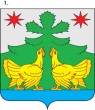 КРАСНОЯРСКИЙ КРАЙЗОТИНСКИЙ СЕЛЬСКИЙ СОВЕТ ДЕПУТАТОВТУРУХАНСКОГО РАЙОНАРЕШЕНИЕ 30.10.2020 г.                                     с. Зотино                                       №  78-1О внесении изменений и дополнений в решение Зотинского сельского Совета депутатов от 25.12.2019 г. № 71-1 «О бюджете Зотинского сельсовета на 2020 год и плановый период 2021-2022 годы»В соответствии со ст. 185 Бюджетного кодекса Российской Федерации, ст. 52 Федерального закона от 06.10.2003 № 131-ФЗ «Об общих принципах организации местного самоуправления в Российской Федерации», руководствуясь ст. ст. 27, 29 Устава Зотинского сельсовета, Зотинский сельский Совет депутатов  РЕШИЛ:         1. Утвердить бюджет Зотинского сельсовета на 2020 год:1.1. В пункте 1 статьи 1 после слов общий объем доходов бюджета Зотинского сельсовета цифры 15 965,106 тыс. руб. заменить на 17 011,552 тыс. руб., общий объем расходов бюджета Зотинского сельсовета, цифры 16 141,411 тыс. руб. заменить на 17 187,857 тыс. руб.;1.2. Утвердить источники внутреннего финансирования дефицита бюджета Зотинского сельсовета согласно приложению 1 к настоящему Решению.2. Главные администраторы2.1. Утвердить перечень главных администраторов доходов бюджета Зотинского сельсовета и закрепленные за ними доходные источники согласно приложению 2 к настоящему Решению.3. Утвердить доходы бюджета Зотинского сельсовета на 2020 год и плановый период 2021—2022 годов согласно приложению 3 к настоящему Решению. 4. Утвердить в пределах общего объема расходов, установленного пунктом 1 настоящего Решения, распределение бюджетных ассигнований по разделам и подразделам классификации расходов бюджетов Российской Федерации на 2020 год и плановый период 2021—2022 годов согласно приложению 4 к настоящему Решению.5. Утвердить: Ведомственную структуру расходов бюджета Зотинского сельсовета на 2020 год согласно приложению 5 к настоящему Решению; Распределение бюджетных ассигнований по разделам, подразделам, целевым статьям, группам и подгруппам видов расходов классификации расходов бюджета Зотинского сельсовета на 2020 год согласно приложению 6 к настоящему Решению;6. Утвердить объем межбюджетных трансфертов из районного бюджета на 2020-2022 гг. согласно Приложению № 7 к настоящему Решению. 7. Установить, что администрация Зотинского сельсовета вправе в ходе исполнения настоящего Решения вносить изменения в сводную бюджетную роспись бюджета Зотинского сельсовета на 2020 год и плановый период 2021—2022 годов:1) без внесения изменений в настоящее Решение:а) на сумму средств межбюджетных трансфертов, поступивших из районного бюджета в 2020, 2021, 2022 годах на осуществление отдельных целевых расходов на основании краевых законов и (или) нормативных правовых актов администрации района Красноярского края и Правительства Красноярского края;2) с последующим внесением изменений в настоящее Решение:а) на сумму остатков средств бюджета Зотинского сельсовета, полученных от собственных доходов, по состоянию на 1 января 2020, 2021, 2022 годов, которые направляются на финансирование расходов;б) на сумму собственных доходов, дополнительно полученных бюджетом Зотинского сельсовета, д) на сумму межбюджетных трансфертов, полученных в форме субвенций, субсидий и иных межбюджетных трансфертов из районного бюджета, не использованных по состоянию на 1 января 2020, 2021, 2022 годов, которые направляются в 2020, 2021, 2022 годах соответственно на те же цели, на которые были предусмотрены;8. Настоящее Решение подлежит официальному опубликованию и вступает в силу не ранее дня, следующего за днем его официального опубликования.Глава Зотинского сельсовета:              _________________    П.Г. Опарина            Приложение 1Приложение 1к решению Совета депутатовк решению Совета депутатовк решению Совета депутатовк решению Совета депутатовк решению Совета депутатовк решению Совета депутатовот 30.10.2020 г. № 78-1от 30.10.2020 г. № 78-1от 30.10.2020 г. № 78-1от 30.10.2020 г. № 78-1Приложение 1Приложение 1к Решению   Совета депутатовк Решению   Совета депутатовк Решению   Совета депутатовк Решению   Совета депутатовк Решению   Совета депутатовк Решению   Совета депутатовот 25.12.2019 г. №  71-1от 25.12.2019 г. №  71-1от 25.12.2019 г. №  71-1от 25.12.2019 г. №  71-1Источники  финансирования дефицита 
 бюджета Зотинского сельсовета на 2020 год и плановый период 2021-2022 годовИсточники  финансирования дефицита 
 бюджета Зотинского сельсовета на 2020 год и плановый период 2021-2022 годовИсточники  финансирования дефицита 
 бюджета Зотинского сельсовета на 2020 год и плановый период 2021-2022 годовИсточники  финансирования дефицита 
 бюджета Зотинского сельсовета на 2020 год и плановый период 2021-2022 годовИсточники  финансирования дефицита 
 бюджета Зотинского сельсовета на 2020 год и плановый период 2021-2022 годовИсточники  финансирования дефицита 
 бюджета Зотинского сельсовета на 2020 год и плановый период 2021-2022 годовИсточники  финансирования дефицита 
 бюджета Зотинского сельсовета на 2020 год и плановый период 2021-2022 годовИсточники  финансирования дефицита 
 бюджета Зотинского сельсовета на 2020 год и плановый период 2021-2022 годовИсточники  финансирования дефицита 
 бюджета Зотинского сельсовета на 2020 год и плановый период 2021-2022 годовтыс.руб.№ строкиКодНаименование кода группы, подгруппы, статьи, вида источника финансирования дефицита бюджета, кода классификации операций сектора государственного управления, относящихся к источникам финансирования дефицитов бюджетов Российской Федерации Наименование кода группы, подгруппы, статьи, вида источника финансирования дефицита бюджета, кода классификации операций сектора государственного управления, относящихся к источникам финансирования дефицитов бюджетов Российской Федерации 2020 год2020 год2021 год2021 год2022 год1233445561000 01 05 00 00 00 0000 000Изменение остатков средств на счетах по учету средств бюджетаИзменение остатков средств на счетах по учету средств бюджета176,305176,3050,0000,0000,0002000 01 05 00 00 00 0000 500Увеличение остатков средств бюджетовУвеличение остатков средств бюджетов-17 011,552-17 011,552-15 369,816-15 369,816-15 410,6233000 01 05 02 00 00 0000 500Увеличение прочих остатков средств бюджетовУвеличение прочих остатков средств бюджетов-17 011,552-17 011,552-15 369,816-15 369,816-15 410,6234000 01 05 02 01 00 0000 510Увеличение прочих остатков денежных средств бюджетовУвеличение прочих остатков денежных средств бюджетов-17 011,552-17 011,552-15 369,816-15 369,816-15 410,6235000 01 05 02 01 10 0000 510Увеличение прочих остатков денежных средств бюджетов сельских (городских) поселенийУвеличение прочих остатков денежных средств бюджетов сельских (городских) поселений-17 011,552-17 011,552-15 369,816-15 369,816-15 410,6236000 01 05 00 00 00 0000 600Уменьшение остатков средств бюджетовУменьшение остатков средств бюджетов17 187,85717 187,85715 369,81615 369,81615 410,6237000 01 05 02 00 00 0000 600Уменьшение прочих остатков средств бюджетовУменьшение прочих остатков средств бюджетов17 187,85717 187,85715 369,81615 369,81615 410,6238000 01 05 02 01 00 0000 610Уменьшение прочих остатков денежных средств бюджетовУменьшение прочих остатков денежных средств бюджетов17 187,85717 187,85715 369,81615 369,81615 410,6239000 01 05 02 0110 0000 610Уменьшение прочих остатков денежных средств бюджетов  сельских (городских) поселенийУменьшение прочих остатков денежных средств бюджетов  сельских (городских) поселений17 187,85717 187,85715 369,81615 369,81615 410,623ИТОГО:176,305176,3050,0000,0000,000Приложение 2к Решению Совета депутатовот 30.10.2020 г. № 78-1Приложение 2к Решению  Совета депутатов от 25.12.2019 г. №  71-1Главные администраторы доходов в  бюджет Зотинского сельсоветаГлавные администраторы доходов в  бюджет Зотинского сельсоветаГлавные администраторы доходов в  бюджет Зотинского сельсоветаГлавные администраторы доходов в  бюджет Зотинского сельсовета на 2020 год и плановый период 2021-2022 годов на 2020 год и плановый период 2021-2022 годов на 2020 год и плановый период 2021-2022 годов на 2020 год и плановый период 2021-2022 годов№ строкиКод админи-стратораКод бюджетной классификацииНаименование кода бюджетной классификации1231817 1 08 04020 01 1000 110 Государственная пошлина за совершение нотариальных действий должностными лицами органов местного самоуправления, уполномоченными в соответствии с законодательными актами Российской Федерации на совершение нотариальных действий2817 1 08 04020 01 4000 110Государственная пошлина за совершение нотариальных действий должностными лицами органов местного самоуправления, уполномоченными в соответствии с законодательными актами РФ на совершение нотариальных действий (прочие поступления)38171 11 09045 10 0000 120Прочие поступления от использования имущества, находящегося в собственности поселений (за исключением имущества муниципальных бюджетных и автономных учреждений, а также имущества муниципальных унитарных предприятий, в том числе казенных)48171 13 02995 10 0000 130Прочие доходы от компенсации затрат бюджетов сельских поселений5817 1 17 01050 10 0000 180 Невыясненные поступления, зачисляемые в бюджеты сельских поселений68171 17 05050 10 0000 180Прочие неналоговые доходы бюджетов сельских поселений7817 2 02 15001 10 7601 150Дотации на реализацию государственных полномочий по расчету и предоставлению дотаций поселениям, входящим в состав муниципального района края за счет средств краевого бюджета (в соответствии с Законом края от 29 ноября 2005 года № 16-4081), в рамках подпрограммы "Создание условий для эффективного и ответственного управления муниципальными финансами, повышения устойчивости бюджетов поселений Туруханского района" муниципальной программы Туруханского района "Управление муниципальными финансами и обеспечения деятельности администрации Туруханского района"8817 2 02 15001 10 8101 150Дотации бюджетам поселений на выравнивание бюджетной обеспеченности за счет средств районного бюджета в рамках подпрограммы "Создание условий для эффективного и ответственного управления муниципальными финансами, повышения устойчивости бюджетов поселений Туруханского района" муниципальной программы Туруханского района "Управление муниципальными финансами и обеспечения деятельности администрации Туруханского района"9817 2 02 30024 10 7514 150Субвенции на выполнение государственных полномочий по созданию и обеспечению деятельности административных комиссий (в соответствии с Законом края от 23 апреля 2009 года № 8-3170) в рамках непрограммных расходов10817 2 02 35118 10 0000 150 Субвенции бюджетам поселений на осуществление первичного воинского учета на территориях, где отсутствуют военные комиссариаты в рамках непрограммных расходов11817 2 02 45160 10 0000 150Межбюджетные трансферты, передаваемые бюджетам сельских поселений для компенсации дополнительных расходов, возникших в результате решений, принятых органами власти другого уровня12817 2 02 49999 10 1021 150Прочие межбюджетные трансферты на региональные выплаты и выплаты, обеспечивающие уровень заработной платы работников бюджетной сферы  не ниже размера минимальной заработной платы (минимального размера оплаты труда), в рамках непрограммных расходов отдельных органов местного самоуправления13817 2 02 49999 10 1035 150Иные межбюджетные трансферты на частичное финансирование (возмещение) расходов на повышение с 1 октября 2020 года размеров оплаты труда отдельным категориям работников бюджетной сферы Красноярского края, в рамках непрограммных расходов отдельных органов местного самоуправления14817 2 02 49999 10 1036 150Иные межбюджетные трансферты на частичное финансирование (возмещение) расходов на повышение с 1 июня 2020 года размеров оплаты труда отдельным категориям работников бюджетной сферы Красноярского края, в рамках непрограммных расходов отдельных органов местного самоуправления15817 2 02 49999 10 1049 150Иные межбюджетные трансферты на частичное финансирование (возмещение) региональных выплат и выплат, обеспечивающих уровень заработной платы работников бюджетной сферы не ниже размера минимальной заработной платы (минимального размера оплаты труда), в рамках непрограммных расходов отдельных органов местного самоуправления16817 2 02 49999 10 7412 150Иные межбюджетные трансферты на реализацию мероприятий на обеспечение первичных мер пожарной безопасности в рамках муниципальной программы Туруханского района "Защита населения и территорий Туруханского района от чрезвычайных ситуаций природного и техногенного характера"17817 2 02 49999 10 7508 150 Иные межбюджетные трансферты на содержание автомобильных дорог общего пользования местного значения за счет средств дорожного фонда Красноярского края в рамках подпрограммы "Развитие транспортного комплекса, обеспечение сохранности и модернизация автомобильных дорог Туруханского района" муниципальной программы Туруханского района "Развитие транспортной системы и связи Туруханского района"18817 2 02 49999 10 7509 150 Иные межбюджетные трансферты на капитальный ремонт и ремонт автомобильных дорог общего пользования местного значения за счет средств дорожного фонда Красноярского края в рамках подпрограммы "Развитие транспортного комплекса, обеспечение сохранности и модернизация автомобильных дорог Туруханского района" муниципальной программы Туруханского района "Развитие транспортной системы и связи Туруханского района"19817 2 02 49999 10 8102 150 Иные межбюджетные трансферты на поддержку мер по обеспечению сбалансированности бюджетов поселений в рамках подпрограммы "Создание условий для эффективного и ответственного управления муниципальными финансами, повышения устойчивости бюджетов поселений Туруханского района" муниципальной программы Туруханского района "Управление муниципальными финансами и обеспечения деятельности администрации Туруханского района"208172 02 49999 10 8166 150Иные межбюджетные трансферты на реализацию мероприятий по организации общественных работ и временной занятости граждан, испытывающих трудности в поиске работы в рамках подпрограммы "Оказание содействия занятости населению" муниципальной программы Туруханского района "Обеспечение комфортной среды проживания на территории населенных пунктов Туруханского района"21817 2 02 49999 10 8186 150 Иные межбюджетные трансферты на реализацию  физкультурно-массовых мероприятий в поселениях Туруханского района в рамках подпрограммы "Развитие массовой физической культуры и спорта" муниципальной программы Туруханского района "Развитие физической культуры, спорта в Туруханском районе"22817 2 07 05030 10 0000 150 Прочие безвозмездные поступления в бюджеты сельских поселений23817 2 08 05000 10 0000 150 Перечисления из бюджетов сельских поселений (в бюджеты поселений) для осуществления возврата (зачета) излишне уплаченных или излишне взысканных сумм налогов, сборов и иных платежей, а также сумм процентов за несвоевременное осуществление такого возврата и процентов, начисленных на излишне взысканные суммыПриложение 3Приложение 3Приложение 3Приложение 3к Решению Совета депутатовк Решению Совета депутатовк Решению Совета депутатовк Решению Совета депутатовот 30.10.2020 г. № 78-1от 30.10.2020 г. № 78-1от 30.10.2020 г. № 78-1от 30.10.2020 г. № 78-1Приложение 4Приложение 4Приложение 4Приложение 4к Решению   Совета депутатовк Решению   Совета депутатовк Решению   Совета депутатовк Решению   Совета депутатов от 25.12.2019 г. № 71 -1 от 25.12.2019 г. № 71 -1 от 25.12.2019 г. № 71 -1 от 25.12.2019 г. № 71 -1Доходы  бюджета Зотинского сельсовета на 2020 год
и плановый период 2021-2022 годовДоходы  бюджета Зотинского сельсовета на 2020 год
и плановый период 2021-2022 годовДоходы  бюджета Зотинского сельсовета на 2020 год
и плановый период 2021-2022 годовДоходы  бюджета Зотинского сельсовета на 2020 год
и плановый период 2021-2022 годовДоходы  бюджета Зотинского сельсовета на 2020 год
и плановый период 2021-2022 годовДоходы  бюджета Зотинского сельсовета на 2020 год
и плановый период 2021-2022 годовДоходы  бюджета Зотинского сельсовета на 2020 год
и плановый период 2021-2022 годовДоходы  бюджета Зотинского сельсовета на 2020 год
и плановый период 2021-2022 годовДоходы  бюджета Зотинского сельсовета на 2020 год
и плановый период 2021-2022 годовДоходы  бюджета Зотинского сельсовета на 2020 год
и плановый период 2021-2022 годовДоходы  бюджета Зотинского сельсовета на 2020 год
и плановый период 2021-2022 годовтыс.руб.Гл. администраторГл. администраторКВДКВДНаименование КВДНаименование КВДНаименование КВДНаименование КВД202020212022ИтогоИтого17 011,55215 369,81615 410,6231821821.00.00.00.0.00.0.000.0001.00.00.00.0.00.0.000.000НАЛОГОВЫЕ И НЕНАЛОГОВЫЕ ДОХОДЫНАЛОГОВЫЕ И НЕНАЛОГОВЫЕ ДОХОДЫНАЛОГОВЫЕ И НЕНАЛОГОВЫЕ ДОХОДЫНАЛОГОВЫЕ И НЕНАЛОГОВЫЕ ДОХОДЫ308,400328,900344,3001821821.01.00.00.0.00.0.000.0001.01.00.00.0.00.0.000.000НАЛОГИ НА ПРИБЫЛЬ, ДОХОДЫНАЛОГИ НА ПРИБЫЛЬ, ДОХОДЫНАЛОГИ НА ПРИБЫЛЬ, ДОХОДЫНАЛОГИ НА ПРИБЫЛЬ, ДОХОДЫ184,100200,000210,0001821821.01.02.00.0.01.0.000.1101.01.02.00.0.01.0.000.110Налог на доходы физических лицНалог на доходы физических лицНалог на доходы физических лицНалог на доходы физических лиц184,100200,000210,0001821821.01.02.01.0.01.0.000.1101.01.02.01.0.01.0.000.110Налог на доходы физических лиц с доходов, источником которых является налоговый агент, за исключением доходов, в отношении которых исчисление и уплата налога осуществляются в соответствии со статьями 227, 227.1 и 228 Налогового кодекса Российской ФедерацииНалог на доходы физических лиц с доходов, источником которых является налоговый агент, за исключением доходов, в отношении которых исчисление и уплата налога осуществляются в соответствии со статьями 227, 227.1 и 228 Налогового кодекса Российской ФедерацииНалог на доходы физических лиц с доходов, источником которых является налоговый агент, за исключением доходов, в отношении которых исчисление и уплата налога осуществляются в соответствии со статьями 227, 227.1 и 228 Налогового кодекса Российской ФедерацииНалог на доходы физических лиц с доходов, источником которых является налоговый агент, за исключением доходов, в отношении которых исчисление и уплата налога осуществляются в соответствии со статьями 227, 227.1 и 228 Налогового кодекса Российской Федерации184,100200,000210,0001821821.01.02.01.0.01.0.000.1101.01.02.01.0.01.0.000.110Налог на доходы физических лиц с доходов, источником которых является налоговый агент, за исключением доходов, в отношении которых исчисление и уплата налога осуществляются в соответствии со статьями 227, 227.1 и 228 Налогового кодекса Российской ФедерацииНалог на доходы физических лиц с доходов, источником которых является налоговый агент, за исключением доходов, в отношении которых исчисление и уплата налога осуществляются в соответствии со статьями 227, 227.1 и 228 Налогового кодекса Российской ФедерацииНалог на доходы физических лиц с доходов, источником которых является налоговый агент, за исключением доходов, в отношении которых исчисление и уплата налога осуществляются в соответствии со статьями 227, 227.1 и 228 Налогового кодекса Российской ФедерацииНалог на доходы физических лиц с доходов, источником которых является налоговый агент, за исключением доходов, в отношении которых исчисление и уплата налога осуществляются в соответствии со статьями 227, 227.1 и 228 Налогового кодекса Российской Федерации184,100200,000210,0001821821.03.00.00.0.00.0.000.0001.03.00.00.0.00.0.000.000НАЛОГИ НА ТОВАРЫ (РАБОТЫ, УСЛУГИ), РЕАЛИЗУЕМЫЕ НА ТЕРРИТОРИИ РОССИЙСКОЙ ФЕДЕРАЦИИНАЛОГИ НА ТОВАРЫ (РАБОТЫ, УСЛУГИ), РЕАЛИЗУЕМЫЕ НА ТЕРРИТОРИИ РОССИЙСКОЙ ФЕДЕРАЦИИНАЛОГИ НА ТОВАРЫ (РАБОТЫ, УСЛУГИ), РЕАЛИЗУЕМЫЕ НА ТЕРРИТОРИИ РОССИЙСКОЙ ФЕДЕРАЦИИНАЛОГИ НА ТОВАРЫ (РАБОТЫ, УСЛУГИ), РЕАЛИЗУЕМЫЕ НА ТЕРРИТОРИИ РОССИЙСКОЙ ФЕДЕРАЦИИ80,10082,80086,3001001001.03.02.00.1.01.0.000.1101.03.02.00.1.01.0.000.110Акцизы по подакцизным товарам (продукции), производимым на территории Российской ФедерацииАкцизы по подакцизным товарам (продукции), производимым на территории Российской ФедерацииАкцизы по подакцизным товарам (продукции), производимым на территории Российской ФедерацииАкцизы по подакцизным товарам (продукции), производимым на территории Российской Федерации80,10082,80086,3001001001.03.02.23.1.01.0.000.1101.03.02.23.1.01.0.000.110Доходы от уплаты акцизов на дизельное топливо, подлежащие распределению между бюджетами субъектов Российской Федерации и местными бюджетами с учетом установленных дифференцированных нормативов отчислений в местные бюджетыДоходы от уплаты акцизов на дизельное топливо, подлежащие распределению между бюджетами субъектов Российской Федерации и местными бюджетами с учетом установленных дифференцированных нормативов отчислений в местные бюджетыДоходы от уплаты акцизов на дизельное топливо, подлежащие распределению между бюджетами субъектов Российской Федерации и местными бюджетами с учетом установленных дифференцированных нормативов отчислений в местные бюджетыДоходы от уплаты акцизов на дизельное топливо, подлежащие распределению между бюджетами субъектов Российской Федерации и местными бюджетами с учетом установленных дифференцированных нормативов отчислений в местные бюджеты36,70038,20039,7001001001.03.02.23.1.01.0.000.1101.03.02.23.1.01.0.000.110Доходы от уплаты акцизов на дизельное топливо, подлежащие распределению между бюджетами субъектов Российской Федерации и местными бюджетами с учетом установленных дифференцированных нормативов отчислений в местные бюджетыДоходы от уплаты акцизов на дизельное топливо, подлежащие распределению между бюджетами субъектов Российской Федерации и местными бюджетами с учетом установленных дифференцированных нормативов отчислений в местные бюджетыДоходы от уплаты акцизов на дизельное топливо, подлежащие распределению между бюджетами субъектов Российской Федерации и местными бюджетами с учетом установленных дифференцированных нормативов отчислений в местные бюджетыДоходы от уплаты акцизов на дизельное топливо, подлежащие распределению между бюджетами субъектов Российской Федерации и местными бюджетами с учетом установленных дифференцированных нормативов отчислений в местные бюджеты36,70038,20039,7001001001.03.02.24.1.01.0.000.1101.03.02.24.1.01.0.000.110Доходы от уплаты акцизов на моторные масла для дизельных и (или) карбюраторных (инжекторных) двигателей, подлежащие распределению между бюджетами субъектов Российской Федерации и местными бюджетами с учетом установленных дифференцированных нормативов отчислений в местные бюджетыДоходы от уплаты акцизов на моторные масла для дизельных и (или) карбюраторных (инжекторных) двигателей, подлежащие распределению между бюджетами субъектов Российской Федерации и местными бюджетами с учетом установленных дифференцированных нормативов отчислений в местные бюджетыДоходы от уплаты акцизов на моторные масла для дизельных и (или) карбюраторных (инжекторных) двигателей, подлежащие распределению между бюджетами субъектов Российской Федерации и местными бюджетами с учетом установленных дифференцированных нормативов отчислений в местные бюджетыДоходы от уплаты акцизов на моторные масла для дизельных и (или) карбюраторных (инжекторных) двигателей, подлежащие распределению между бюджетами субъектов Российской Федерации и местными бюджетами с учетом установленных дифференцированных нормативов отчислений в местные бюджеты0,2000,2000,2001001001.03.02.24.1.01.0.000.1101.03.02.24.1.01.0.000.110Доходы от уплаты акцизов на моторные масла для дизельных и (или) карбюраторных (инжекторных) двигателей, подлежащие распределению между бюджетами субъектов Российской Федерации и местными бюджетами с учетом установленных дифференцированных нормативов отчислений в местные бюджетыДоходы от уплаты акцизов на моторные масла для дизельных и (или) карбюраторных (инжекторных) двигателей, подлежащие распределению между бюджетами субъектов Российской Федерации и местными бюджетами с учетом установленных дифференцированных нормативов отчислений в местные бюджетыДоходы от уплаты акцизов на моторные масла для дизельных и (или) карбюраторных (инжекторных) двигателей, подлежащие распределению между бюджетами субъектов Российской Федерации и местными бюджетами с учетом установленных дифференцированных нормативов отчислений в местные бюджетыДоходы от уплаты акцизов на моторные масла для дизельных и (или) карбюраторных (инжекторных) двигателей, подлежащие распределению между бюджетами субъектов Российской Федерации и местными бюджетами с учетом установленных дифференцированных нормативов отчислений в местные бюджеты0,2000,2000,2001001001.03.02.25.1.01.0.000.1101.03.02.25.1.01.0.000.110Доходы от уплаты акцизов на автомобильный бензин, подлежащие распределению между бюджетами субъектов Российской Федерации и местными бюджетами с учетом установленных дифференцированных нормативов отчислений в местные бюджетыДоходы от уплаты акцизов на автомобильный бензин, подлежащие распределению между бюджетами субъектов Российской Федерации и местными бюджетами с учетом установленных дифференцированных нормативов отчислений в местные бюджетыДоходы от уплаты акцизов на автомобильный бензин, подлежащие распределению между бюджетами субъектов Российской Федерации и местными бюджетами с учетом установленных дифференцированных нормативов отчислений в местные бюджетыДоходы от уплаты акцизов на автомобильный бензин, подлежащие распределению между бюджетами субъектов Российской Федерации и местными бюджетами с учетом установленных дифференцированных нормативов отчислений в местные бюджеты47,90049,70051,4001001001.03.02.25.1.01.0.000.1101.03.02.25.1.01.0.000.110Доходы от уплаты акцизов на автомобильный бензин, подлежащие распределению между бюджетами субъектов Российской Федерации и местными бюджетами с учетом установленных дифференцированных нормативов отчислений в местные бюджетыДоходы от уплаты акцизов на автомобильный бензин, подлежащие распределению между бюджетами субъектов Российской Федерации и местными бюджетами с учетом установленных дифференцированных нормативов отчислений в местные бюджетыДоходы от уплаты акцизов на автомобильный бензин, подлежащие распределению между бюджетами субъектов Российской Федерации и местными бюджетами с учетом установленных дифференцированных нормативов отчислений в местные бюджетыДоходы от уплаты акцизов на автомобильный бензин, подлежащие распределению между бюджетами субъектов Российской Федерации и местными бюджетами с учетом установленных дифференцированных нормативов отчислений в местные бюджеты47,90049,70051,4001.03.02.26.1.01.0.000.1101.03.02.26.1.01.0.000.110Доходы от уплаты акцизов на прямогонный бензин, подлежащие распределению между бюджетами субъектов Российской Федерации и местными бюджетами с учетом установленных дифференцированных нормативов отчислений в местные бюджетыДоходы от уплаты акцизов на прямогонный бензин, подлежащие распределению между бюджетами субъектов Российской Федерации и местными бюджетами с учетом установленных дифференцированных нормативов отчислений в местные бюджетыДоходы от уплаты акцизов на прямогонный бензин, подлежащие распределению между бюджетами субъектов Российской Федерации и местными бюджетами с учетом установленных дифференцированных нормативов отчислений в местные бюджетыДоходы от уплаты акцизов на прямогонный бензин, подлежащие распределению между бюджетами субъектов Российской Федерации и местными бюджетами с учетом установленных дифференцированных нормативов отчислений в местные бюджеты-4,700-5,300-5,0001001001.03.02.26.1.01.0.000.1101.03.02.26.1.01.0.000.110Доходы от уплаты акцизов на прямогонный бензин, подлежащие распределению между бюджетами субъектов Российской Федерации и местными бюджетами с учетом установленных дифференцированных нормативов отчислений в местные бюджетыДоходы от уплаты акцизов на прямогонный бензин, подлежащие распределению между бюджетами субъектов Российской Федерации и местными бюджетами с учетом установленных дифференцированных нормативов отчислений в местные бюджетыДоходы от уплаты акцизов на прямогонный бензин, подлежащие распределению между бюджетами субъектов Российской Федерации и местными бюджетами с учетом установленных дифференцированных нормативов отчислений в местные бюджетыДоходы от уплаты акцизов на прямогонный бензин, подлежащие распределению между бюджетами субъектов Российской Федерации и местными бюджетами с учетом установленных дифференцированных нормативов отчислений в местные бюджеты-4,700-5,300-5,0001821821.06.00.00.0.00.0.000.0001.06.00.00.0.00.0.000.000НАЛОГИ НА ИМУЩЕСТВОНАЛОГИ НА ИМУЩЕСТВОНАЛОГИ НА ИМУЩЕСТВОНАЛОГИ НА ИМУЩЕСТВО21,20022,00022,8001821821.06.01.00.0.00.0.000.1101.06.01.00.0.00.0.000.110Налог на имущество физических лицНалог на имущество физических лицНалог на имущество физических лицНалог на имущество физических лиц20,20021,00021,8001821821.06.01.03.0.10.0.000.1101.06.01.03.0.10.0.000.110Налог на имущество физических лиц, взимаемый по ставкам, применяемым к объектам налогообложения, расположенным в границах сельских (городских) поселенийНалог на имущество физических лиц, взимаемый по ставкам, применяемым к объектам налогообложения, расположенным в границах сельских (городских) поселенийНалог на имущество физических лиц, взимаемый по ставкам, применяемым к объектам налогообложения, расположенным в границах сельских (городских) поселенийНалог на имущество физических лиц, взимаемый по ставкам, применяемым к объектам налогообложения, расположенным в границах сельских (городских) поселений20,20021,00021,8001821821.06.01.03.0.10.0.000.1101.06.01.03.0.10.0.000.110Налог на имущество физических лиц, взимаемый по ставкам, применяемым к объектам налогообложения, расположенным в границах сельских (городских) поселенийНалог на имущество физических лиц, взимаемый по ставкам, применяемым к объектам налогообложения, расположенным в границах сельских (городских) поселенийНалог на имущество физических лиц, взимаемый по ставкам, применяемым к объектам налогообложения, расположенным в границах сельских (городских) поселенийНалог на имущество физических лиц, взимаемый по ставкам, применяемым к объектам налогообложения, расположенным в границах сельских (городских) поселений20,20021,00021,8001821821.06.06.00.0.00.0.000.1101.06.06.00.0.00.0.000.110Земельный налогЗемельный налогЗемельный налогЗемельный налог1,0001,0001,0001821821.06.06.04.0.00.0.000.1101.06.06.04.0.00.0.000.110Земельный налог с физических лицЗемельный налог с физических лицЗемельный налог с физических лицЗемельный налог с физических лиц1,0001,0001,0001821821.06.06.04.3.10.0.000.1101.06.06.04.3.10.0.000.110Земельный налог с физических лиц, обладающих земельным участком, расположенным в границах сельских (городских) поселенийЗемельный налог с физических лиц, обладающих земельным участком, расположенным в границах сельских (городских) поселенийЗемельный налог с физических лиц, обладающих земельным участком, расположенным в границах сельских (городских) поселенийЗемельный налог с физических лиц, обладающих земельным участком, расположенным в границах сельских (городских) поселений1,0001,0001,0001821821.06.06.04.3.10.0.000.1101.06.06.04.3.10.0.000.110Земельный налог с физических лиц, обладающих земельным участком, расположенным в границах сельских (городских) поселенийЗемельный налог с физических лиц, обладающих земельным участком, расположенным в границах сельских (городских) поселенийЗемельный налог с физических лиц, обладающих земельным участком, расположенным в границах сельских (городских) поселенийЗемельный налог с физических лиц, обладающих земельным участком, расположенным в границах сельских (городских) поселений1,0001,0001,0008178171.08.00.00.0.00.0.000.0001.08.00.00.0.00.0.000.000ГОСУДАРСТВЕННАЯ ПОШЛИНАГОСУДАРСТВЕННАЯ ПОШЛИНАГОСУДАРСТВЕННАЯ ПОШЛИНАГОСУДАРСТВЕННАЯ ПОШЛИНА23,00024,10025,2001.08.04.00.0.01.1.000.1101.08.04.00.0.01.1.000.110Государственная пошлина за совершение нотариальных действий (за исключением действий, совершаемых консульскими учреждениями Российской Федерации)Государственная пошлина за совершение нотариальных действий (за исключением действий, совершаемых консульскими учреждениями Российской Федерации)Государственная пошлина за совершение нотариальных действий (за исключением действий, совершаемых консульскими учреждениями Российской Федерации)Государственная пошлина за совершение нотариальных действий (за исключением действий, совершаемых консульскими учреждениями Российской Федерации)23,00024,10025,2008178171.08.04.02.0.01.1.000.1101.08.04.02.0.01.1.000.110Государственная пошлина за совершение нотариальных действий должностными лицами органов местного самоуправления, уполномоченными в соответствии с законодательными актами Российской Федерации на совершение нотариальных действийГосударственная пошлина за совершение нотариальных действий должностными лицами органов местного самоуправления, уполномоченными в соответствии с законодательными актами Российской Федерации на совершение нотариальных действийГосударственная пошлина за совершение нотариальных действий должностными лицами органов местного самоуправления, уполномоченными в соответствии с законодательными актами Российской Федерации на совершение нотариальных действийГосударственная пошлина за совершение нотариальных действий должностными лицами органов местного самоуправления, уполномоченными в соответствии с законодательными актами Российской Федерации на совершение нотариальных действий23,00024,10025,2008178171.08.04.02.0.01.1.000.1101.08.04.02.0.01.1.000.110Государственная пошлина за совершение нотариальных действий должностными лицами органов местного самоуправления, уполномоченными в соответствии с законодательными актами Российской Федерации на совершение нотариальных действийГосударственная пошлина за совершение нотариальных действий должностными лицами органов местного самоуправления, уполномоченными в соответствии с законодательными актами Российской Федерации на совершение нотариальных действийГосударственная пошлина за совершение нотариальных действий должностными лицами органов местного самоуправления, уполномоченными в соответствии с законодательными актами Российской Федерации на совершение нотариальных действийГосударственная пошлина за совершение нотариальных действий должностными лицами органов местного самоуправления, уполномоченными в соответствии с законодательными актами Российской Федерации на совершение нотариальных действий23,00024,10025,2008178172.00.00.00.0.00.0.000.0002.00.00.00.0.00.0.000.000БЕЗВОЗМЕЗДНЫЕ ПОСТУПЛЕНИЯБЕЗВОЗМЕЗДНЫЕ ПОСТУПЛЕНИЯБЕЗВОЗМЕЗДНЫЕ ПОСТУПЛЕНИЯБЕЗВОЗМЕЗДНЫЕ ПОСТУПЛЕНИЯ16 703,15215 040,91615 066,3238178172.02.00.00.0.00.0.000.0002.02.00.00.0.00.0.000.000БЕЗВОЗМЕЗДНЫЕ ПОСТУПЛЕНИЯ ОТ ДРУГИХ БЮДЖЕТОВ БЮДЖЕТНОЙ СИСТЕМЫ РОССИЙСКОЙ ФЕДЕРАЦИИБЕЗВОЗМЕЗДНЫЕ ПОСТУПЛЕНИЯ ОТ ДРУГИХ БЮДЖЕТОВ БЮДЖЕТНОЙ СИСТЕМЫ РОССИЙСКОЙ ФЕДЕРАЦИИБЕЗВОЗМЕЗДНЫЕ ПОСТУПЛЕНИЯ ОТ ДРУГИХ БЮДЖЕТОВ БЮДЖЕТНОЙ СИСТЕМЫ РОССИЙСКОЙ ФЕДЕРАЦИИБЕЗВОЗМЕЗДНЫЕ ПОСТУПЛЕНИЯ ОТ ДРУГИХ БЮДЖЕТОВ БЮДЖЕТНОЙ СИСТЕМЫ РОССИЙСКОЙ ФЕДЕРАЦИИ16 703,15215 040,91615 066,3238178172.02.15.00.0.00.0.000.1502.02.15.00.0.00.0.000.150Дотации бюджетам бюджетной системы Российской ФедерацииДотации бюджетам бюджетной системы Российской ФедерацииДотации бюджетам бюджетной системы Российской ФедерацииДотации бюджетам бюджетной системы Российской Федерации1 976,4051 712,4651 761,0888178172.02.15.00.1.10.8.101.1502.02.15.00.1.10.8.101.150Дотации бюджетам поселений на выравнивание бюджетной обеспеченности за счет средств районного бюджета в рамках подпрограммы "Создание условий для эффективного и ответственного управления муниципальными финансами, повышения устойчивости бюджетов поселений Туруханского района" муниципальной программы Туруханского района "Управление муниципальными финансами и обеспечения деятельности администрации Туруханского района"Дотации бюджетам поселений на выравнивание бюджетной обеспеченности за счет средств районного бюджета в рамках подпрограммы "Создание условий для эффективного и ответственного управления муниципальными финансами, повышения устойчивости бюджетов поселений Туруханского района" муниципальной программы Туруханского района "Управление муниципальными финансами и обеспечения деятельности администрации Туруханского района"Дотации бюджетам поселений на выравнивание бюджетной обеспеченности за счет средств районного бюджета в рамках подпрограммы "Создание условий для эффективного и ответственного управления муниципальными финансами, повышения устойчивости бюджетов поселений Туруханского района" муниципальной программы Туруханского района "Управление муниципальными финансами и обеспечения деятельности администрации Туруханского района"Дотации бюджетам поселений на выравнивание бюджетной обеспеченности за счет средств районного бюджета в рамках подпрограммы "Создание условий для эффективного и ответственного управления муниципальными финансами, повышения устойчивости бюджетов поселений Туруханского района" муниципальной программы Туруханского района "Управление муниципальными финансами и обеспечения деятельности администрации Туруханского района"0,000577,422626,0458178172.02.15.00.1.10.7.601.1502.02.15.00.1.10.7.601.150Дотации на реализацию государственных полномочий по расчету и предоставлению дотаций поселениям, входящим в состав муниципального района края за счет средств краевого бюджета (в соответствии с Законом края от 29 ноября 2005 года № 16-4081), в рамках подпрограммы "Создание условий для эффективного и ответственного управления муниципальными финансами, повышения устойчивости бюджетов поселений Туруханского района" муниципальной программы Туруханского района "Управление муниципальными финансами и обеспечения деятельности администрации Туруханского района"Дотации на реализацию государственных полномочий по расчету и предоставлению дотаций поселениям, входящим в состав муниципального района края за счет средств краевого бюджета (в соответствии с Законом края от 29 ноября 2005 года № 16-4081), в рамках подпрограммы "Создание условий для эффективного и ответственного управления муниципальными финансами, повышения устойчивости бюджетов поселений Туруханского района" муниципальной программы Туруханского района "Управление муниципальными финансами и обеспечения деятельности администрации Туруханского района"Дотации на реализацию государственных полномочий по расчету и предоставлению дотаций поселениям, входящим в состав муниципального района края за счет средств краевого бюджета (в соответствии с Законом края от 29 ноября 2005 года № 16-4081), в рамках подпрограммы "Создание условий для эффективного и ответственного управления муниципальными финансами, повышения устойчивости бюджетов поселений Туруханского района" муниципальной программы Туруханского района "Управление муниципальными финансами и обеспечения деятельности администрации Туруханского района"Дотации на реализацию государственных полномочий по расчету и предоставлению дотаций поселениям, входящим в состав муниципального района края за счет средств краевого бюджета (в соответствии с Законом края от 29 ноября 2005 года № 16-4081), в рамках подпрограммы "Создание условий для эффективного и ответственного управления муниципальными финансами, повышения устойчивости бюджетов поселений Туруханского района" муниципальной программы Туруханского района "Управление муниципальными финансами и обеспечения деятельности администрации Туруханского района"1 976,4051 135,0431 135,0438178172.02.35.11.8.00.0.000.1502.02.35.11.8.00.0.000.150Субвенции бюджетам бюджетной системы Российской ФедерацииСубвенции бюджетам бюджетной системы Российской ФедерацииСубвенции бюджетам бюджетной системы Российской ФедерацииСубвенции бюджетам бюджетной системы Российской Федерации133,858126,963129,7568178172.02.35.11.8.10.0.000.1502.02.35.11.8.10.0.000.150Субвенции бюджетам на осуществление первичного воинского учета на территориях, где отсутствуют военные комиссариатыСубвенции бюджетам на осуществление первичного воинского учета на территориях, где отсутствуют военные комиссариатыСубвенции бюджетам на осуществление первичного воинского учета на территориях, где отсутствуют военные комиссариатыСубвенции бюджетам на осуществление первичного воинского учета на территориях, где отсутствуют военные комиссариаты133,858126,963129,7568178172.02.35.11.8.10.0.000.1502.02.35.11.8.10.0.000.150Субвенции бюджетам поселений на осуществление первичного воинского учета на территориях, где отсутствуют военные комиссариатыСубвенции бюджетам поселений на осуществление первичного воинского учета на территориях, где отсутствуют военные комиссариатыСубвенции бюджетам поселений на осуществление первичного воинского учета на территориях, где отсутствуют военные комиссариатыСубвенции бюджетам поселений на осуществление первичного воинского учета на территориях, где отсутствуют военные комиссариаты133,858126,963129,7568178172.02.35.11.8.10.0.000.1502.02.35.11.8.10.0.000.150Субвенции бюджетам поселений на осуществление первичного воинского учета на территориях, где отсутствуют военные комиссариаты в рамках непрограммных расходовСубвенции бюджетам поселений на осуществление первичного воинского учета на территориях, где отсутствуют военные комиссариаты в рамках непрограммных расходовСубвенции бюджетам поселений на осуществление первичного воинского учета на территориях, где отсутствуют военные комиссариаты в рамках непрограммных расходовСубвенции бюджетам поселений на осуществление первичного воинского учета на территориях, где отсутствуют военные комиссариаты в рамках непрограммных расходов133,858126,963129,7568178172.02.30.02.4.00.0.000.1502.02.30.02.4.00.0.000.150Субвенции местным бюджетам на выполнение передаваемых полномочий субъектов Российской ФедерацииСубвенции местным бюджетам на выполнение передаваемых полномочий субъектов Российской ФедерацииСубвенции местным бюджетам на выполнение передаваемых полномочий субъектов Российской ФедерацииСубвенции местным бюджетам на выполнение передаваемых полномочий субъектов Российской Федерации2,1842,2972,2978178172.02.30.02.4.10.7.514.1502.02.30.02.4.10.7.514.150Субвенции на осуществление государственных полномочий по созданию и обеспечению деятельности административных комиссий  Субвенции на осуществление государственных полномочий по созданию и обеспечению деятельности административных комиссий  Субвенции на осуществление государственных полномочий по созданию и обеспечению деятельности административных комиссий  Субвенции на осуществление государственных полномочий по созданию и обеспечению деятельности административных комиссий  2,1842,2972,2978178172.02.30.02.4.10.7.514.1502.02.30.02.4.10.7.514.150Субвенции на выполнение государственных полномочий по созданию и обеспечению деятельности административных комиссий (в соответствии с Законом края от 23 апреля 2009 года № 8-3170) в рамках непрограммных расходовСубвенции на выполнение государственных полномочий по созданию и обеспечению деятельности административных комиссий (в соответствии с Законом края от 23 апреля 2009 года № 8-3170) в рамках непрограммных расходовСубвенции на выполнение государственных полномочий по созданию и обеспечению деятельности административных комиссий (в соответствии с Законом края от 23 апреля 2009 года № 8-3170) в рамках непрограммных расходовСубвенции на выполнение государственных полномочий по созданию и обеспечению деятельности административных комиссий (в соответствии с Законом края от 23 апреля 2009 года № 8-3170) в рамках непрограммных расходов2,1842,2972,2978178172.02.40.00.0.00.0.000.1502.02.40.00.0.00.0.000.150Иные межбюджетные трансфертыИные межбюджетные трансфертыИные межбюджетные трансфертыИные межбюджетные трансферты14 590,70513 199,19113 173,1828178172.02.45.16.0.00.0.000.1502.02.45.16.0.00.0.000.150Межбюджетные трансферты, передаваемые бюджетам для компенсации дополнительных расходов, возникших в результате решений, принятых органами власти другого уровняМежбюджетные трансферты, передаваемые бюджетам для компенсации дополнительных расходов, возникших в результате решений, принятых органами власти другого уровняМежбюджетные трансферты, передаваемые бюджетам для компенсации дополнительных расходов, возникших в результате решений, принятых органами власти другого уровняМежбюджетные трансферты, передаваемые бюджетам для компенсации дополнительных расходов, возникших в результате решений, принятых органами власти другого уровня397,0930,0000,0008178172.02.45.16.0.10.0.000.1502.02.45.16.0.10.0.000.150Межбюджетные трансферты, передаваемые бюджетам сельских поселений для компенсации дополнительных расходов, возникших в результате решений, принятых органами власти другого уровняМежбюджетные трансферты, передаваемые бюджетам сельских поселений для компенсации дополнительных расходов, возникших в результате решений, принятых органами власти другого уровняМежбюджетные трансферты, передаваемые бюджетам сельских поселений для компенсации дополнительных расходов, возникших в результате решений, принятых органами власти другого уровняМежбюджетные трансферты, передаваемые бюджетам сельских поселений для компенсации дополнительных расходов, возникших в результате решений, принятых органами власти другого уровня397,0930,0000,0008178172.02.49.99.9.00.0.000.1502.02.49.99.9.00.0.000.150Прочие межбюджетные трансферты, передаваемые бюджетамПрочие межбюджетные трансферты, передаваемые бюджетамПрочие межбюджетные трансферты, передаваемые бюджетамПрочие межбюджетные трансферты, передаваемые бюджетам14 193,61213 199,19113 173,1828178172.02.49.99.9.10.0.000.1502.02.49.99.9.10.0.000.150Прочие межбюджетные трансферты, передаваемые бюджетам сельских (городских) поселенийПрочие межбюджетные трансферты, передаваемые бюджетам сельских (городских) поселенийПрочие межбюджетные трансферты, передаваемые бюджетам сельских (городских) поселенийПрочие межбюджетные трансферты, передаваемые бюджетам сельских (городских) поселений14 193,61213 199,19113 173,1828178172.02.49.99.9.10.1.036.1502.02.49.99.9.10.1.036.150Иные межбюджетные трансферты на частичное финансирование (возмещение) расходов на повышение с 1 июня 2020 года размеров оплаты труда отдельным категориям работников бюджетной сферы Красноярского края, в рамках непрограммных расходов отдельных органов местного самоуправленияИные межбюджетные трансферты на частичное финансирование (возмещение) расходов на повышение с 1 июня 2020 года размеров оплаты труда отдельным категориям работников бюджетной сферы Красноярского края, в рамках непрограммных расходов отдельных органов местного самоуправленияИные межбюджетные трансферты на частичное финансирование (возмещение) расходов на повышение с 1 июня 2020 года размеров оплаты труда отдельным категориям работников бюджетной сферы Красноярского края, в рамках непрограммных расходов отдельных органов местного самоуправленияИные межбюджетные трансферты на частичное финансирование (возмещение) расходов на повышение с 1 июня 2020 года размеров оплаты труда отдельным категориям работников бюджетной сферы Красноярского края, в рамках непрограммных расходов отдельных органов местного самоуправления241,7100,0000,0008178172.02.49.99.9.10.1.049.1502.02.49.99.9.10.1.049.150Иные межбюджетные трансферты на частичное финансирование (возмещение) региональных выплат и выплат, обеспечивающих уровень заработной платы работников бюджетной сферы не ниже размера минимальной заработной платы (минимального размера оплаты труда), в рамках непрограммных расходов отдельных органов местного самоуправленияИные межбюджетные трансферты на частичное финансирование (возмещение) региональных выплат и выплат, обеспечивающих уровень заработной платы работников бюджетной сферы не ниже размера минимальной заработной платы (минимального размера оплаты труда), в рамках непрограммных расходов отдельных органов местного самоуправленияИные межбюджетные трансферты на частичное финансирование (возмещение) региональных выплат и выплат, обеспечивающих уровень заработной платы работников бюджетной сферы не ниже размера минимальной заработной платы (минимального размера оплаты труда), в рамках непрограммных расходов отдельных органов местного самоуправленияИные межбюджетные трансферты на частичное финансирование (возмещение) региональных выплат и выплат, обеспечивающих уровень заработной платы работников бюджетной сферы не ниже размера минимальной заработной платы (минимального размера оплаты труда), в рамках непрограммных расходов отдельных органов местного самоуправления108,7660,0000,0008178172.02.49.99.9.10.7.412.1502.02.49.99.9.10.7.412.150Иные межбюджетные трансферты на реализацию мероприятий на обеспечение первичных мер пожарной безопасности в рамках муниципальной программы Туруханского района "Защита населения и территорий Туруханского района от чрезвычайных ситуаций природного и техногенного характера"Иные межбюджетные трансферты на реализацию мероприятий на обеспечение первичных мер пожарной безопасности в рамках муниципальной программы Туруханского района "Защита населения и территорий Туруханского района от чрезвычайных ситуаций природного и техногенного характера"Иные межбюджетные трансферты на реализацию мероприятий на обеспечение первичных мер пожарной безопасности в рамках муниципальной программы Туруханского района "Защита населения и территорий Туруханского района от чрезвычайных ситуаций природного и техногенного характера"Иные межбюджетные трансферты на реализацию мероприятий на обеспечение первичных мер пожарной безопасности в рамках муниципальной программы Туруханского района "Защита населения и территорий Туруханского района от чрезвычайных ситуаций природного и техногенного характера"46,11758,10058,1008178172.02.49.99.9.10.7.508.1502.02.49.99.9.10.7.508.150Иные межбюджетные трансферты на содержание автомобильных дорог общего пользования местного значения за счет средств дорожного фонда Красноярского края в рамках подпрограммы "Развитие транспортного комплекса, обеспечение сохранности и модернизация автомобильных дорог Туруханского района" муниципальной программы Туруханского района "Развитие транспортной системы и связи Туруханского района"Иные межбюджетные трансферты на содержание автомобильных дорог общего пользования местного значения за счет средств дорожного фонда Красноярского края в рамках подпрограммы "Развитие транспортного комплекса, обеспечение сохранности и модернизация автомобильных дорог Туруханского района" муниципальной программы Туруханского района "Развитие транспортной системы и связи Туруханского района"Иные межбюджетные трансферты на содержание автомобильных дорог общего пользования местного значения за счет средств дорожного фонда Красноярского края в рамках подпрограммы "Развитие транспортного комплекса, обеспечение сохранности и модернизация автомобильных дорог Туруханского района" муниципальной программы Туруханского района "Развитие транспортной системы и связи Туруханского района"Иные межбюджетные трансферты на содержание автомобильных дорог общего пользования местного значения за счет средств дорожного фонда Красноярского края в рамках подпрограммы "Развитие транспортного комплекса, обеспечение сохранности и модернизация автомобильных дорог Туруханского района" муниципальной программы Туруханского района "Развитие транспортной системы и связи Туруханского района"879,200950,000988,0008178172.02.49.99.9.10.7.509.1502.02.49.99.9.10.7.509.150Иные межбюджетные трансферты на ремонт автомобильных дорог общего пользования местного значения за счет средств дорожного фонда Красноярского края в рамках подпрограммы "Развитие транспортного комплекса, обеспечение сохранности и модернизация автомобильных дорог Туруханского района" муниципальной программы Туруханского района "Развитие транспортной системы и связи Туруханского района"Иные межбюджетные трансферты на ремонт автомобильных дорог общего пользования местного значения за счет средств дорожного фонда Красноярского края в рамках подпрограммы "Развитие транспортного комплекса, обеспечение сохранности и модернизация автомобильных дорог Туруханского района" муниципальной программы Туруханского района "Развитие транспортной системы и связи Туруханского района"Иные межбюджетные трансферты на ремонт автомобильных дорог общего пользования местного значения за счет средств дорожного фонда Красноярского края в рамках подпрограммы "Развитие транспортного комплекса, обеспечение сохранности и модернизация автомобильных дорог Туруханского района" муниципальной программы Туруханского района "Развитие транспортной системы и связи Туруханского района"Иные межбюджетные трансферты на ремонт автомобильных дорог общего пользования местного значения за счет средств дорожного фонда Красноярского края в рамках подпрограммы "Развитие транспортного комплекса, обеспечение сохранности и модернизация автомобильных дорог Туруханского района" муниципальной программы Туруханского района "Развитие транспортной системы и связи Туруханского района"838,050907,842907,8428178172.02.49.99.9.10.8.102.1502.02.49.99.9.10.8.102.150Иные межбюджетные трансферты на поддержку мер по обеспечению сбалансированности бюджетов поселений в рамках подпрограммы "Создание условий для эффективного и ответственного управления муниципальными финансами, повышения устойчивости бюджетов поселений Туруханского района" муниципальной программы Туруханского района "Управление муниципальными финансами и обеспечения деятельности администрации Туруханского района"Иные межбюджетные трансферты на поддержку мер по обеспечению сбалансированности бюджетов поселений в рамках подпрограммы "Создание условий для эффективного и ответственного управления муниципальными финансами, повышения устойчивости бюджетов поселений Туруханского района" муниципальной программы Туруханского района "Управление муниципальными финансами и обеспечения деятельности администрации Туруханского района"Иные межбюджетные трансферты на поддержку мер по обеспечению сбалансированности бюджетов поселений в рамках подпрограммы "Создание условий для эффективного и ответственного управления муниципальными финансами, повышения устойчивости бюджетов поселений Туруханского района" муниципальной программы Туруханского района "Управление муниципальными финансами и обеспечения деятельности администрации Туруханского района"Иные межбюджетные трансферты на поддержку мер по обеспечению сбалансированности бюджетов поселений в рамках подпрограммы "Создание условий для эффективного и ответственного управления муниципальными финансами, повышения устойчивости бюджетов поселений Туруханского района" муниципальной программы Туруханского района "Управление муниципальными финансами и обеспечения деятельности администрации Туруханского района"12 010,01711 213,49711 149,4888178172.02.49.99.9.10.8.166.1502.02.49.99.9.10.8.166.150Иные межбюджетные трансферты на реализацию мероприятий по организации общественных работ и временной занятости граждан, испытывающих трудности в поиске работы в рамках подпрограммы "Оказание содействия занятости населению" муниципальной программы Туруханского района "Обеспечение комфортной среды проживания на территории населенных пунктов Туруханского района"Иные межбюджетные трансферты на реализацию мероприятий по организации общественных работ и временной занятости граждан, испытывающих трудности в поиске работы в рамках подпрограммы "Оказание содействия занятости населению" муниципальной программы Туруханского района "Обеспечение комфортной среды проживания на территории населенных пунктов Туруханского района"Иные межбюджетные трансферты на реализацию мероприятий по организации общественных работ и временной занятости граждан, испытывающих трудности в поиске работы в рамках подпрограммы "Оказание содействия занятости населению" муниципальной программы Туруханского района "Обеспечение комфортной среды проживания на территории населенных пунктов Туруханского района"Иные межбюджетные трансферты на реализацию мероприятий по организации общественных работ и временной занятости граждан, испытывающих трудности в поиске работы в рамках подпрограммы "Оказание содействия занятости населению" муниципальной программы Туруханского района "Обеспечение комфортной среды проживания на территории населенных пунктов Туруханского района"27,75227,75227,7528178172.02.49.99.9.10.8.186.1502.02.49.99.9.10.8.186.150Иные межбюджетные трансферты на реализацию  физкультурно-массовых мероприятий в поселениях Туруханского района в рамках подпрограммы "Развитие массовой физической культуры и спорта" муниципальной программы Туруханского района "Развитие физической культуры, спорта в Туруханском районе"Иные межбюджетные трансферты на реализацию  физкультурно-массовых мероприятий в поселениях Туруханского района в рамках подпрограммы "Развитие массовой физической культуры и спорта" муниципальной программы Туруханского района "Развитие физической культуры, спорта в Туруханском районе"Иные межбюджетные трансферты на реализацию  физкультурно-массовых мероприятий в поселениях Туруханского района в рамках подпрограммы "Развитие массовой физической культуры и спорта" муниципальной программы Туруханского района "Развитие физической культуры, спорта в Туруханском районе"Иные межбюджетные трансферты на реализацию  физкультурно-массовых мероприятий в поселениях Туруханского района в рамках подпрограммы "Развитие массовой физической культуры и спорта" муниципальной программы Туруханского района "Развитие физической культуры, спорта в Туруханском районе"42,00042,00042,000Приложение 4Приложение 4Приложение 4Приложение 4к Решению Совета депутатовк Решению Совета депутатовк Решению Совета депутатовк Решению Совета депутатовот 30.10.2020 г. № 78-1от 30.10.2020 г. № 78-1от 30.10.2020 г. № 78-1от 30.10.2020 г. № 78-1Приложение 5Приложение 5Приложение 5Приложение 5к Решению Совета депутатовк Решению Совета депутатовк Решению Совета депутатовк Решению Совета депутатов от 26.12.2019 г. № 71-1 от 26.12.2019 г. № 71-1 от 26.12.2019 г. № 71-1 от 26.12.2019 г. № 71-1Распределение бюджетных ассигнований по разделам, подразделам, целевым статьям (муниципальным программам бюджета Зотинского сельсовета и непрограммным направлениям деятельности), группам ( группам, подгруппам) видов расходов классификации расходов  бюджета Зотинского сельсовета на 2020 год и плановый период 2021-2022 годовРаспределение бюджетных ассигнований по разделам, подразделам, целевым статьям (муниципальным программам бюджета Зотинского сельсовета и непрограммным направлениям деятельности), группам ( группам, подгруппам) видов расходов классификации расходов  бюджета Зотинского сельсовета на 2020 год и плановый период 2021-2022 годовРаспределение бюджетных ассигнований по разделам, подразделам, целевым статьям (муниципальным программам бюджета Зотинского сельсовета и непрограммным направлениям деятельности), группам ( группам, подгруппам) видов расходов классификации расходов  бюджета Зотинского сельсовета на 2020 год и плановый период 2021-2022 годовРаспределение бюджетных ассигнований по разделам, подразделам, целевым статьям (муниципальным программам бюджета Зотинского сельсовета и непрограммным направлениям деятельности), группам ( группам, подгруппам) видов расходов классификации расходов  бюджета Зотинского сельсовета на 2020 год и плановый период 2021-2022 годовРаспределение бюджетных ассигнований по разделам, подразделам, целевым статьям (муниципальным программам бюджета Зотинского сельсовета и непрограммным направлениям деятельности), группам ( группам, подгруппам) видов расходов классификации расходов  бюджета Зотинского сельсовета на 2020 год и плановый период 2021-2022 годовРаспределение бюджетных ассигнований по разделам, подразделам, целевым статьям (муниципальным программам бюджета Зотинского сельсовета и непрограммным направлениям деятельности), группам ( группам, подгруппам) видов расходов классификации расходов  бюджета Зотинского сельсовета на 2020 год и плановый период 2021-2022 годовРаспределение бюджетных ассигнований по разделам, подразделам, целевым статьям (муниципальным программам бюджета Зотинского сельсовета и непрограммным направлениям деятельности), группам ( группам, подгруппам) видов расходов классификации расходов  бюджета Зотинского сельсовета на 2020 год и плановый период 2021-2022 годовРаспределение бюджетных ассигнований по разделам, подразделам, целевым статьям (муниципальным программам бюджета Зотинского сельсовета и непрограммным направлениям деятельности), группам ( группам, подгруппам) видов расходов классификации расходов  бюджета Зотинского сельсовета на 2020 год и плановый период 2021-2022 годовРаспределение бюджетных ассигнований по разделам, подразделам, целевым статьям (муниципальным программам бюджета Зотинского сельсовета и непрограммным направлениям деятельности), группам ( группам, подгруппам) видов расходов классификации расходов  бюджета Зотинского сельсовета на 2020 год и плановый период 2021-2022 годовРаспределение бюджетных ассигнований по разделам, подразделам, целевым статьям (муниципальным программам бюджета Зотинского сельсовета и непрограммным направлениям деятельности), группам ( группам, подгруппам) видов расходов классификации расходов  бюджета Зотинского сельсовета на 2020 год и плановый период 2021-2022 годовРаспределение бюджетных ассигнований по разделам, подразделам, целевым статьям (муниципальным программам бюджета Зотинского сельсовета и непрограммным направлениям деятельности), группам ( группам, подгруппам) видов расходов классификации расходов  бюджета Зотинского сельсовета на 2020 год и плановый период 2021-2022 годовРаспределение бюджетных ассигнований по разделам, подразделам, целевым статьям (муниципальным программам бюджета Зотинского сельсовета и непрограммным направлениям деятельности), группам ( группам, подгруппам) видов расходов классификации расходов  бюджета Зотинского сельсовета на 2020 год и плановый период 2021-2022 годовРаспределение бюджетных ассигнований по разделам, подразделам, целевым статьям (муниципальным программам бюджета Зотинского сельсовета и непрограммным направлениям деятельности), группам ( группам, подгруппам) видов расходов классификации расходов  бюджета Зотинского сельсовета на 2020 год и плановый период 2021-2022 годовРаспределение бюджетных ассигнований по разделам, подразделам, целевым статьям (муниципальным программам бюджета Зотинского сельсовета и непрограммным направлениям деятельности), группам ( группам, подгруппам) видов расходов классификации расходов  бюджета Зотинского сельсовета на 2020 год и плановый период 2021-2022 годовРаспределение бюджетных ассигнований по разделам, подразделам, целевым статьям (муниципальным программам бюджета Зотинского сельсовета и непрограммным направлениям деятельности), группам ( группам, подгруппам) видов расходов классификации расходов  бюджета Зотинского сельсовета на 2020 год и плановый период 2021-2022 годовРаспределение бюджетных ассигнований по разделам, подразделам, целевым статьям (муниципальным программам бюджета Зотинского сельсовета и непрограммным направлениям деятельности), группам ( группам, подгруппам) видов расходов классификации расходов  бюджета Зотинского сельсовета на 2020 год и плановый период 2021-2022 годовРаспределение бюджетных ассигнований по разделам, подразделам, целевым статьям (муниципальным программам бюджета Зотинского сельсовета и непрограммным направлениям деятельности), группам ( группам, подгруппам) видов расходов классификации расходов  бюджета Зотинского сельсовета на 2020 год и плановый период 2021-2022 годовРаспределение бюджетных ассигнований по разделам, подразделам, целевым статьям (муниципальным программам бюджета Зотинского сельсовета и непрограммным направлениям деятельности), группам ( группам, подгруппам) видов расходов классификации расходов  бюджета Зотинского сельсовета на 2020 год и плановый период 2021-2022 годовРаспределение бюджетных ассигнований по разделам, подразделам, целевым статьям (муниципальным программам бюджета Зотинского сельсовета и непрограммным направлениям деятельности), группам ( группам, подгруппам) видов расходов классификации расходов  бюджета Зотинского сельсовета на 2020 год и плановый период 2021-2022 годовтыс.руб.№ п/пНаименование показателяНаименование показателяНаименование показателяНаименование показателяКБККБККБККБККБККБККБККБККБККБК2020202120222022№ п/пНаименование показателяНаименование показателяНаименование показателяНаименование показателяРазделРазделРазделРазделПодразделПодразделКЦСРКЦСРКЦСРКВР202020212022202212222333344555678991ВСЕГО:ВСЕГО:ВСЕГО:ВСЕГО:17 187,85715 176,25015 210,62315 210,62320000000030000000000004Условно утвержденные расходыУсловно утвержденные расходыУсловно утвержденные расходыУсловно утвержденные расходы0000000000009990000000999000000099900000008,22317,21517,2155Условно утвержденные расходыУсловно утвержденные расходыУсловно утвержденные расходыУсловно утвержденные расходы0000000000009990000000999000000099900000009998,22317,21517,2156Условно утвержденные расходыУсловно утвержденные расходыУсловно утвержденные расходыУсловно утвержденные расходы0000000000009990000000999000000099900000009998,22317,21517,2157ОБЩЕГОСУДАРСТВЕННЫЕ ВОПРОСЫОБЩЕГОСУДАРСТВЕННЫЕ ВОПРОСЫОБЩЕГОСУДАРСТВЕННЫЕ ВОПРОСЫОБЩЕГОСУДАРСТВЕННЫЕ ВОПРОСЫ010101016 660,1694 999,8744 986,6744 986,6748Функционирование высшего должностного лица субъекта Российской Федерации и муниципального образованияФункционирование высшего должностного лица субъекта Российской Федерации и муниципального образованияФункционирование высшего должностного лица субъекта Российской Федерации и муниципального образованияФункционирование высшего должностного лица субъекта Российской Федерации и муниципального образования0101010102021 088,288998,092998,092998,0929Руководство и управление в сфере установленных функций органов государственной власти в рамках непрограммных расходов Руководство и управление в сфере установленных функций органов государственной власти в рамках непрограммных расходов Руководство и управление в сфере установленных функций органов государственной власти в рамках непрограммных расходов Руководство и управление в сфере установленных функций органов государственной власти в рамках непрограммных расходов 0101010102029110000000911000000091100000001 088,288998,092998,092998,09210Расходы на частичное финансирование (возмещение) расходов на повышение с 1 июня 2020 года размеров оплаты труда отдельным категориям работников бюджетной сферы Красноярского края, в рамках непрограммных расходов отдельных органов местного самоуправленияРасходы на частичное финансирование (возмещение) расходов на повышение с 1 июня 2020 года размеров оплаты труда отдельным категориям работников бюджетной сферы Красноярского края, в рамках непрограммных расходов отдельных органов местного самоуправленияРасходы на частичное финансирование (возмещение) расходов на повышение с 1 июня 2020 года размеров оплаты труда отдельным категориям работников бюджетной сферы Красноярского края, в рамках непрограммных расходов отдельных органов местного самоуправленияРасходы на частичное финансирование (возмещение) расходов на повышение с 1 июня 2020 года размеров оплаты труда отдельным категориям работников бюджетной сферы Красноярского края, в рамках непрограммных расходов отдельных органов местного самоуправления01010101020291100103609110010360911001036010090,1960,0000,0000,00011Расходы на частичное финансирование (возмещение) расходов на повышение с 1 июня 2020 года размеров оплаты труда отдельным категориям работников бюджетной сферы Красноярского края, в рамках непрограммных расходов отдельных органов местного самоуправленияРасходы на частичное финансирование (возмещение) расходов на повышение с 1 июня 2020 года размеров оплаты труда отдельным категориям работников бюджетной сферы Красноярского края, в рамках непрограммных расходов отдельных органов местного самоуправленияРасходы на частичное финансирование (возмещение) расходов на повышение с 1 июня 2020 года размеров оплаты труда отдельным категориям работников бюджетной сферы Красноярского края, в рамках непрограммных расходов отдельных органов местного самоуправленияРасходы на частичное финансирование (возмещение) расходов на повышение с 1 июня 2020 года размеров оплаты труда отдельным категориям работников бюджетной сферы Красноярского края, в рамках непрограммных расходов отдельных органов местного самоуправления01010101020291100103609110010360911001036012090,1960,0000,0000,00012Фонд оплаты труда государственных (муниципальных) органовФонд оплаты труда государственных (муниципальных) органовФонд оплаты труда государственных (муниципальных) органовФонд оплаты труда государственных (муниципальных) органов01010101020291100103609110010360911001036012169,2750,0000,0000,00013Взносы по обязательному социальному страхованию на выплаты денежного содержания и иные выплаты работникам государственных (муниципальных) органовВзносы по обязательному социальному страхованию на выплаты денежного содержания и иные выплаты работникам государственных (муниципальных) органовВзносы по обязательному социальному страхованию на выплаты денежного содержания и иные выплаты работникам государственных (муниципальных) органовВзносы по обязательному социальному страхованию на выплаты денежного содержания и иные выплаты работникам государственных (муниципальных) органов01010101020291100103609110010360911001036012920,9210,0000,0000,00014Глава муниципального образованияГлава муниципального образованияГлава муниципального образованияГлава муниципального образования010101010202911009000091100900009110090000100998,092998,092998,092998,09215Расходы на выплаты персоналу в целях обеспечения выполнения функций муниципальными органами, казенными учреждениямиРасходы на выплаты персоналу в целях обеспечения выполнения функций муниципальными органами, казенными учреждениямиРасходы на выплаты персоналу в целях обеспечения выполнения функций муниципальными органами, казенными учреждениямиРасходы на выплаты персоналу в целях обеспечения выполнения функций муниципальными органами, казенными учреждениями010101010202911009009091100900909110090090120998,092998,092998,092998,09216Фонд оплаты труда государственных (муниципальных) органовФонд оплаты труда государственных (муниципальных) органовФонд оплаты труда государственных (муниципальных) органовФонд оплаты труда государственных (муниципальных) органов010101010202911009009091100900909110090090121766,584766,584766,584766,58417Взносы по обязательному социальному страхованию на выплаты денежного содержания и иные выплаты работникам государственных (муниципальных) органовВзносы по обязательному социальному страхованию на выплаты денежного содержания и иные выплаты работникам государственных (муниципальных) органовВзносы по обязательному социальному страхованию на выплаты денежного содержания и иные выплаты работникам государственных (муниципальных) органовВзносы по обязательному социальному страхованию на выплаты денежного содержания и иные выплаты работникам государственных (муниципальных) органов010101010202911009009091100900909110090090129231,508231,508231,508231,50818Функционирование Правительства Российской Федерации, высших исполнительных органов государственной власти субъектов Российской Федерации, местных администрацийФункционирование Правительства Российской Федерации, высших исполнительных органов государственной власти субъектов Российской Федерации, местных администрацийФункционирование Правительства Российской Федерации, высших исполнительных органов государственной власти субъектов Российской Федерации, местных администрацийФункционирование Правительства Российской Федерации, высших исполнительных органов государственной власти субъектов Российской Федерации, местных администраций0101010104045 389,6963 949,4853 936,2853 936,28519Руководство и управление в сфере установленных функций органов государственной власти  субъектов Российской Федерации  и органов местного самоуправления в рамках непрограммных расходов Руководство и управление в сфере установленных функций органов государственной власти  субъектов Российской Федерации  и органов местного самоуправления в рамках непрограммных расходов Руководство и управление в сфере установленных функций органов государственной власти  субъектов Российской Федерации  и органов местного самоуправления в рамках непрограммных расходов Руководство и управление в сфере установленных функций органов государственной власти  субъектов Российской Федерации  и органов местного самоуправления в рамках непрограммных расходов 0101010104049210000000921000000092100000005 389,6963 949,4853 936,2853 936,28520Расходы на частичное финансирование (возмещение) расходов на повышение с 1 июня 2020 года размеров оплаты труда отдельным категориям работников бюджетной сферы Красноярского края, в рамках непрограммных расходов отдельных органов местного самоуправленияРасходы на частичное финансирование (возмещение) расходов на повышение с 1 июня 2020 года размеров оплаты труда отдельным категориям работников бюджетной сферы Красноярского края, в рамках непрограммных расходов отдельных органов местного самоуправленияРасходы на частичное финансирование (возмещение) расходов на повышение с 1 июня 2020 года размеров оплаты труда отдельным категориям работников бюджетной сферы Красноярского края, в рамках непрограммных расходов отдельных органов местного самоуправленияРасходы на частичное финансирование (возмещение) расходов на повышение с 1 июня 2020 года размеров оплаты труда отдельным категориям работников бюджетной сферы Красноярского края, в рамках непрограммных расходов отдельных органов местного самоуправления010101010404921001036092100103609210010360100151,5140,0000,0000,00021Расходы на частичное финансирование (возмещение) расходов на повышение с 1 июня 2020 года размеров оплаты труда отдельным категориям работников бюджетной сферы Красноярского края, в рамках непрограммных расходов отдельных органов местного самоуправленияРасходы на частичное финансирование (возмещение) расходов на повышение с 1 июня 2020 года размеров оплаты труда отдельным категориям работников бюджетной сферы Красноярского края, в рамках непрограммных расходов отдельных органов местного самоуправленияРасходы на частичное финансирование (возмещение) расходов на повышение с 1 июня 2020 года размеров оплаты труда отдельным категориям работников бюджетной сферы Красноярского края, в рамках непрограммных расходов отдельных органов местного самоуправленияРасходы на частичное финансирование (возмещение) расходов на повышение с 1 июня 2020 года размеров оплаты труда отдельным категориям работников бюджетной сферы Красноярского края, в рамках непрограммных расходов отдельных органов местного самоуправления010101010404921001036092100103609210010360120151,5140,0000,0000,00022Фонд оплаты труда государственных (муниципальных) органовФонд оплаты труда государственных (муниципальных) органовФонд оплаты труда государственных (муниципальных) органовФонд оплаты труда государственных (муниципальных) органов010101010404921001036092100103609210010360121116,3700,0000,0000,00023Взносы по обязательному социальному страхованию на выплаты денежного содержания и иные выплаты работникам государственных (муниципальных) органовВзносы по обязательному социальному страхованию на выплаты денежного содержания и иные выплаты работникам государственных (муниципальных) органовВзносы по обязательному социальному страхованию на выплаты денежного содержания и иные выплаты работникам государственных (муниципальных) органовВзносы по обязательному социальному страхованию на выплаты денежного содержания и иные выплаты работникам государственных (муниципальных) органов01010101040492100103609210010360921001036012935,1440,0000,0000,00024Расходы на частичное финансирование (возмещение) региональных выплат и выплат, обеспечивающих уровень заработной платы работников бюджетной сферы не ниже размера минимальной заработной платы (минимального размера оплаты труда), в рамках непрограммных расходов отдельных органов местного самоуправленияРасходы на частичное финансирование (возмещение) региональных выплат и выплат, обеспечивающих уровень заработной платы работников бюджетной сферы не ниже размера минимальной заработной платы (минимального размера оплаты труда), в рамках непрограммных расходов отдельных органов местного самоуправленияРасходы на частичное финансирование (возмещение) региональных выплат и выплат, обеспечивающих уровень заработной платы работников бюджетной сферы не ниже размера минимальной заработной платы (минимального размера оплаты труда), в рамках непрограммных расходов отдельных органов местного самоуправленияРасходы на частичное финансирование (возмещение) региональных выплат и выплат, обеспечивающих уровень заработной платы работников бюджетной сферы не ниже размера минимальной заработной платы (минимального размера оплаты труда), в рамках непрограммных расходов отдельных органов местного самоуправления010101010404921001049092100104909210010490100108,7660,0000,0000,00025Расходы на частичное финансирование (возмещение) региональных выплат и выплат, обеспечивающих уровень заработной платы работников бюджетной сферы не ниже размера минимальной заработной платы (минимального размера оплаты труда), в рамках непрограммных расходов отдельных органов местного самоуправленияРасходы на частичное финансирование (возмещение) региональных выплат и выплат, обеспечивающих уровень заработной платы работников бюджетной сферы не ниже размера минимальной заработной платы (минимального размера оплаты труда), в рамках непрограммных расходов отдельных органов местного самоуправленияРасходы на частичное финансирование (возмещение) региональных выплат и выплат, обеспечивающих уровень заработной платы работников бюджетной сферы не ниже размера минимальной заработной платы (минимального размера оплаты труда), в рамках непрограммных расходов отдельных органов местного самоуправленияРасходы на частичное финансирование (возмещение) региональных выплат и выплат, обеспечивающих уровень заработной платы работников бюджетной сферы не ниже размера минимальной заработной платы (минимального размера оплаты труда), в рамках непрограммных расходов отдельных органов местного самоуправления010101010404921001049092100104909210010490120108,7660,0000,0000,00026Фонд оплаты труда государственных (муниципальных) органовФонд оплаты труда государственных (муниципальных) органовФонд оплаты труда государственных (муниципальных) органовФонд оплаты труда государственных (муниципальных) органов01010101040492100104909210010490921001049012183,5370,0000,0000,00027Взносы по обязательному социальному страхованию на выплаты денежного содержания и иные выплаты работникам государственных (муниципальных) органовВзносы по обязательному социальному страхованию на выплаты денежного содержания и иные выплаты работникам государственных (муниципальных) органовВзносы по обязательному социальному страхованию на выплаты денежного содержания и иные выплаты работникам государственных (муниципальных) органовВзносы по обязательному социальному страхованию на выплаты денежного содержания и иные выплаты работникам государственных (муниципальных) органов01010101040492100104909210010490921001049012925,2290,0000,0000,00028Обеспечение деятельности органов местного самоуправления  в рамках непрограммных расходовОбеспечение деятельности органов местного самоуправления  в рамках непрограммных расходовОбеспечение деятельности органов местного самоуправления  в рамках непрограммных расходовОбеспечение деятельности органов местного самоуправления  в рамках непрограммных расходов0101010104049210090100921009010092100901005 129,4173 949,4853 936,2853 936,28529Расходы на выплаты персоналу в целях обеспечения выполнения функций государственными (муниципальными) органами, казенными учреждениями, органами управления государственными внебюджетными фондамиРасходы на выплаты персоналу в целях обеспечения выполнения функций государственными (муниципальными) органами, казенными учреждениями, органами управления государственными внебюджетными фондамиРасходы на выплаты персоналу в целях обеспечения выполнения функций государственными (муниципальными) органами, казенными учреждениями, органами управления государственными внебюджетными фондамиРасходы на выплаты персоналу в целях обеспечения выполнения функций государственными (муниципальными) органами, казенными учреждениями, органами управления государственными внебюджетными фондами0101010104049210090100921009010092100901001003 191,0523 191,0523 191,0523 191,05230Расходы на выплаты персоналу в целях обеспечения выполнения функций государственными (муниципальными) органами, казенными учреждениями, органами управления государственными внебюджетными фондамиРасходы на выплаты персоналу в целях обеспечения выполнения функций государственными (муниципальными) органами, казенными учреждениями, органами управления государственными внебюджетными фондамиРасходы на выплаты персоналу в целях обеспечения выполнения функций государственными (муниципальными) органами, казенными учреждениями, органами управления государственными внебюджетными фондамиРасходы на выплаты персоналу в целях обеспечения выполнения функций государственными (муниципальными) органами, казенными учреждениями, органами управления государственными внебюджетными фондами0101010104049210090100921009010092100901001203 191,0523 191,0523 191,0523 191,05231Фонд оплаты труда государственных (муниципальных) органовФонд оплаты труда государственных (муниципальных) органовФонд оплаты труда государственных (муниципальных) органовФонд оплаты труда государственных (муниципальных) органов0101010104049210090100921009010092100901001212 289,4442 289,4442 289,4442 289,44432Иные выплаты персоналу казенных учреждений, за исключением фонда оплаты труда Иные выплаты персоналу казенных учреждений, за исключением фонда оплаты труда Иные выплаты персоналу казенных учреждений, за исключением фонда оплаты труда Иные выплаты персоналу казенных учреждений, за исключением фонда оплаты труда 010101010404921009010092100901009210090100122210,195210,195210,195210,19533Взносы по обязательному социальному страхованию на выплаты денежного содержания и иные выплаты работникам государственных (муниципальных) органовВзносы по обязательному социальному страхованию на выплаты денежного содержания и иные выплаты работникам государственных (муниципальных) органовВзносы по обязательному социальному страхованию на выплаты денежного содержания и иные выплаты работникам государственных (муниципальных) органовВзносы по обязательному социальному страхованию на выплаты денежного содержания и иные выплаты работникам государственных (муниципальных) органов010101010404921009010092100901009210090100129691,413691,413691,413691,41334Закупка товаров, работ и услуг для обеспечения государственных (муниципальных) нуждЗакупка товаров, работ и услуг для обеспечения государственных (муниципальных) нуждЗакупка товаров, работ и услуг для обеспечения государственных (муниципальных) нуждЗакупка товаров, работ и услуг для обеспечения государственных (муниципальных) нужд0101010104049210090100921009010092100901002001 863,940758,005744,805744,80535Иные закупки товаров, работ и услуг для обеспечения государственных (муниципальных) нуждИные закупки товаров, работ и услуг для обеспечения государственных (муниципальных) нуждИные закупки товаров, работ и услуг для обеспечения государственных (муниципальных) нуждИные закупки товаров, работ и услуг для обеспечения государственных (муниципальных) нужд0101010104049210090100921009010092100901002401 863,940758,005744,805744,80536Прочая закупка товаров, работ и услугПрочая закупка товаров, работ и услугПрочая закупка товаров, работ и услугПрочая закупка товаров, работ и услуг0101010104049210090100921009010092100901002441 863,940758,005744,805744,80537Иные бюджетные ассигнованияИные бюджетные ассигнованияИные бюджетные ассигнованияИные бюджетные ассигнования01010101040492100901009210090100921009010080074,4250,4280,4280,42838Уплата налогов, сборов и иных платежейУплата налогов, сборов и иных платежейУплата налогов, сборов и иных платежейУплата налогов, сборов и иных платежей01010101040492100901009210090100921009010085074,4250,4280,4280,42839Уплата иных платежейУплата иных платежейУплата иных платежейУплата иных платежей01010101040492100901009210090100921009010085374,4250,4280,4280,42840Обеспечение деятельности финансовых, налоговых и таможенных органов и органов финансового (финансово-бюджетного) надзораОбеспечение деятельности финансовых, налоговых и таможенных органов и органов финансового (финансово-бюджетного) надзораОбеспечение деятельности финансовых, налоговых и таможенных органов и органов финансового (финансово-бюджетного) надзораОбеспечение деятельности финансовых, налоговых и таможенных органов и органов финансового (финансово-бюджетного) надзора010101010606130,0000,0000,0000,00041Непрограммные расходы по передаче полномочий Администрацией Зотинского сельсоветаНепрограммные расходы по передаче полномочий Администрацией Зотинского сельсоветаНепрограммные расходы по передаче полномочий Администрацией Зотинского сельсоветаНепрограммные расходы по передаче полномочий Администрацией Зотинского сельсовета010101010606941009011094100901109410090110130,0000,0000,0000,00042Межбюджетные трансфертыМежбюджетные трансфертыМежбюджетные трансфертыМежбюджетные трансферты010101010606941009011094100901109410090110500130,0000,0000,0000,00043Иные межбюджетные трансфертыИные межбюджетные трансфертыИные межбюджетные трансфертыИные межбюджетные трансферты010101010606941009011094100901109410090110540130,0000,0000,0000,00044Обеспечение проведения выборов и референдумовОбеспечение проведения выборов и референдумовОбеспечение проведения выборов и референдумовОбеспечение проведения выборов и референдумов010101010707570,0000,0000,0000,00045Обеспечение проведения выборов и референдумовОбеспечение проведения выборов и референдумовОбеспечение проведения выборов и референдумовОбеспечение проведения выборов и референдумов010101010707921008292092100829209210082920570,0000,0000,0000,00046Расходы на проведение выборов в органы местного самоуправленияРасходы на проведение выборов в органы местного самоуправленияРасходы на проведение выборов в органы местного самоуправленияРасходы на проведение выборов в органы местного самоуправления010101010707921008292092100829209210082920800570,0000,0000,0000,00047Специальные расходыСпециальные расходыСпециальные расходыСпециальные расходы010101010707921008292092100829209210082920880570,0000,0000,0000,00048Резервные фонды исполнительных органов местных администраций в рамках непрограммных расходовРезервные фонды исполнительных органов местных администраций в рамках непрограммных расходовРезервные фонды исполнительных органов местных администраций в рамках непрограммных расходовРезервные фонды исполнительных органов местных администраций в рамках непрограммных расходов01010101111150,00050,00050,00050,00049Выполнение функций органами местного самоуправленияВыполнение функций органами местного самоуправленияВыполнение функций органами местного самоуправленияВыполнение функций органами местного самоуправления01010101111191100901109110090110911009011050,0000,0000,0000,00050Закупка товаров, работ и услуг для обеспечения государственных (муниципальных) нуждЗакупка товаров, работ и услуг для обеспечения государственных (муниципальных) нуждЗакупка товаров, работ и услуг для обеспечения государственных (муниципальных) нуждЗакупка товаров, работ и услуг для обеспечения государственных (муниципальных) нужд01010101111191100901109110090110911009011020050,00050,00050,00050,00051Иные закупки товаров, работ и услуг для обеспечения государственных (муниципальных) нуждИные закупки товаров, работ и услуг для обеспечения государственных (муниципальных) нуждИные закупки товаров, работ и услуг для обеспечения государственных (муниципальных) нуждИные закупки товаров, работ и услуг для обеспечения государственных (муниципальных) нужд01010101111191100901109110090110911009011024050,00050,00050,00050,00052Прочая закупка товаров, работ и услугПрочая закупка товаров, работ и услугПрочая закупка товаров, работ и услугПрочая закупка товаров, работ и услуг01010101111191100901109110090110911009011024450,00050,00050,00050,00053Другие общегосударственные вопросыДругие общегосударственные вопросыДругие общегосударственные вопросыДругие общегосударственные вопросы0101010113132,1842,2972,2972,29754Субвенции бюджетам муниципальных образований для финансового обеспечения расходных обязательств муниципальных образований , возникающих при выполнении государственных полномочий Российской Федерации, субъектов Российской Федерации, переданных для осуществления органам местного самоуправления в установленном порядке в рамках непрограммных расходов Субвенции бюджетам муниципальных образований для финансового обеспечения расходных обязательств муниципальных образований , возникающих при выполнении государственных полномочий Российской Федерации, субъектов Российской Федерации, переданных для осуществления органам местного самоуправления в установленном порядке в рамках непрограммных расходов Субвенции бюджетам муниципальных образований для финансового обеспечения расходных обязательств муниципальных образований , возникающих при выполнении государственных полномочий Российской Федерации, субъектов Российской Федерации, переданных для осуществления органам местного самоуправления в установленном порядке в рамках непрограммных расходов Субвенции бюджетам муниципальных образований для финансового обеспечения расходных обязательств муниципальных образований , возникающих при выполнении государственных полномочий Российской Федерации, субъектов Российской Федерации, переданных для осуществления органам местного самоуправления в установленном порядке в рамках непрограммных расходов 0101010113138620000000862000000086200000002,1842,2972,2972,29755Субвенции на осуществление государственных полномочий по созданию и обеспечению деятельности административных комиссий  Субвенции на осуществление государственных полномочий по созданию и обеспечению деятельности административных комиссий  Субвенции на осуществление государственных полномочий по созданию и обеспечению деятельности административных комиссий  Субвенции на осуществление государственных полномочий по созданию и обеспечению деятельности административных комиссий  0101010113138620075140862007514086200751402,1842,2972,2972,29756Закупка товаров, работ и услуг для обеспечения государственных (муниципальных) нуждЗакупка товаров, работ и услуг для обеспечения государственных (муниципальных) нуждЗакупка товаров, работ и услуг для обеспечения государственных (муниципальных) нуждЗакупка товаров, работ и услуг для обеспечения государственных (муниципальных) нужд0101010113138620075140862007514086200751402002,1842,2972,2972,29757Иные закупки товаров, работ и услуг для обеспечения государственных (муниципальных) нуждИные закупки товаров, работ и услуг для обеспечения государственных (муниципальных) нуждИные закупки товаров, работ и услуг для обеспечения государственных (муниципальных) нуждИные закупки товаров, работ и услуг для обеспечения государственных (муниципальных) нужд0101010113138620075140862007514086200751402402,1842,2972,2972,29758Прочая закупка товаров, работ и услугПрочая закупка товаров, работ и услугПрочая закупка товаров, работ и услугПрочая закупка товаров, работ и услуг0101010113138620075140862007514086200751402442,1842,2972,2972,29759НАЦИОНАЛЬНАЯ ОБОРОНАНАЦИОНАЛЬНАЯ ОБОРОНАНАЦИОНАЛЬНАЯ ОБОРОНАНАЦИОНАЛЬНАЯ ОБОРОНА02020202133,858133,397129,756129,75660Мобилизационная и вневойсковая подготовкаМобилизационная и вневойсковая подготовкаМобилизационная и вневойсковая подготовкаМобилизационная и вневойсковая подготовка020202020303862000000086200000008620000000133,858133,397129,756129,75661Субвенции бюджетампоселений на осуществление первичного воинского учета на территориях, где отсутствуют военные комиссариаты в рамках непрограммных расходов Субвенции бюджетампоселений на осуществление первичного воинского учета на территориях, где отсутствуют военные комиссариаты в рамках непрограммных расходов Субвенции бюджетампоселений на осуществление первичного воинского учета на территориях, где отсутствуют военные комиссариаты в рамках непрограммных расходов Субвенции бюджетампоселений на осуществление первичного воинского учета на территориях, где отсутствуют военные комиссариаты в рамках непрограммных расходов 020202020303862005118086200511808620051180133,858133,397129,756129,75662Расходы на выплаты персоналу в целях обеспечения выполнения функций Расходы на выплаты персоналу в целях обеспечения выполнения функций Расходы на выплаты персоналу в целях обеспечения выполнения функций Расходы на выплаты персоналу в целях обеспечения выполнения функций 020202020303862005118086200511808620051180100130,293130,293123,859123,85963Расходы на выплаты персоналуРасходы на выплаты персоналуРасходы на выплаты персоналуРасходы на выплаты персоналу020202020303862005118086200511808620051180121100,070100,07095,12995,12964Начисления на выплаты по оплате трудаНачисления на выплаты по оплате трудаНачисления на выплаты по оплате трудаНачисления на выплаты по оплате труда02020202030386200511808620051180862005118012930,22330,22328,73028,73065Закупка товаров, работ и услуг для обеспечения государственных (муниципальных) нуждЗакупка товаров, работ и услуг для обеспечения государственных (муниципальных) нуждЗакупка товаров, работ и услуг для обеспечения государственных (муниципальных) нуждЗакупка товаров, работ и услуг для обеспечения государственных (муниципальных) нужд0202020203038620051180862005118086200511802003,5653,1045,8975,89766Иные закупки товаров, работ и услуг для обеспечения государственных (муниципальных) нуждИные закупки товаров, работ и услуг для обеспечения государственных (муниципальных) нуждИные закупки товаров, работ и услуг для обеспечения государственных (муниципальных) нуждИные закупки товаров, работ и услуг для обеспечения государственных (муниципальных) нужд0202020203038620051180862005118086200511802403,5653,1045,8975,89767Прочая закупка товаров, работ и услугПрочая закупка товаров, работ и услугПрочая закупка товаров, работ и услугПрочая закупка товаров, работ и услуг0202020203038620051180862005118086200511802443,5653,1045,8975,89768НАЦИОНАЛЬНАЯ БЕЗОПАСНОСТЬ И ПРАВООХРАНИТЕЛЬНАЯ ДЕЯТЕЛЬНОСТЬНАЦИОНАЛЬНАЯ БЕЗОПАСНОСТЬ И ПРАВООХРАНИТЕЛЬНАЯ ДЕЯТЕЛЬНОСТЬНАЦИОНАЛЬНАЯ БЕЗОПАСНОСТЬ И ПРАВООХРАНИТЕЛЬНАЯ ДЕЯТЕЛЬНОСТЬНАЦИОНАЛЬНАЯ БЕЗОПАСНОСТЬ И ПРАВООХРАНИТЕЛЬНАЯ ДЕЯТЕЛЬНОСТЬ03030303444,21063,16763,16763,16769Защита населения и территории от чрезвычайных ситуаций природного и техногенного характера, гражданская оборонаЗащита населения и территории от чрезвычайных ситуаций природного и техногенного характера, гражданская оборонаЗащита населения и территории от чрезвычайных ситуаций природного и техногенного характера, гражданская оборонаЗащита населения и территории от чрезвычайных ситуаций природного и техногенного характера, гражданская оборона030303030909397,0930,0000,0000,00070Межбюджетные трансферты, передаваемые бюджетам сельских (городских) поселений для компенсации дополнительных расходов, возникших в результате решений, принятых органами власти другого уровняМежбюджетные трансферты, передаваемые бюджетам сельских (городских) поселений для компенсации дополнительных расходов, возникших в результате решений, принятых органами власти другого уровняМежбюджетные трансферты, передаваемые бюджетам сельских (городских) поселений для компенсации дополнительных расходов, возникших в результате решений, принятых органами власти другого уровняМежбюджетные трансферты, передаваемые бюджетам сельских (городских) поселений для компенсации дополнительных расходов, возникших в результате решений, принятых органами власти другого уровня030303030909031008050003100805000310080500397,0930,0000,0000,00071Закупка товаров, работ и услуг для обеспечения государственных (муниципальных) нуждЗакупка товаров, работ и услуг для обеспечения государственных (муниципальных) нуждЗакупка товаров, работ и услуг для обеспечения государственных (муниципальных) нуждЗакупка товаров, работ и услуг для обеспечения государственных (муниципальных) нужд030303030909031008050003100805000310080500200397,0930,0000,0000,00072Иные закупки товаров, работ и услуг для обеспечения государственных (муниципальных) нуждИные закупки товаров, работ и услуг для обеспечения государственных (муниципальных) нуждИные закупки товаров, работ и услуг для обеспечения государственных (муниципальных) нуждИные закупки товаров, работ и услуг для обеспечения государственных (муниципальных) нужд030303030909031008050003100805000310080500240397,0930,0000,0000,00073Прочая закупка товаров, работ и услугПрочая закупка товаров, работ и услугПрочая закупка товаров, работ и услугПрочая закупка товаров, работ и услуг030303030909031008050003100805000310080500244397,0930,0000,0000,00074Программные расходы на реализацию мероприятий  "Защита населения и территорий Зотинского сельсовета от чрезвычайных ситуаций природного и техногенного характера."  в рамках муниципальной Программы "Обеспечение комфортной среды проживания на территории Зотинского сельсовета"Программные расходы на реализацию мероприятий  "Защита населения и территорий Зотинского сельсовета от чрезвычайных ситуаций природного и техногенного характера."  в рамках муниципальной Программы "Обеспечение комфортной среды проживания на территории Зотинского сельсовета"Программные расходы на реализацию мероприятий  "Защита населения и территорий Зотинского сельсовета от чрезвычайных ситуаций природного и техногенного характера."  в рамках муниципальной Программы "Обеспечение комфортной среды проживания на территории Зотинского сельсовета"Программные расходы на реализацию мероприятий  "Защита населения и территорий Зотинского сельсовета от чрезвычайных ситуаций природного и техногенного характера."  в рамках муниципальной Программы "Обеспечение комфортной среды проживания на территории Зотинского сельсовета"03030303101046,11762,16762,16762,16775Программные расходы на реализацию мероприятий  "Защита населения и территорий Зотинского сельсовета от чрезвычайных ситуаций природного и техногенного характера."  в рамках муниципальной Программы "Обеспечение комфортной среды проживания на территории Зотинского сельсовета"Программные расходы на реализацию мероприятий  "Защита населения и территорий Зотинского сельсовета от чрезвычайных ситуаций природного и техногенного характера."  в рамках муниципальной Программы "Обеспечение комфортной среды проживания на территории Зотинского сельсовета"Программные расходы на реализацию мероприятий  "Защита населения и территорий Зотинского сельсовета от чрезвычайных ситуаций природного и техногенного характера."  в рамках муниципальной Программы "Обеспечение комфортной среды проживания на территории Зотинского сельсовета"Программные расходы на реализацию мероприятий  "Защита населения и территорий Зотинского сельсовета от чрезвычайных ситуаций природного и техногенного характера."  в рамках муниципальной Программы "Обеспечение комфортной среды проживания на территории Зотинского сельсовета"03030303101003200741200320074120032007412041,50558,10058,10058,10076Закупка товаров, работ и услуг для обеспечения государственных (муниципальных) нуждЗакупка товаров, работ и услуг для обеспечения государственных (муниципальных) нуждЗакупка товаров, работ и услуг для обеспечения государственных (муниципальных) нуждЗакупка товаров, работ и услуг для обеспечения государственных (муниципальных) нужд03030303101003200741200320074120032007412020041,50558,10058,10058,10077Иные закупки товаров, работ и услуг для обеспечения государственных (муниципальных) нуждИные закупки товаров, работ и услуг для обеспечения государственных (муниципальных) нуждИные закупки товаров, работ и услуг для обеспечения государственных (муниципальных) нуждИные закупки товаров, работ и услуг для обеспечения государственных (муниципальных) нужд03030303101003200741200320074120032007412024041,50558,10058,10058,10078Прочая закупка товаров, работ и услугПрочая закупка товаров, работ и услугПрочая закупка товаров, работ и услугПрочая закупка товаров, работ и услуг03030303101003200741200320074120032007412024441,50558,10058,10058,10079Закупка товаров, работ и услуг для обеспечения государственных (муниципальных) нуждЗакупка товаров, работ и услуг для обеспечения государственных (муниципальных) нуждЗакупка товаров, работ и услуг для обеспечения государственных (муниципальных) нуждЗакупка товаров, работ и услуг для обеспечения государственных (муниципальных) нужд03030303101003200S412003200S412003200S41202004,6124,0674,0674,06780Иные закупки товаров, работ и услуг для обеспечения государственных (муниципальных) нуждИные закупки товаров, работ и услуг для обеспечения государственных (муниципальных) нуждИные закупки товаров, работ и услуг для обеспечения государственных (муниципальных) нуждИные закупки товаров, работ и услуг для обеспечения государственных (муниципальных) нужд03030303101003200S412003200S412003200S41202404,6124,0674,0674,06781Прочая закупка товаров, работ и услугПрочая закупка товаров, работ и услугПрочая закупка товаров, работ и услугПрочая закупка товаров, работ и услуг03030303101003200S412003200S412003200S41202444,6124,0674,0674,06782Программные расходы на реализацию мероприятий  "Профилактика терроризма и экстремизма в муниципальном образовании  Зотинский  сельсовет"  в рамках муниципальной Программы "Обеспечение комфортной среды проживания на территории Зотинского сельсовета"Программные расходы на реализацию мероприятий  "Профилактика терроризма и экстремизма в муниципальном образовании  Зотинский  сельсовет"  в рамках муниципальной Программы "Обеспечение комфортной среды проживания на территории Зотинского сельсовета"Программные расходы на реализацию мероприятий  "Профилактика терроризма и экстремизма в муниципальном образовании  Зотинский  сельсовет"  в рамках муниципальной Программы "Обеспечение комфортной среды проживания на территории Зотинского сельсовета"Программные расходы на реализацию мероприятий  "Профилактика терроризма и экстремизма в муниципальном образовании  Зотинский  сельсовет"  в рамках муниципальной Программы "Обеспечение комфортной среды проживания на территории Зотинского сельсовета"0303030314141,0001,0001,0001,00083Программные расходы на реализацию мероприятий  "Профилактика терроризма и экстремизма в муниципальном образовании  Зотинский  сельсовет"  в рамках муниципальной Программы "Обеспечение комфортной среды проживания на территории Зотинского сельсовета"Программные расходы на реализацию мероприятий  "Профилактика терроризма и экстремизма в муниципальном образовании  Зотинский  сельсовет"  в рамках муниципальной Программы "Обеспечение комфортной среды проживания на территории Зотинского сельсовета"Программные расходы на реализацию мероприятий  "Профилактика терроризма и экстремизма в муниципальном образовании  Зотинский  сельсовет"  в рамках муниципальной Программы "Обеспечение комфортной среды проживания на территории Зотинского сельсовета"Программные расходы на реализацию мероприятий  "Профилактика терроризма и экстремизма в муниципальном образовании  Зотинский  сельсовет"  в рамках муниципальной Программы "Обеспечение комфортной среды проживания на территории Зотинского сельсовета"0303030314140230000000023000000002300000001,0001,0001,0001,00084Закупка товаров, работ и услуг для обеспечения государственных (муниципальных) нуждЗакупка товаров, работ и услуг для обеспечения государственных (муниципальных) нуждЗакупка товаров, работ и услуг для обеспечения государственных (муниципальных) нуждЗакупка товаров, работ и услуг для обеспечения государственных (муниципальных) нужд0303030314140230080410023008041002300804102001,0001,0001,0001,00085Иные закупки товаров, работ и услуг для обеспечения государственных (муниципальных) нуждИные закупки товаров, работ и услуг для обеспечения государственных (муниципальных) нуждИные закупки товаров, работ и услуг для обеспечения государственных (муниципальных) нуждИные закупки товаров, работ и услуг для обеспечения государственных (муниципальных) нужд0303030314140230080410023008041002300804102401,0001,0001,0001,00086Прочая закупка товаров, работ и услугПрочая закупка товаров, работ и услугПрочая закупка товаров, работ и услугПрочая закупка товаров, работ и услуг0303030314140230080410023008041002300804102441,0001,0001,0001,00087НАЦИОНАЛЬНАЯ ЭКОНОМИКАНАЦИОНАЛЬНАЯ ЭКОНОМИКАНАЦИОНАЛЬНАЯ ЭКОНОМИКАНАЦИОНАЛЬНАЯ ЭКОНОМИКА040404041 829,9781 975,9412 018,1632 018,16388Дорожное хозяйство (дорожные фонды)Дорожное хозяйство (дорожные фонды)Дорожное хозяйство (дорожные фонды)Дорожное хозяйство (дорожные фонды)0404040409091 829,9781 975,9412 018,1632 018,16389Программные расходы на реализацию мероприятий "Содержание , ремонт автомобильных дорог общего пользования местного значения"  в рамках муниципальной Программы "Обеспечение комфортной среды проживания на территории Зотинского сельсовета". Программные расходы на реализацию мероприятий "Содержание , ремонт автомобильных дорог общего пользования местного значения"  в рамках муниципальной Программы "Обеспечение комфортной среды проживания на территории Зотинского сельсовета". Программные расходы на реализацию мероприятий "Содержание , ремонт автомобильных дорог общего пользования местного значения"  в рамках муниципальной Программы "Обеспечение комфортной среды проживания на территории Зотинского сельсовета". Программные расходы на реализацию мероприятий "Содержание , ремонт автомобильных дорог общего пользования местного значения"  в рамках муниципальной Программы "Обеспечение комфортной среды проживания на территории Зотинского сельсовета". 0404040409090320000000032000000003200000001 829,9781 975,9412 018,1632 018,16390 Программные расходы на содержание автомобильных дорог общего пользования местного значения    за счет средств местного бюджета  Программные расходы на содержание автомобильных дорог общего пользования местного значения    за счет средств местного бюджета  Программные расходы на содержание автомобильных дорог общего пользования местного значения    за счет средств местного бюджета  Программные расходы на содержание автомобильных дорог общего пользования местного значения    за счет средств местного бюджета 04040404090903200901200320090120032009012080,10082,80086,30086,30091Закупка товаров, работ и услуг для обеспечения государственных (муниципальных) нуждЗакупка товаров, работ и услуг для обеспечения государственных (муниципальных) нуждЗакупка товаров, работ и услуг для обеспечения государственных (муниципальных) нуждЗакупка товаров, работ и услуг для обеспечения государственных (муниципальных) нужд04040404090903200901200320090120032009012020080,10082,80086,30086,30092Иные закупки товаров, работ и услуг для обеспечения государственных (муниципальных) нуждИные закупки товаров, работ и услуг для обеспечения государственных (муниципальных) нуждИные закупки товаров, работ и услуг для обеспечения государственных (муниципальных) нуждИные закупки товаров, работ и услуг для обеспечения государственных (муниципальных) нужд04040404090903200901200320090120032009012024080,10082,80086,30086,30093Прочая закупка товаров, работ и услугПрочая закупка товаров, работ и услугПрочая закупка товаров, работ и услугПрочая закупка товаров, работ и услуг04040404090903200901200320090120032009012024480,10082,80086,30086,30094Программные расходы на содержание автомобильных дорог общего пользования местного значения   за счет средств дорожного фонда Красноярского края Программные расходы на содержание автомобильных дорог общего пользования местного значения   за счет средств дорожного фонда Красноярского края Программные расходы на содержание автомобильных дорог общего пользования местного значения   за счет средств дорожного фонда Красноярского края Программные расходы на содержание автомобильных дорог общего пользования местного значения   за счет средств дорожного фонда Красноярского края 040404040909032007508003200750800320075080200879,200950,000988,000988,00095Иные закупки товаров, работ и услуг для обеспечения государственных (муниципальных) нуждИные закупки товаров, работ и услуг для обеспечения государственных (муниципальных) нуждИные закупки товаров, работ и услуг для обеспечения государственных (муниципальных) нуждИные закупки товаров, работ и услуг для обеспечения государственных (муниципальных) нужд040404040909032007508003200750800320075080240879,200950,000988,000988,00096Прочая закупка товаров, работ и услугПрочая закупка товаров, работ и услугПрочая закупка товаров, работ и услугПрочая закупка товаров, работ и услуг040404040909032007508003200750800320075080244879,200950,000988,000988,00097Программные расходы. Софинансирование  на содержание автомобильных дорог общего пользования местного значения  за счет средств местного бюджетаПрограммные расходы. Софинансирование  на содержание автомобильных дорог общего пользования местного значения  за счет средств местного бюджетаПрограммные расходы. Софинансирование  на содержание автомобильных дорог общего пользования местного значения  за счет средств местного бюджетаПрограммные расходы. Софинансирование  на содержание автомобильных дорог общего пользования местного значения  за счет средств местного бюджета04040404090903200S508003200S508003200S508020016,70518,05018,77218,77298Иные закупки товаров, работ и услуг для обеспечения государственных (муниципальных) нуждИные закупки товаров, работ и услуг для обеспечения государственных (муниципальных) нуждИные закупки товаров, работ и услуг для обеспечения государственных (муниципальных) нуждИные закупки товаров, работ и услуг для обеспечения государственных (муниципальных) нужд04040404090903200S508003200S508003200S508024016,70518,05018,77218,77299Прочая закупка товаров, работ и услугПрочая закупка товаров, работ и услугПрочая закупка товаров, работ и услугПрочая закупка товаров, работ и услуг04040404090903200S508003200S508003200S508024416,70518,05018,77218,772100Программные расходы на ремонт автомобильных дорог общего пользования местного значения за счет средств дорожного фонда Красноярского края Программные расходы на ремонт автомобильных дорог общего пользования местного значения за счет средств дорожного фонда Красноярского края Программные расходы на ремонт автомобильных дорог общего пользования местного значения за счет средств дорожного фонда Красноярского края Программные расходы на ремонт автомобильных дорог общего пользования местного значения за счет средств дорожного фонда Красноярского края 040404040909032007509003200750900320075090200838,050907,842907,842907,842101Иные закупки товаров, работ и услуг для обеспечения государственных (муниципальных) нуждИные закупки товаров, работ и услуг для обеспечения государственных (муниципальных) нуждИные закупки товаров, работ и услуг для обеспечения государственных (муниципальных) нуждИные закупки товаров, работ и услуг для обеспечения государственных (муниципальных) нужд040404040909032007509003200750900320075090240838,050907,842907,842907,842102Прочая закупка товаров, работ и услугПрочая закупка товаров, работ и услугПрочая закупка товаров, работ и услугПрочая закупка товаров, работ и услуг040404040909032007509003200750900320075090244838,050907,842907,842907,842103Программные расходы. Софинансирование  на ремонт автомобильных дорог общего пользования местного значения за счет средств местного бюджетаПрограммные расходы. Софинансирование  на ремонт автомобильных дорог общего пользования местного значения за счет средств местного бюджетаПрограммные расходы. Софинансирование  на ремонт автомобильных дорог общего пользования местного значения за счет средств местного бюджетаПрограммные расходы. Софинансирование  на ремонт автомобильных дорог общего пользования местного значения за счет средств местного бюджета04040404090903200S509003200S509003200S509020015,92317,24917,24917,249104Иные закупки товаров, работ и услуг для обеспечения государственных (муниципальных) нуждИные закупки товаров, работ и услуг для обеспечения государственных (муниципальных) нуждИные закупки товаров, работ и услуг для обеспечения государственных (муниципальных) нуждИные закупки товаров, работ и услуг для обеспечения государственных (муниципальных) нужд04040404090903200S509003200S509003200S509024015,92317,24917,24917,249105Прочая закупка товаров, работ и услугПрочая закупка товаров, работ и услугПрочая закупка товаров, работ и услугПрочая закупка товаров, работ и услуг04040404090903200S509003200S509003200S509024415,92317,24917,24917,249106ЖИЛИЩНО-КОММУНАЛЬНОЕ ХОЗЯЙСТВОЖИЛИЩНО-КОММУНАЛЬНОЕ ХОЗЯЙСТВОЖИЛИЩНО-КОММУНАЛЬНОЕ ХОЗЯЙСТВОЖИЛИЩНО-КОММУНАЛЬНОЕ ХОЗЯЙСТВО050505051 567,5382 013,5432 013,5432 013,543107БлагоустройствоБлагоустройствоБлагоустройствоБлагоустройство0505050503031 567,5382 013,5432 013,5432 013,543108Программные расходы на реализацию мероприятий по благоустройству в рамках муниципальной Программы "Обеспечение комфортной среды проживания на территории Зотинского сельсовета"Программные расходы на реализацию мероприятий по благоустройству в рамках муниципальной Программы "Обеспечение комфортной среды проживания на территории Зотинского сельсовета"Программные расходы на реализацию мероприятий по благоустройству в рамках муниципальной Программы "Обеспечение комфортной среды проживания на территории Зотинского сельсовета"Программные расходы на реализацию мероприятий по благоустройству в рамках муниципальной Программы "Обеспечение комфортной среды проживания на территории Зотинского сельсовета"0505050503030310000000031000000003100000001 567,5382 013,5432 013,5432 013,543109Уличное освещениеУличное освещениеУличное освещениеУличное освещение050505050303031009005003100900500310090050905,0581 670,8861 670,8861 670,886110Закупка товаров, работ и услуг для обеспечения государственных (муниципальных) нуждЗакупка товаров, работ и услуг для обеспечения государственных (муниципальных) нуждЗакупка товаров, работ и услуг для обеспечения государственных (муниципальных) нуждЗакупка товаров, работ и услуг для обеспечения государственных (муниципальных) нужд050505050303031009005003100900500310090050200905,0581 670,8861 670,8861 670,886111Иные закупки товаров, работ и услуг для обеспечения государственных (муниципальных) нуждИные закупки товаров, работ и услуг для обеспечения государственных (муниципальных) нуждИные закупки товаров, работ и услуг для обеспечения государственных (муниципальных) нуждИные закупки товаров, работ и услуг для обеспечения государственных (муниципальных) нужд050505050303031009005003100900500310090050240905,0581 670,8861 670,8861 670,886112Прочая закупка товаров, работ и услугПрочая закупка товаров, работ и услугПрочая закупка товаров, работ и услугПрочая закупка товаров, работ и услуг050505050303031009005003100900500310090050244905,0581 670,8861 670,8861 670,886113ОзеленениеОзеленениеОзеленениеОзеленение0505050503030310090060031009006003100900607,0007,0007,0007,000114Закупка товаров, работ и услуг для обеспечения государственных (муниципальных) нуждЗакупка товаров, работ и услуг для обеспечения государственных (муниципальных) нуждЗакупка товаров, работ и услуг для обеспечения государственных (муниципальных) нуждЗакупка товаров, работ и услуг для обеспечения государственных (муниципальных) нужд0505050503030310090060031009006003100900602007,0007,0007,0007,000115Иные закупки товаров, работ и услуг для обеспечения государственных (муниципальных) нуждИные закупки товаров, работ и услуг для обеспечения государственных (муниципальных) нуждИные закупки товаров, работ и услуг для обеспечения государственных (муниципальных) нуждИные закупки товаров, работ и услуг для обеспечения государственных (муниципальных) нужд0505050503030310090060031009006003100900602407,0007,0007,0007,000116Прочая закупка товаров, работ и услугПрочая закупка товаров, работ и услугПрочая закупка товаров, работ и услугПрочая закупка товаров, работ и услуг0505050503030310090060031009006003100900602447,0007,0007,0007,000117Организация и содержание мест захоронения Организация и содержание мест захоронения Организация и содержание мест захоронения Организация и содержание мест захоронения 05050505030303100900700310090070031009007060,21515,00015,00015,000118Закупка товаров, работ и услуг для обеспечения государственных (муниципальных) нуждЗакупка товаров, работ и услуг для обеспечения государственных (муниципальных) нуждЗакупка товаров, работ и услуг для обеспечения государственных (муниципальных) нуждЗакупка товаров, работ и услуг для обеспечения государственных (муниципальных) нужд05050505030303100900700310090070031009007020060,21515,00015,00015,000119Иные закупки товаров, работ и услуг для обеспечения государственных (муниципальных) нуждИные закупки товаров, работ и услуг для обеспечения государственных (муниципальных) нуждИные закупки товаров, работ и услуг для обеспечения государственных (муниципальных) нуждИные закупки товаров, работ и услуг для обеспечения государственных (муниципальных) нужд05050505030303100900700310090070031009007024060,21515,00015,00015,000120Прочая закупка товаров, работ и услугПрочая закупка товаров, работ и услугПрочая закупка товаров, работ и услугПрочая закупка товаров, работ и услуг05050505030303100900700310090070031009007024460,21515,00015,00015,000121Организация общественных работ и временной занятости гражданОрганизация общественных работ и временной занятости гражданОрганизация общественных работ и временной занятости гражданОрганизация общественных работ и временной занятости граждан05050505030303100816600310081660031008166027,75227,75227,75227,752122Социальное обеспечение и иные выплаты населениюСоциальное обеспечение и иные выплаты населениюСоциальное обеспечение и иные выплаты населениюСоциальное обеспечение и иные выплаты населению05050505030303100816600310081660031008166030027,75227,75227,75227,752123Иные выплаты населениюИные выплаты населениюИные выплаты населениюИные выплаты населению05050505030303100816600310081660031008166036027,75227,75227,75227,752124Прочие мероприятия по благоустройству сельских населённых пунктов Прочие мероприятия по благоустройству сельских населённых пунктов Прочие мероприятия по благоустройству сельских населённых пунктов Прочие мероприятия по благоустройству сельских населённых пунктов 050505050303031009008003100900800310090080567,513292,905292,905292,905125Закупка товаров, работ и услуг для обеспечения государственных (муниципальных) нуждЗакупка товаров, работ и услуг для обеспечения государственных (муниципальных) нуждЗакупка товаров, работ и услуг для обеспечения государственных (муниципальных) нуждЗакупка товаров, работ и услуг для обеспечения государственных (муниципальных) нужд050505050303031009008003100900800310090080200567,513292,905292,905292,905126Иные закупки товаров, работ и услуг для обеспечения государственных (муниципальных) нуждИные закупки товаров, работ и услуг для обеспечения государственных (муниципальных) нуждИные закупки товаров, работ и услуг для обеспечения государственных (муниципальных) нуждИные закупки товаров, работ и услуг для обеспечения государственных (муниципальных) нужд050505050303031009008003100900800310090080240567,513292,905292,905292,905127Прочая закупка товаров, работ и услугПрочая закупка товаров, работ и услугПрочая закупка товаров, работ и услугПрочая закупка товаров, работ и услуг050505050303031009008003100900800310090080244567,513292,905292,905292,905128КУЛЬТУРАКУЛЬТУРАКУЛЬТУРАКУЛЬТУРА080808084 316,3824 316,3824 316,3824 316,382129Программные расходы на реализацию мероприятий в рамках  муниципальной Программы «Культура Зотинского сельского поселения» Программные расходы на реализацию мероприятий в рамках  муниципальной Программы «Культура Зотинского сельского поселения» Программные расходы на реализацию мероприятий в рамках  муниципальной Программы «Культура Зотинского сельского поселения» Программные расходы на реализацию мероприятий в рамках  муниципальной Программы «Культура Зотинского сельского поселения» 0808080801014 316,3824 316,3824 316,3824 316,382130Передача полномочий по созданию условий для организации досуга и обеспечения жителей услугами организаций культуры в рамках программы «Культура Зотинского сельского поселения»Передача полномочий по созданию условий для организации досуга и обеспечения жителей услугами организаций культуры в рамках программы «Культура Зотинского сельского поселения»Передача полномочий по созданию условий для организации досуга и обеспечения жителей услугами организаций культуры в рамках программы «Культура Зотинского сельского поселения»Передача полномочий по созданию условий для организации досуга и обеспечения жителей услугами организаций культуры в рамках программы «Культура Зотинского сельского поселения»0808080801010120090020012009002001200900204 316,3824 316,3824 316,3824 316,382131Межбюджетные трансфертыМежбюджетные трансфертыМежбюджетные трансфертыМежбюджетные трансферты0808080801010120090020012009002001200900205004 316,3824 316,3824 316,3824 316,382132Иные межбюджетные трансфертыИные межбюджетные трансфертыИные межбюджетные трансфертыИные межбюджетные трансферты0808080801010120090020012009002001200900205404 316,3824 316,3824 316,3824 316,382133ФИЗИЧЕСКАЯ КУЛЬТУРА И СПОРТФИЗИЧЕСКАЯ КУЛЬТУРА И СПОРТФИЗИЧЕСКАЯ КУЛЬТУРА И СПОРТФИЗИЧЕСКАЯ КУЛЬТУРА И СПОРТ111111111 665,7231 665,7231 665,7231 665,723134Физическая культураФизическая культураФизическая культураФизическая культура1111111101011 623,7231 623,7231 623,7231 623,723135Программные расходы на реализацию мероприятий в рамках муниципальной Программы «Молодёжь муниципального образования Зотинский сельсовет»Программные расходы на реализацию мероприятий в рамках муниципальной Программы «Молодёжь муниципального образования Зотинский сельсовет»Программные расходы на реализацию мероприятий в рамках муниципальной Программы «Молодёжь муниципального образования Зотинский сельсовет»Программные расходы на реализацию мероприятий в рамках муниципальной Программы «Молодёжь муниципального образования Зотинский сельсовет»1111111101010210090030021009003002100900301 623,7231 623,7231 623,7231 623,723136Межбюджетные трансфертыМежбюджетные трансфертыМежбюджетные трансфертыМежбюджетные трансферты1111111101010210090030021009003002100900305001 623,7231 623,7231 623,7231 623,723137Иные межбюджетные трансфертыИные межбюджетные трансфертыИные межбюджетные трансфертыИные межбюджетные трансферты1111111101010210090030021009003002100900305401 623,7231 623,7231 623,7231 623,723138Массовый спортМассовый спортМассовый спортМассовый спорт11111111020242,00042,00042,00042,000139Программные расходы на реализацию мероприятия по проведению физкультурно-массовых мероприятий  в рамках муниципальной программы "Молодежь муниципального образования Зотинский сельсовет" Программные расходы на реализацию мероприятия по проведению физкультурно-массовых мероприятий  в рамках муниципальной программы "Молодежь муниципального образования Зотинский сельсовет" Программные расходы на реализацию мероприятия по проведению физкультурно-массовых мероприятий  в рамках муниципальной программы "Молодежь муниципального образования Зотинский сельсовет" Программные расходы на реализацию мероприятия по проведению физкультурно-массовых мероприятий  в рамках муниципальной программы "Молодежь муниципального образования Зотинский сельсовет" 11111111020202200818600220081860022008186042,00042,00042,00042,000140Закупка товаров, работ и услуг для обеспечения государственных (муниципальных) нуждЗакупка товаров, работ и услуг для обеспечения государственных (муниципальных) нуждЗакупка товаров, работ и услуг для обеспечения государственных (муниципальных) нуждЗакупка товаров, работ и услуг для обеспечения государственных (муниципальных) нужд11111111020202200818600220081860022008186020042,00042,00042,00042,000141Иные закупки товаров, работ и услуг для обеспечения государственных (муниципальных) нуждИные закупки товаров, работ и услуг для обеспечения государственных (муниципальных) нуждИные закупки товаров, работ и услуг для обеспечения государственных (муниципальных) нуждИные закупки товаров, работ и услуг для обеспечения государственных (муниципальных) нужд11111111020202200818600220081860022008186024042,00042,00042,00042,000142Прочая закупка товаров, работ и услугПрочая закупка товаров, работ и услугПрочая закупка товаров, работ и услугПрочая закупка товаров, работ и услуг11111111020202200818600220081860022008186024442,00042,00042,00042,000Приложение 5Приложение 5Приложение 5Приложение 5Приложение 5к Решению Совета депутатовк Решению Совета депутатовк Решению Совета депутатовк Решению Совета депутатовк Решению Совета депутатовот 30.10.2020 г. № 78-1от 30.10.2020 г. № 78-1от 30.10.2020 г. № 78-1от 30.10.2020 г. № 78-1от 30.10.2020 г. № 78-1Приложение 6Приложение 6Приложение 6Приложение 6Приложение 6к Решению Совета депутатовк Решению Совета депутатовк Решению Совета депутатовк Решению Совета депутатовк Решению Совета депутатовк Решению Совета депутатовк Решению Совета депутатовк Решению Совета депутатовк Решению Совета депутатовк Решению Совета депутатовк Решению Совета депутатовк Решению Совета депутатовк Решению Совета депутатовк Решению Совета депутатовот 25.12.2019г. №  71-1от 25.12.2019г. №  71-1от 25.12.2019г. №  71-1от 25.12.2019г. №  71-1от 25.12.2019г. №  71-1ВЕДОМСТВЕННАЯ СТРУКТУРА РАСХОДОВ БЮДЖЕТА ЗОТИНСКОГО СЕЛЬСОВЕТА НА 2020 годВЕДОМСТВЕННАЯ СТРУКТУРА РАСХОДОВ БЮДЖЕТА ЗОТИНСКОГО СЕЛЬСОВЕТА НА 2020 годВЕДОМСТВЕННАЯ СТРУКТУРА РАСХОДОВ БЮДЖЕТА ЗОТИНСКОГО СЕЛЬСОВЕТА НА 2020 годВЕДОМСТВЕННАЯ СТРУКТУРА РАСХОДОВ БЮДЖЕТА ЗОТИНСКОГО СЕЛЬСОВЕТА НА 2020 годВЕДОМСТВЕННАЯ СТРУКТУРА РАСХОДОВ БЮДЖЕТА ЗОТИНСКОГО СЕЛЬСОВЕТА НА 2020 годВЕДОМСТВЕННАЯ СТРУКТУРА РАСХОДОВ БЮДЖЕТА ЗОТИНСКОГО СЕЛЬСОВЕТА НА 2020 годВЕДОМСТВЕННАЯ СТРУКТУРА РАСХОДОВ БЮДЖЕТА ЗОТИНСКОГО СЕЛЬСОВЕТА НА 2020 годВЕДОМСТВЕННАЯ СТРУКТУРА РАСХОДОВ БЮДЖЕТА ЗОТИНСКОГО СЕЛЬСОВЕТА НА 2020 годВЕДОМСТВЕННАЯ СТРУКТУРА РАСХОДОВ БЮДЖЕТА ЗОТИНСКОГО СЕЛЬСОВЕТА НА 2020 годВЕДОМСТВЕННАЯ СТРУКТУРА РАСХОДОВ БЮДЖЕТА ЗОТИНСКОГО СЕЛЬСОВЕТА НА 2020 годВЕДОМСТВЕННАЯ СТРУКТУРА РАСХОДОВ БЮДЖЕТА ЗОТИНСКОГО СЕЛЬСОВЕТА НА 2020 годВЕДОМСТВЕННАЯ СТРУКТУРА РАСХОДОВ БЮДЖЕТА ЗОТИНСКОГО СЕЛЬСОВЕТА НА 2020 годВЕДОМСТВЕННАЯ СТРУКТУРА РАСХОДОВ БЮДЖЕТА ЗОТИНСКОГО СЕЛЬСОВЕТА НА 2020 годВЕДОМСТВЕННАЯ СТРУКТУРА РАСХОДОВ БЮДЖЕТА ЗОТИНСКОГО СЕЛЬСОВЕТА НА 2020 годВЕДОМСТВЕННАЯ СТРУКТУРА РАСХОДОВ БЮДЖЕТА ЗОТИНСКОГО СЕЛЬСОВЕТА НА 2020 годВЕДОМСТВЕННАЯ СТРУКТУРА РАСХОДОВ БЮДЖЕТА ЗОТИНСКОГО СЕЛЬСОВЕТА НА 2020 годВЕДОМСТВЕННАЯ СТРУКТУРА РАСХОДОВ БЮДЖЕТА ЗОТИНСКОГО СЕЛЬСОВЕТА НА 2020 годВЕДОМСТВЕННАЯ СТРУКТУРА РАСХОДОВ БЮДЖЕТА ЗОТИНСКОГО СЕЛЬСОВЕТА НА 2020 годтыс. руб.№ п/пКВСРКВСРНаименование показателяНаименование показателяНаименование показателяНаименование показателяНаименование показателяКБККБККБККБККБККБККБККБККБК План 2020 год№ п/пКВСРКВСРНаименование показателяНаименование показателяНаименование показателяНаименование показателяНаименование показателяРазделРазделРазделПодразделПодразделПодразделКЦСРКЦСРКВР План 2020 год1223333344455566781ВСЕГО:ВСЕГО:ВСЕГО:ВСЕГО:ВСЕГО:ВСЕГО:ВСЕГО:17 187,8572817817ОБЩЕГОСУДАРСТВЕННЫЕ ВОПРОСЫОБЩЕГОСУДАРСТВЕННЫЕ ВОПРОСЫОБЩЕГОСУДАРСТВЕННЫЕ ВОПРОСЫОБЩЕГОСУДАРСТВЕННЫЕ ВОПРОСЫОБЩЕГОСУДАРСТВЕННЫЕ ВОПРОСЫ0101017 230,1693817817Функционирование высшего должностного лица субъекта Российской Федерации и муниципального образованияФункционирование высшего должностного лица субъекта Российской Федерации и муниципального образованияФункционирование высшего должностного лица субъекта Российской Федерации и муниципального образованияФункционирование высшего должностного лица субъекта Российской Федерации и муниципального образованияФункционирование высшего должностного лица субъекта Российской Федерации и муниципального образования0101010202021 088,2884817817Глава муниципального образованияГлава муниципального образованияГлава муниципального образованияГлава муниципального образованияГлава муниципального образования01010102020291100900909110090090998,0925817817Фонд оплаты труда государственных (муниципальных) органов и взносы по обязательному социальному страхованиюФонд оплаты труда государственных (муниципальных) органов и взносы по обязательному социальному страхованиюФонд оплаты труда государственных (муниципальных) органов и взносы по обязательному социальному страхованиюФонд оплаты труда государственных (муниципальных) органов и взносы по обязательному социальному страхованиюФонд оплаты труда государственных (муниципальных) органов и взносы по обязательному социальному страхованию01010102020291100900909110090090121766,5846817817Фонд оплаты труда государственных (муниципальных) органов и взносы по обязательному социальному страхованиюФонд оплаты труда государственных (муниципальных) органов и взносы по обязательному социальному страхованиюФонд оплаты труда государственных (муниципальных) органов и взносы по обязательному социальному страхованиюФонд оплаты труда государственных (муниципальных) органов и взносы по обязательному социальному страхованиюФонд оплаты труда государственных (муниципальных) органов и взносы по обязательному социальному страхованию01010102020291100900909110090090121766,5847817817Взносы по обязательному социальному страхованию на выплаты денежного содержания и иные выплаты работникам государственных (муниципальных) органовВзносы по обязательному социальному страхованию на выплаты денежного содержания и иные выплаты работникам государственных (муниципальных) органовВзносы по обязательному социальному страхованию на выплаты денежного содержания и иные выплаты работникам государственных (муниципальных) органовВзносы по обязательному социальному страхованию на выплаты денежного содержания и иные выплаты работникам государственных (муниципальных) органовВзносы по обязательному социальному страхованию на выплаты денежного содержания и иные выплаты работникам государственных (муниципальных) органов01010102020291100900909110090090129231,5088817817Взносы по обязательному социальному страхованию на выплаты денежного содержания и иные выплаты работникам государственных (муниципальных) органовВзносы по обязательному социальному страхованию на выплаты денежного содержания и иные выплаты работникам государственных (муниципальных) органовВзносы по обязательному социальному страхованию на выплаты денежного содержания и иные выплаты работникам государственных (муниципальных) органовВзносы по обязательному социальному страхованию на выплаты денежного содержания и иные выплаты работникам государственных (муниципальных) органовВзносы по обязательному социальному страхованию на выплаты денежного содержания и иные выплаты работникам государственных (муниципальных) органов01010102020291100900909110090090129231,5089817817Расходы на частичное финансирование (возмещение) расходов на повышение с 1 июня 2020 года размеров оплаты труда отдельным категориям работников бюджетной сферы Красноярского края, в рамках непрограммных расходов отдельных органов местного самоуправленияРасходы на частичное финансирование (возмещение) расходов на повышение с 1 июня 2020 года размеров оплаты труда отдельным категориям работников бюджетной сферы Красноярского края, в рамках непрограммных расходов отдельных органов местного самоуправленияРасходы на частичное финансирование (возмещение) расходов на повышение с 1 июня 2020 года размеров оплаты труда отдельным категориям работников бюджетной сферы Красноярского края, в рамках непрограммных расходов отдельных органов местного самоуправленияРасходы на частичное финансирование (возмещение) расходов на повышение с 1 июня 2020 года размеров оплаты труда отдельным категориям работников бюджетной сферы Красноярского края, в рамках непрограммных расходов отдельных органов местного самоуправленияРасходы на частичное финансирование (возмещение) расходов на повышение с 1 июня 2020 года размеров оплаты труда отдельным категориям работников бюджетной сферы Красноярского края, в рамках непрограммных расходов отдельных органов местного самоуправления0101010202029110010360911001036090,19610817817Фонд оплаты труда государственных (муниципальных) органов и взносы по обязательному социальному страхованиюФонд оплаты труда государственных (муниципальных) органов и взносы по обязательному социальному страхованиюФонд оплаты труда государственных (муниципальных) органов и взносы по обязательному социальному страхованиюФонд оплаты труда государственных (муниципальных) органов и взносы по обязательному социальному страхованиюФонд оплаты труда государственных (муниципальных) органов и взносы по обязательному социальному страхованию0101010202029110010360911001036012169,27511817817Фонд оплаты труда государственных (муниципальных) органов и взносы по обязательному социальному страхованиюФонд оплаты труда государственных (муниципальных) органов и взносы по обязательному социальному страхованиюФонд оплаты труда государственных (муниципальных) органов и взносы по обязательному социальному страхованиюФонд оплаты труда государственных (муниципальных) органов и взносы по обязательному социальному страхованиюФонд оплаты труда государственных (муниципальных) органов и взносы по обязательному социальному страхованию0101010202029110010360911001036012169,27512817817Взносы по обязательному социальному страхованию на выплаты денежного содержания и иные выплаты работникам государственных (муниципальных) органовВзносы по обязательному социальному страхованию на выплаты денежного содержания и иные выплаты работникам государственных (муниципальных) органовВзносы по обязательному социальному страхованию на выплаты денежного содержания и иные выплаты работникам государственных (муниципальных) органовВзносы по обязательному социальному страхованию на выплаты денежного содержания и иные выплаты работникам государственных (муниципальных) органовВзносы по обязательному социальному страхованию на выплаты денежного содержания и иные выплаты работникам государственных (муниципальных) органов0101010202029110010360911001036012920,92113817817Взносы по обязательному социальному страхованию на выплаты денежного содержания и иные выплаты работникам государственных (муниципальных) органовВзносы по обязательному социальному страхованию на выплаты денежного содержания и иные выплаты работникам государственных (муниципальных) органовВзносы по обязательному социальному страхованию на выплаты денежного содержания и иные выплаты работникам государственных (муниципальных) органовВзносы по обязательному социальному страхованию на выплаты денежного содержания и иные выплаты работникам государственных (муниципальных) органовВзносы по обязательному социальному страхованию на выплаты денежного содержания и иные выплаты работникам государственных (муниципальных) органов0101010202029110010360911001036012920,92114817817Функционирование Правительства Российской Федерации, высших исполнительных органов государственной власти субъектов Российской Федерации, местных администрацийФункционирование Правительства Российской Федерации, высших исполнительных органов государственной власти субъектов Российской Федерации, местных администрацийФункционирование Правительства Российской Федерации, высших исполнительных органов государственной власти субъектов Российской Федерации, местных администрацийФункционирование Правительства Российской Федерации, высших исполнительных органов государственной власти субъектов Российской Федерации, местных администрацийФункционирование Правительства Российской Федерации, высших исполнительных органов государственной власти субъектов Российской Федерации, местных администраций0101010404045 389,69615817817Руководство и управление в сфере установленных функций органов местного самоуправленияРуководство и управление в сфере установленных функций органов местного самоуправленияРуководство и управление в сфере установленных функций органов местного самоуправленияРуководство и управление в сфере установленных функций органов местного самоуправленияРуководство и управление в сфере установленных функций органов местного самоуправления010101040404921009010092100901005 129,41716817817Фонд оплаты труда государственных (муниципальных) органов и взносы по обязательному социальному страхованиюФонд оплаты труда государственных (муниципальных) органов и взносы по обязательному социальному страхованиюФонд оплаты труда государственных (муниципальных) органов и взносы по обязательному социальному страхованиюФонд оплаты труда государственных (муниципальных) органов и взносы по обязательному социальному страхованиюФонд оплаты труда государственных (муниципальных) органов и взносы по обязательному социальному страхованию010101040404921009010092100901001212 289,44417817817Фонд оплаты труда государственных (муниципальных) органов и взносы по обязательному социальному страхованиюФонд оплаты труда государственных (муниципальных) органов и взносы по обязательному социальному страхованиюФонд оплаты труда государственных (муниципальных) органов и взносы по обязательному социальному страхованиюФонд оплаты труда государственных (муниципальных) органов и взносы по обязательному социальному страхованиюФонд оплаты труда государственных (муниципальных) органов и взносы по обязательному социальному страхованию010101040404921009010092100901001212 289,44418817817Иные выплаты персоналу государственных (муниципальных) органов, за исключением фонда оплаты трудаИные выплаты персоналу государственных (муниципальных) органов, за исключением фонда оплаты трудаИные выплаты персоналу государственных (муниципальных) органов, за исключением фонда оплаты трудаИные выплаты персоналу государственных (муниципальных) органов, за исключением фонда оплаты трудаИные выплаты персоналу государственных (муниципальных) органов, за исключением фонда оплаты труда01010104040492100901009210090100122210,19519817817Иные выплаты персоналу государственных (муниципальных) органов, за исключением фонда оплаты трудаИные выплаты персоналу государственных (муниципальных) органов, за исключением фонда оплаты трудаИные выплаты персоналу государственных (муниципальных) органов, за исключением фонда оплаты трудаИные выплаты персоналу государственных (муниципальных) органов, за исключением фонда оплаты трудаИные выплаты персоналу государственных (муниципальных) органов, за исключением фонда оплаты труда01010104040492100901009210090100122210,19520817817Взносы по обязательному социальному страхованию на выплаты денежного содержания и иные выплаты работникам государственных (муниципальных) органовВзносы по обязательному социальному страхованию на выплаты денежного содержания и иные выплаты работникам государственных (муниципальных) органовВзносы по обязательному социальному страхованию на выплаты денежного содержания и иные выплаты работникам государственных (муниципальных) органовВзносы по обязательному социальному страхованию на выплаты денежного содержания и иные выплаты работникам государственных (муниципальных) органовВзносы по обязательному социальному страхованию на выплаты денежного содержания и иные выплаты работникам государственных (муниципальных) органов01010104040492100901009210090100129691,41321817817Взносы по обязательному социальному страхованию на выплаты денежного содержания и иные выплаты работникам государственных (муниципальных) органовВзносы по обязательному социальному страхованию на выплаты денежного содержания и иные выплаты работникам государственных (муниципальных) органовВзносы по обязательному социальному страхованию на выплаты денежного содержания и иные выплаты работникам государственных (муниципальных) органовВзносы по обязательному социальному страхованию на выплаты денежного содержания и иные выплаты работникам государственных (муниципальных) органовВзносы по обязательному социальному страхованию на выплаты денежного содержания и иные выплаты работникам государственных (муниципальных) органов01010104040492100901009210090100129691,41322817817Расходы на частичное финансирование (возмещение) расходов на повышение с 1 июня 2020 года размеров оплаты труда отдельным категориям работников бюджетной сферы Красноярского края, в рамках непрограммных расходов отдельных органов местного самоуправленияРасходы на частичное финансирование (возмещение) расходов на повышение с 1 июня 2020 года размеров оплаты труда отдельным категориям работников бюджетной сферы Красноярского края, в рамках непрограммных расходов отдельных органов местного самоуправленияРасходы на частичное финансирование (возмещение) расходов на повышение с 1 июня 2020 года размеров оплаты труда отдельным категориям работников бюджетной сферы Красноярского края, в рамках непрограммных расходов отдельных органов местного самоуправленияРасходы на частичное финансирование (возмещение) расходов на повышение с 1 июня 2020 года размеров оплаты труда отдельным категориям работников бюджетной сферы Красноярского края, в рамках непрограммных расходов отдельных органов местного самоуправленияРасходы на частичное финансирование (возмещение) расходов на повышение с 1 июня 2020 года размеров оплаты труда отдельным категориям работников бюджетной сферы Красноярского края, в рамках непрограммных расходов отдельных органов местного самоуправления01010104040492100103609210010360151,51423817817Фонд оплаты труда государственных (муниципальных) органов и взносы по обязательному социальному страхованиюФонд оплаты труда государственных (муниципальных) органов и взносы по обязательному социальному страхованиюФонд оплаты труда государственных (муниципальных) органов и взносы по обязательному социальному страхованиюФонд оплаты труда государственных (муниципальных) органов и взносы по обязательному социальному страхованиюФонд оплаты труда государственных (муниципальных) органов и взносы по обязательному социальному страхованию01010104040492100103609210010360121116,37024817817Фонд оплаты труда государственных (муниципальных) органов и взносы по обязательному социальному страхованиюФонд оплаты труда государственных (муниципальных) органов и взносы по обязательному социальному страхованиюФонд оплаты труда государственных (муниципальных) органов и взносы по обязательному социальному страхованиюФонд оплаты труда государственных (муниципальных) органов и взносы по обязательному социальному страхованиюФонд оплаты труда государственных (муниципальных) органов и взносы по обязательному социальному страхованию01010104040492100103609210010360121116,37025817817Взносы по обязательному социальному страхованию на выплаты денежного содержания и иные выплаты работникам государственных (муниципальных) органовВзносы по обязательному социальному страхованию на выплаты денежного содержания и иные выплаты работникам государственных (муниципальных) органовВзносы по обязательному социальному страхованию на выплаты денежного содержания и иные выплаты работникам государственных (муниципальных) органовВзносы по обязательному социальному страхованию на выплаты денежного содержания и иные выплаты работникам государственных (муниципальных) органовВзносы по обязательному социальному страхованию на выплаты денежного содержания и иные выплаты работникам государственных (муниципальных) органов0101010404049210010360921001036012935,14426817817Взносы по обязательному социальному страхованию на выплаты денежного содержания и иные выплаты работникам государственных (муниципальных) органовВзносы по обязательному социальному страхованию на выплаты денежного содержания и иные выплаты работникам государственных (муниципальных) органовВзносы по обязательному социальному страхованию на выплаты денежного содержания и иные выплаты работникам государственных (муниципальных) органовВзносы по обязательному социальному страхованию на выплаты денежного содержания и иные выплаты работникам государственных (муниципальных) органовВзносы по обязательному социальному страхованию на выплаты денежного содержания и иные выплаты работникам государственных (муниципальных) органов0101010404049210010360921001036012935,14427817817Расходы на частичное финансирование (возмещение) региональных выплат и выплат, обеспечивающих уровень заработной платы работников бюджетной сферы не ниже размера минимальной заработной платы (минимального размера оплаты труда), в рамках непрограммных расходов отдельных органов местного самоуправленияРасходы на частичное финансирование (возмещение) региональных выплат и выплат, обеспечивающих уровень заработной платы работников бюджетной сферы не ниже размера минимальной заработной платы (минимального размера оплаты труда), в рамках непрограммных расходов отдельных органов местного самоуправленияРасходы на частичное финансирование (возмещение) региональных выплат и выплат, обеспечивающих уровень заработной платы работников бюджетной сферы не ниже размера минимальной заработной платы (минимального размера оплаты труда), в рамках непрограммных расходов отдельных органов местного самоуправленияРасходы на частичное финансирование (возмещение) региональных выплат и выплат, обеспечивающих уровень заработной платы работников бюджетной сферы не ниже размера минимальной заработной платы (минимального размера оплаты труда), в рамках непрограммных расходов отдельных органов местного самоуправленияРасходы на частичное финансирование (возмещение) региональных выплат и выплат, обеспечивающих уровень заработной платы работников бюджетной сферы не ниже размера минимальной заработной платы (минимального размера оплаты труда), в рамках непрограммных расходов отдельных органов местного самоуправления01010104040492100104909210010490108,76628817817Фонд оплаты труда государственных (муниципальных) органов и взносы по обязательному социальному страхованиюФонд оплаты труда государственных (муниципальных) органов и взносы по обязательному социальному страхованиюФонд оплаты труда государственных (муниципальных) органов и взносы по обязательному социальному страхованиюФонд оплаты труда государственных (муниципальных) органов и взносы по обязательному социальному страхованиюФонд оплаты труда государственных (муниципальных) органов и взносы по обязательному социальному страхованию0101010101019210010490921001049012183,53729817817Фонд оплаты труда государственных (муниципальных) органов и взносы по обязательному социальному страхованиюФонд оплаты труда государственных (муниципальных) органов и взносы по обязательному социальному страхованиюФонд оплаты труда государственных (муниципальных) органов и взносы по обязательному социальному страхованиюФонд оплаты труда государственных (муниципальных) органов и взносы по обязательному социальному страхованиюФонд оплаты труда государственных (муниципальных) органов и взносы по обязательному социальному страхованию0101010404049210010490921001049012183,53730817817Взносы по обязательному социальному страхованию на выплаты денежного содержания и иные выплаты работникам государственных (муниципальных) органовВзносы по обязательному социальному страхованию на выплаты денежного содержания и иные выплаты работникам государственных (муниципальных) органовВзносы по обязательному социальному страхованию на выплаты денежного содержания и иные выплаты работникам государственных (муниципальных) органовВзносы по обязательному социальному страхованию на выплаты денежного содержания и иные выплаты работникам государственных (муниципальных) органовВзносы по обязательному социальному страхованию на выплаты денежного содержания и иные выплаты работникам государственных (муниципальных) органов0101010404049210010490921001049012925,22931817817Взносы по обязательному социальному страхованию на выплаты денежного содержания и иные выплаты работникам государственных (муниципальных) органовВзносы по обязательному социальному страхованию на выплаты денежного содержания и иные выплаты работникам государственных (муниципальных) органовВзносы по обязательному социальному страхованию на выплаты денежного содержания и иные выплаты работникам государственных (муниципальных) органовВзносы по обязательному социальному страхованию на выплаты денежного содержания и иные выплаты работникам государственных (муниципальных) органовВзносы по обязательному социальному страхованию на выплаты денежного содержания и иные выплаты работникам государственных (муниципальных) органов0101010404049210014910921001491012925,22932817817Прочая закупка товаров, работ и услуг для обеспечения государственных (муниципальных) нуждПрочая закупка товаров, работ и услуг для обеспечения государственных (муниципальных) нуждПрочая закупка товаров, работ и услуг для обеспечения государственных (муниципальных) нуждПрочая закупка товаров, работ и услуг для обеспечения государственных (муниципальных) нуждПрочая закупка товаров, работ и услуг для обеспечения государственных (муниципальных) нужд010101040404921009010092100901002441 863,94033817817Прочая закупка товаров, работ и услуг для обеспечения государственных (муниципальных) нуждПрочая закупка товаров, работ и услуг для обеспечения государственных (муниципальных) нуждПрочая закупка товаров, работ и услуг для обеспечения государственных (муниципальных) нуждПрочая закупка товаров, работ и услуг для обеспечения государственных (муниципальных) нуждПрочая закупка товаров, работ и услуг для обеспечения государственных (муниципальных) нужд010101040404921009010092100901002441 863,94034817817Уплата иных платежейУплата иных платежейУплата иных платежейУплата иных платежейУплата иных платежей0101010404049210090100921009010085374,42535817817Уплата иных платежейУплата иных платежейУплата иных платежейУплата иных платежейУплата иных платежей0101010404049210090100921009010085374,42536817817Обеспечение деятельности финансовых, налоговых и таможенных органов и органов финансового (финансово-бюджетного) надзораОбеспечение деятельности финансовых, налоговых и таможенных органов и органов финансового (финансово-бюджетного) надзораОбеспечение деятельности финансовых, налоговых и таможенных органов и органов финансового (финансово-бюджетного) надзораОбеспечение деятельности финансовых, налоговых и таможенных органов и органов финансового (финансово-бюджетного) надзораОбеспечение деятельности финансовых, налоговых и таможенных органов и органов финансового (финансово-бюджетного) надзора010101060606130,00037817817Непрограммные расходы по передаче полномочий Администрацией Зотинского сельсоветаНепрограммные расходы по передаче полномочий Администрацией Зотинского сельсоветаНепрограммные расходы по передаче полномочий Администрацией Зотинского сельсоветаНепрограммные расходы по передаче полномочий Администрацией Зотинского сельсоветаНепрограммные расходы по передаче полномочий Администрацией Зотинского сельсовета01010106060694100901109410090110130,00038817817Иные межбюджетные трансфертыИные межбюджетные трансфертыИные межбюджетные трансфертыИные межбюджетные трансфертыИные межбюджетные трансферты01010106060694100901109410090110540130,00039817817Иные межбюджетные трансфертыИные межбюджетные трансфертыИные межбюджетные трансфертыИные межбюджетные трансфертыИные межбюджетные трансферты01010106060694100901109410090110540130,00040817817Обеспечение проведения выборов и референдумовОбеспечение проведения выборов и референдумовОбеспечение проведения выборов и референдумовОбеспечение проведения выборов и референдумовОбеспечение проведения выборов и референдумов010101070707570,00041817817Обеспечение проведения выборов и референдумовОбеспечение проведения выборов и референдумовОбеспечение проведения выборов и референдумовОбеспечение проведения выборов и референдумовОбеспечение проведения выборов и референдумов01010107070792100829209210082920570,00042817817Расходы на проведение выборов в органы местного самоуправленияРасходы на проведение выборов в органы местного самоуправленияРасходы на проведение выборов в органы местного самоуправленияРасходы на проведение выборов в органы местного самоуправленияРасходы на проведение выборов в органы местного самоуправления01010107070792100829209210082920800570,00043817817Специальные расходыСпециальные расходыСпециальные расходыСпециальные расходыСпециальные расходы01010107070792100829209210082920880570,00044817817Резервные фондыРезервные фондыРезервные фондыРезервные фондыРезервные фонды01010111111150,00045817817Резервный фонд администрации Зотинского сельсоветаРезервный фонд администрации Зотинского сельсоветаРезервный фонд администрации Зотинского сельсоветаРезервный фонд администрации Зотинского сельсоветаРезервный фонд администрации Зотинского сельсовета0101011111119110090110911009011050,00046817817Резервные средстваРезервные средстваРезервные средстваРезервные средстваРезервные средства0101011111119110090110911009011087050,00047817817Резервные средстваРезервные средстваРезервные средстваРезервные средстваРезервные средства0101011111119110090110911009011087050,00048817817Другие общегосударственные вопросыДругие общегосударственные вопросыДругие общегосударственные вопросыДругие общегосударственные вопросыДругие общегосударственные вопросы0101011313132,18449817817Субвенции на осуществление государственных полномочий по созданию и обеспечению деятельности административных комиссий в рамках непрограммных расходов органов судебной властиСубвенции на осуществление государственных полномочий по созданию и обеспечению деятельности административных комиссий в рамках непрограммных расходов органов судебной властиСубвенции на осуществление государственных полномочий по созданию и обеспечению деятельности административных комиссий в рамках непрограммных расходов органов судебной властиСубвенции на осуществление государственных полномочий по созданию и обеспечению деятельности административных комиссий в рамках непрограммных расходов органов судебной властиСубвенции на осуществление государственных полномочий по созданию и обеспечению деятельности административных комиссий в рамках непрограммных расходов органов судебной власти010101131313862007514086200751402,18450817817Прочая закупка товаров, работ и услуг для обеспечения государственных (муниципальных) нуждПрочая закупка товаров, работ и услуг для обеспечения государственных (муниципальных) нуждПрочая закупка товаров, работ и услуг для обеспечения государственных (муниципальных) нуждПрочая закупка товаров, работ и услуг для обеспечения государственных (муниципальных) нуждПрочая закупка товаров, работ и услуг для обеспечения государственных (муниципальных) нужд010101131313862007514086200751402442,18451817817Прочая закупка товаров, работ и услуг для обеспечения государственных (муниципальных) нуждПрочая закупка товаров, работ и услуг для обеспечения государственных (муниципальных) нуждПрочая закупка товаров, работ и услуг для обеспечения государственных (муниципальных) нуждПрочая закупка товаров, работ и услуг для обеспечения государственных (муниципальных) нуждПрочая закупка товаров, работ и услуг для обеспечения государственных (муниципальных) нужд010101131313862007514086200751402442,18452817817НАЦИОНАЛЬНАЯ ОБОРОНАНАЦИОНАЛЬНАЯ ОБОРОНАНАЦИОНАЛЬНАЯ ОБОРОНАНАЦИОНАЛЬНАЯ ОБОРОНАНАЦИОНАЛЬНАЯ ОБОРОНА020202133,85853817817Мобилизационная и вневойсковая подготовкаМобилизационная и вневойсковая подготовкаМобилизационная и вневойсковая подготовкаМобилизационная и вневойсковая подготовкаМобилизационная и вневойсковая подготовка020202030303133,85854817817Осуществление первичного воинского учета на территориях, где отсутствуют военные комиссариаты, в рамках непрограммных расходовОсуществление первичного воинского учета на территориях, где отсутствуют военные комиссариаты, в рамках непрограммных расходовОсуществление первичного воинского учета на территориях, где отсутствуют военные комиссариаты, в рамках непрограммных расходовОсуществление первичного воинского учета на территориях, где отсутствуют военные комиссариаты, в рамках непрограммных расходовОсуществление первичного воинского учета на территориях, где отсутствуют военные комиссариаты, в рамках непрограммных расходов02020203030386200511808620051180133,85855817817Фонд оплаты труда государственных (муниципальных) органов и взносы по обязательному социальному страхованиюФонд оплаты труда государственных (муниципальных) органов и взносы по обязательному социальному страхованиюФонд оплаты труда государственных (муниципальных) органов и взносы по обязательному социальному страхованиюФонд оплаты труда государственных (муниципальных) органов и взносы по обязательному социальному страхованиюФонд оплаты труда государственных (муниципальных) органов и взносы по обязательному социальному страхованию02020203030386200511808620051180121100,07056817817Фонд оплаты труда государственных (муниципальных) органов и взносы по обязательному социальному страхованиюФонд оплаты труда государственных (муниципальных) органов и взносы по обязательному социальному страхованиюФонд оплаты труда государственных (муниципальных) органов и взносы по обязательному социальному страхованиюФонд оплаты труда государственных (муниципальных) органов и взносы по обязательному социальному страхованиюФонд оплаты труда государственных (муниципальных) органов и взносы по обязательному социальному страхованию02020203030386200511808620051180121100,07057817817Взносы по обязательному социальному страхованию на выплаты денежного содержания и иные выплаты работникам государственных (муниципальных) органовВзносы по обязательному социальному страхованию на выплаты денежного содержания и иные выплаты работникам государственных (муниципальных) органовВзносы по обязательному социальному страхованию на выплаты денежного содержания и иные выплаты работникам государственных (муниципальных) органовВзносы по обязательному социальному страхованию на выплаты денежного содержания и иные выплаты работникам государственных (муниципальных) органовВзносы по обязательному социальному страхованию на выплаты денежного содержания и иные выплаты работникам государственных (муниципальных) органов0202020303038620051180862005118012930,22358817817Взносы по обязательному социальному страхованию на выплаты денежного содержания и иные выплаты работникам государственных (муниципальных) органовВзносы по обязательному социальному страхованию на выплаты денежного содержания и иные выплаты работникам государственных (муниципальных) органовВзносы по обязательному социальному страхованию на выплаты денежного содержания и иные выплаты работникам государственных (муниципальных) органовВзносы по обязательному социальному страхованию на выплаты денежного содержания и иные выплаты работникам государственных (муниципальных) органовВзносы по обязательному социальному страхованию на выплаты денежного содержания и иные выплаты работникам государственных (муниципальных) органов02020203030386200511886200511812930,22359817817Прочая закупка товаров, работ и услуг для обеспечения государственных (муниципальных) нуждПрочая закупка товаров, работ и услуг для обеспечения государственных (муниципальных) нуждПрочая закупка товаров, работ и услуг для обеспечения государственных (муниципальных) нуждПрочая закупка товаров, работ и услуг для обеспечения государственных (муниципальных) нуждПрочая закупка товаров, работ и услуг для обеспечения государственных (муниципальных) нужд0202020303038620051188620051182443,56560817817Прочая закупка товаров, работ и услуг для обеспечения государственных (муниципальных) нуждПрочая закупка товаров, работ и услуг для обеспечения государственных (муниципальных) нуждПрочая закупка товаров, работ и услуг для обеспечения государственных (муниципальных) нуждПрочая закупка товаров, работ и услуг для обеспечения государственных (муниципальных) нуждПрочая закупка товаров, работ и услуг для обеспечения государственных (муниципальных) нужд0202020303038620051188620051182443,56561817817Национальная безопасность и правоохранительная деятельностьНациональная безопасность и правоохранительная деятельностьНациональная безопасность и правоохранительная деятельностьНациональная безопасность и правоохранительная деятельностьНациональная безопасность и правоохранительная деятельность030303444,21062817817Защита населения и территории от чрезвычайных ситуаций природного и техногенного характера, гражданская оборонаЗащита населения и территории от чрезвычайных ситуаций природного и техногенного характера, гражданская оборонаЗащита населения и территории от чрезвычайных ситуаций природного и техногенного характера, гражданская оборонаЗащита населения и территории от чрезвычайных ситуаций природного и техногенного характера, гражданская оборонаЗащита населения и территории от чрезвычайных ситуаций природного и техногенного характера, гражданская оборона030303090909397,09363817817Межбюджетные трансферты, передаваемые бюджетам сельских (городских) поселений для компенсации дополнительных расходов, возникших в результате решений, принятых органами власти другого уровняМежбюджетные трансферты, передаваемые бюджетам сельских (городских) поселений для компенсации дополнительных расходов, возникших в результате решений, принятых органами власти другого уровняМежбюджетные трансферты, передаваемые бюджетам сельских (городских) поселений для компенсации дополнительных расходов, возникших в результате решений, принятых органами власти другого уровняМежбюджетные трансферты, передаваемые бюджетам сельских (городских) поселений для компенсации дополнительных расходов, возникших в результате решений, принятых органами власти другого уровняМежбюджетные трансферты, передаваемые бюджетам сельских (городских) поселений для компенсации дополнительных расходов, возникших в результате решений, принятых органами власти другого уровня03030309090903100805000310080500397,09364817817Прочая закупка товаров, работ и услугПрочая закупка товаров, работ и услугПрочая закупка товаров, работ и услугПрочая закупка товаров, работ и услугПрочая закупка товаров, работ и услуг03030309090903100805000310080500244397,09365817817Прочая закупка товаров, работ и услугПрочая закупка товаров, работ и услугПрочая закупка товаров, работ и услугПрочая закупка товаров, работ и услугПрочая закупка товаров, работ и услуг03030309090903100805000310080500244397,09366817817Обеспечение противопожарной безопасностиОбеспечение противопожарной безопасностиОбеспечение противопожарной безопасностиОбеспечение противопожарной безопасностиОбеспечение противопожарной безопасности03030310101046,11767817817Программные расходы на реализацию "Защита населения и территорий Зотинского сельсовета от чрезвычайных ситуаций природного и техногенного характера." в рамках муниципальной Программы"Обеспечение комфортной среды проживания на территории  Зотинского сельсовета"Программные расходы на реализацию "Защита населения и территорий Зотинского сельсовета от чрезвычайных ситуаций природного и техногенного характера." в рамках муниципальной Программы"Обеспечение комфортной среды проживания на территории  Зотинского сельсовета"Программные расходы на реализацию "Защита населения и территорий Зотинского сельсовета от чрезвычайных ситуаций природного и техногенного характера." в рамках муниципальной Программы"Обеспечение комфортной среды проживания на территории  Зотинского сельсовета"Программные расходы на реализацию "Защита населения и территорий Зотинского сельсовета от чрезвычайных ситуаций природного и техногенного характера." в рамках муниципальной Программы"Обеспечение комфортной среды проживания на территории  Зотинского сельсовета"Программные расходы на реализацию "Защита населения и территорий Зотинского сельсовета от чрезвычайных ситуаций природного и техногенного характера." в рамках муниципальной Программы"Обеспечение комфортной среды проживания на территории  Зотинского сельсовета"0303031010100320000000032000000046,11768817817Обеспечение первичных мер пожарной безопасностиОбеспечение первичных мер пожарной безопасностиОбеспечение первичных мер пожарной безопасностиОбеспечение первичных мер пожарной безопасностиОбеспечение первичных мер пожарной безопасности0303031010100320074120032007412024441,50569817817Прочая закупка товаров, работ и услуг для обеспечения государственных (муниципальных) нуждПрочая закупка товаров, работ и услуг для обеспечения государственных (муниципальных) нуждПрочая закупка товаров, работ и услуг для обеспечения государственных (муниципальных) нуждПрочая закупка товаров, работ и услуг для обеспечения государственных (муниципальных) нуждПрочая закупка товаров, работ и услуг для обеспечения государственных (муниципальных) нужд0303031010100320074120032007412024441,50570817817Софинансирование на обеспечение первичных мер пожарной безопасностиСофинансирование на обеспечение первичных мер пожарной безопасностиСофинансирование на обеспечение первичных мер пожарной безопасностиСофинансирование на обеспечение первичных мер пожарной безопасностиСофинансирование на обеспечение первичных мер пожарной безопасности03030310101003200S412003200S41202444,61271817817Прочая закупка товаров, работ и услуг для обеспечения государственных (муниципальных) нуждПрочая закупка товаров, работ и услуг для обеспечения государственных (муниципальных) нуждПрочая закупка товаров, работ и услуг для обеспечения государственных (муниципальных) нуждПрочая закупка товаров, работ и услуг для обеспечения государственных (муниципальных) нуждПрочая закупка товаров, работ и услуг для обеспечения государственных (муниципальных) нужд03030310101003200S412003200S41202444,61272817817Расходы на реализацию мероприятий "Профилактика терроризма и экстремизма в муниципальном образовании Зотинский сельсовет " в рамках муниципальной Программы "Обеспечение комфортной среды проживания на территории Зотинского сельсовета"Расходы на реализацию мероприятий "Профилактика терроризма и экстремизма в муниципальном образовании Зотинский сельсовет " в рамках муниципальной Программы "Обеспечение комфортной среды проживания на территории Зотинского сельсовета"Расходы на реализацию мероприятий "Профилактика терроризма и экстремизма в муниципальном образовании Зотинский сельсовет " в рамках муниципальной Программы "Обеспечение комфортной среды проживания на территории Зотинского сельсовета"Расходы на реализацию мероприятий "Профилактика терроризма и экстремизма в муниципальном образовании Зотинский сельсовет " в рамках муниципальной Программы "Обеспечение комфортной среды проживания на территории Зотинского сельсовета"Расходы на реализацию мероприятий "Профилактика терроризма и экстремизма в муниципальном образовании Зотинский сельсовет " в рамках муниципальной Программы "Обеспечение комфортной среды проживания на территории Зотинского сельсовета"0303031414141,00073817817Расходы на проведение профилактической и информационно-пропагандистской работыРасходы на проведение профилактической и информационно-пропагандистской работыРасходы на проведение профилактической и информационно-пропагандистской работыРасходы на проведение профилактической и информационно-пропагандистской работыРасходы на проведение профилактической и информационно-пропагандистской работы030303141414023008041002300804101,00074817817Прочая закупка товаров, работ и услуг для обеспечения государственных (муниципальных) нуждПрочая закупка товаров, работ и услуг для обеспечения государственных (муниципальных) нуждПрочая закупка товаров, работ и услуг для обеспечения государственных (муниципальных) нуждПрочая закупка товаров, работ и услуг для обеспечения государственных (муниципальных) нуждПрочая закупка товаров, работ и услуг для обеспечения государственных (муниципальных) нужд030303141414023008041002300804102441,00075817817Прочая закупка товаров, работ и услуг для обеспечения государственных (муниципальных) нуждПрочая закупка товаров, работ и услуг для обеспечения государственных (муниципальных) нуждПрочая закупка товаров, работ и услуг для обеспечения государственных (муниципальных) нуждПрочая закупка товаров, работ и услуг для обеспечения государственных (муниципальных) нуждПрочая закупка товаров, работ и услуг для обеспечения государственных (муниципальных) нужд030303141414023008041002300804102441,00076818818НАЦИОНАЛЬНАЯ ЭКОНОМИКАНАЦИОНАЛЬНАЯ ЭКОНОМИКАНАЦИОНАЛЬНАЯ ЭКОНОМИКАНАЦИОНАЛЬНАЯ ЭКОНОМИКАНАЦИОНАЛЬНАЯ ЭКОНОМИКА0404041 829,97877819819Дорожное хозяйство (дорожные фонды)Дорожное хозяйство (дорожные фонды)Дорожное хозяйство (дорожные фонды)Дорожное хозяйство (дорожные фонды)Дорожное хозяйство (дорожные фонды)0404040909091 829,97878820820Программные расходы на ремонт автомобильных дорог общего пользования местного значения за счет средств дорожного фонда Красноярского краяПрограммные расходы на ремонт автомобильных дорог общего пользования местного значения за счет средств дорожного фонда Красноярского краяПрограммные расходы на ремонт автомобильных дорог общего пользования местного значения за счет средств дорожного фонда Красноярского краяПрограммные расходы на ремонт автомобильных дорог общего пользования местного значения за счет средств дорожного фонда Красноярского краяПрограммные расходы на ремонт автомобильных дорог общего пользования местного значения за счет средств дорожного фонда Красноярского края04040409090903200750900320075090838,05079821821Прочая закупка товаров, работ и услуг для обеспечения государственных (муниципальных) нуждПрочая закупка товаров, работ и услуг для обеспечения государственных (муниципальных) нуждПрочая закупка товаров, работ и услуг для обеспечения государственных (муниципальных) нуждПрочая закупка товаров, работ и услуг для обеспечения государственных (муниципальных) нуждПрочая закупка товаров, работ и услуг для обеспечения государственных (муниципальных) нужд04040409090903200750900320075090244838,05080822822Прочая закупка товаров, работ и услуг для обеспечения государственных (муниципальных) нуждПрочая закупка товаров, работ и услуг для обеспечения государственных (муниципальных) нуждПрочая закупка товаров, работ и услуг для обеспечения государственных (муниципальных) нуждПрочая закупка товаров, работ и услуг для обеспечения государственных (муниципальных) нуждПрочая закупка товаров, работ и услуг для обеспечения государственных (муниципальных) нужд04040409090903200750900320075090244838,05081823823Программные расходы на софинансирование на ремонт автомобильных дорогПрограммные расходы на софинансирование на ремонт автомобильных дорогПрограммные расходы на софинансирование на ремонт автомобильных дорогПрограммные расходы на софинансирование на ремонт автомобильных дорогПрограммные расходы на софинансирование на ремонт автомобильных дорог04040409090903200S509003200S509015,92382824824Прочая закупка товаров, работ и услуг для обеспечения государственных (муниципальных) нуждПрочая закупка товаров, работ и услуг для обеспечения государственных (муниципальных) нуждПрочая закупка товаров, работ и услуг для обеспечения государственных (муниципальных) нуждПрочая закупка товаров, работ и услуг для обеспечения государственных (муниципальных) нуждПрочая закупка товаров, работ и услуг для обеспечения государственных (муниципальных) нужд04040409090903200S509003200S509024415,92383825825Прочая закупка товаров, работ и услуг для обеспечения государственных (муниципальных) нуждПрочая закупка товаров, работ и услуг для обеспечения государственных (муниципальных) нуждПрочая закупка товаров, работ и услуг для обеспечения государственных (муниципальных) нуждПрочая закупка товаров, работ и услуг для обеспечения государственных (муниципальных) нуждПрочая закупка товаров, работ и услуг для обеспечения государственных (муниципальных) нужд04040409090903200S509003200S509024415,92384826826Программные расходы на содержание автомобильных дорог общего пользования местного значения за счет средств местного бюджета в рамках  муниципальной Программы "Обеспечение комфортной среды проживания на территории Зотинского сельсовета"Программные расходы на содержание автомобильных дорог общего пользования местного значения за счет средств местного бюджета в рамках  муниципальной Программы "Обеспечение комфортной среды проживания на территории Зотинского сельсовета"Программные расходы на содержание автомобильных дорог общего пользования местного значения за счет средств местного бюджета в рамках  муниципальной Программы "Обеспечение комфортной среды проживания на территории Зотинского сельсовета"Программные расходы на содержание автомобильных дорог общего пользования местного значения за счет средств местного бюджета в рамках  муниципальной Программы "Обеспечение комфортной среды проживания на территории Зотинского сельсовета"Программные расходы на содержание автомобильных дорог общего пользования местного значения за счет средств местного бюджета в рамках  муниципальной Программы "Обеспечение комфортной среды проживания на территории Зотинского сельсовета"0404040909090320090120032009012080,10085827827Прочая закупка товаров, работ и услуг для обеспечения государственных (муниципальных) нуждПрочая закупка товаров, работ и услуг для обеспечения государственных (муниципальных) нуждПрочая закупка товаров, работ и услуг для обеспечения государственных (муниципальных) нуждПрочая закупка товаров, работ и услуг для обеспечения государственных (муниципальных) нуждПрочая закупка товаров, работ и услуг для обеспечения государственных (муниципальных) нужд0404040909090320090120032009012024480,10086828828Прочая закупка товаров, работ и услуг для обеспечения государственных (муниципальных) нуждПрочая закупка товаров, работ и услуг для обеспечения государственных (муниципальных) нуждПрочая закупка товаров, работ и услуг для обеспечения государственных (муниципальных) нуждПрочая закупка товаров, работ и услуг для обеспечения государственных (муниципальных) нуждПрочая закупка товаров, работ и услуг для обеспечения государственных (муниципальных) нужд0404040909090320090120032009012024480,10087829829Программные расходы на содержание автомобильных дорог общего пользования местного значения за счет средств дорожного фонда Красноярского краяПрограммные расходы на содержание автомобильных дорог общего пользования местного значения за счет средств дорожного фонда Красноярского краяПрограммные расходы на содержание автомобильных дорог общего пользования местного значения за счет средств дорожного фонда Красноярского краяПрограммные расходы на содержание автомобильных дорог общего пользования местного значения за счет средств дорожного фонда Красноярского краяПрограммные расходы на содержание автомобильных дорог общего пользования местного значения за счет средств дорожного фонда Красноярского края04040409090903200750800320075080879,20088830830Прочая закупка товаров, работ и услуг для обеспечения государственных (муниципальных) нуждПрочая закупка товаров, работ и услуг для обеспечения государственных (муниципальных) нуждПрочая закупка товаров, работ и услуг для обеспечения государственных (муниципальных) нуждПрочая закупка товаров, работ и услуг для обеспечения государственных (муниципальных) нуждПрочая закупка товаров, работ и услуг для обеспечения государственных (муниципальных) нужд04040409090903200750800320075080244879,20089831831Прочая закупка товаров, работ и услуг для обеспечения государственных (муниципальных) нуждПрочая закупка товаров, работ и услуг для обеспечения государственных (муниципальных) нуждПрочая закупка товаров, работ и услуг для обеспечения государственных (муниципальных) нуждПрочая закупка товаров, работ и услуг для обеспечения государственных (муниципальных) нуждПрочая закупка товаров, работ и услуг для обеспечения государственных (муниципальных) нужд04040409090903200750800320075080244879,20090832832Программные расходы на софинансирование на содержание автомобильных дорог общего пользования местного значения (дорожный фонд) за счет средств местного бюджета Программные расходы на софинансирование на содержание автомобильных дорог общего пользования местного значения (дорожный фонд) за счет средств местного бюджета Программные расходы на софинансирование на содержание автомобильных дорог общего пользования местного значения (дорожный фонд) за счет средств местного бюджета Программные расходы на софинансирование на содержание автомобильных дорог общего пользования местного значения (дорожный фонд) за счет средств местного бюджета Программные расходы на софинансирование на содержание автомобильных дорог общего пользования местного значения (дорожный фонд) за счет средств местного бюджета 04040409090903200S508003200S508016,70591833833Прочая закупка товаров, работ и услуг для обеспечения государственных (муниципальных) нуждПрочая закупка товаров, работ и услуг для обеспечения государственных (муниципальных) нуждПрочая закупка товаров, работ и услуг для обеспечения государственных (муниципальных) нуждПрочая закупка товаров, работ и услуг для обеспечения государственных (муниципальных) нуждПрочая закупка товаров, работ и услуг для обеспечения государственных (муниципальных) нужд04040409090903200S508003200S508024416,70592834834Прочая закупка товаров, работ и услуг для обеспечения государственных (муниципальных) нуждПрочая закупка товаров, работ и услуг для обеспечения государственных (муниципальных) нуждПрочая закупка товаров, работ и услуг для обеспечения государственных (муниципальных) нуждПрочая закупка товаров, работ и услуг для обеспечения государственных (муниципальных) нуждПрочая закупка товаров, работ и услуг для обеспечения государственных (муниципальных) нужд04040409090903200S508003200S508024416,70593835835ЖИЛИЩНО-КОММУНАЛЬНОЕ ХОЗЯЙСТВОЖИЛИЩНО-КОММУНАЛЬНОЕ ХОЗЯЙСТВОЖИЛИЩНО-КОММУНАЛЬНОЕ ХОЗЯЙСТВОЖИЛИЩНО-КОММУНАЛЬНОЕ ХОЗЯЙСТВОЖИЛИЩНО-КОММУНАЛЬНОЕ ХОЗЯЙСТВО0505051 567,53894836836БлагоустройствоБлагоустройствоБлагоустройствоБлагоустройствоБлагоустройство0505050303031 567,53895837837Организация общественных работ и временной занятости граждан, испытывающих трудности в поиске работы в рамках муниципальной программы "Обеспечение комфортной среды проживания на территории Зотинского сельсовета"Организация общественных работ и временной занятости граждан, испытывающих трудности в поиске работы в рамках муниципальной программы "Обеспечение комфортной среды проживания на территории Зотинского сельсовета"Организация общественных работ и временной занятости граждан, испытывающих трудности в поиске работы в рамках муниципальной программы "Обеспечение комфортной среды проживания на территории Зотинского сельсовета"Организация общественных работ и временной занятости граждан, испытывающих трудности в поиске работы в рамках муниципальной программы "Обеспечение комфортной среды проживания на территории Зотинского сельсовета"Организация общественных работ и временной занятости граждан, испытывающих трудности в поиске работы в рамках муниципальной программы "Обеспечение комфортной среды проживания на территории Зотинского сельсовета"0505050303030310081660031008166027,75296838838Иные выплаты населениюИные выплаты населениюИные выплаты населениюИные выплаты населениюИные выплаты населению0505050303030310081660031008166036027,75297839839Иные выплаты населениюИные выплаты населениюИные выплаты населениюИные выплаты населениюИные выплаты населению0505050303030310081660031008166036027,75298840840Программные расходы в рамках мероприятия "Уличное освещение населенного пункта"Программные расходы в рамках мероприятия "Уличное освещение населенного пункта"Программные расходы в рамках мероприятия "Уличное освещение населенного пункта"Программные расходы в рамках мероприятия "Уличное освещение населенного пункта"Программные расходы в рамках мероприятия "Уличное освещение населенного пункта"05050503030303100900500310090050905,05899841841Прочая закупка товаров, работ и услуг для обеспечения государственных (муниципальных) нуждПрочая закупка товаров, работ и услуг для обеспечения государственных (муниципальных) нуждПрочая закупка товаров, работ и услуг для обеспечения государственных (муниципальных) нуждПрочая закупка товаров, работ и услуг для обеспечения государственных (муниципальных) нуждПрочая закупка товаров, работ и услуг для обеспечения государственных (муниципальных) нужд05050503030303100900500310090050244905,058100842842Прочая закупка товаров, работ и услуг для обеспечения государственных (муниципальных) нуждПрочая закупка товаров, работ и услуг для обеспечения государственных (муниципальных) нуждПрочая закупка товаров, работ и услуг для обеспечения государственных (муниципальных) нуждПрочая закупка товаров, работ и услуг для обеспечения государственных (муниципальных) нуждПрочая закупка товаров, работ и услуг для обеспечения государственных (муниципальных) нужд05050503030303100900500310090050244905,058101843843Программные расходы в рамках мероприятия "Озеленение" Программные расходы в рамках мероприятия "Озеленение" Программные расходы в рамках мероприятия "Озеленение" Программные расходы в рамках мероприятия "Озеленение" Программные расходы в рамках мероприятия "Озеленение" 050505030303031009006003100900607,000102844844Прочая закупка товаров, работ и услуг для обеспечения государственных (муниципальных) нуждПрочая закупка товаров, работ и услуг для обеспечения государственных (муниципальных) нуждПрочая закупка товаров, работ и услуг для обеспечения государственных (муниципальных) нуждПрочая закупка товаров, работ и услуг для обеспечения государственных (муниципальных) нуждПрочая закупка товаров, работ и услуг для обеспечения государственных (муниципальных) нужд050505030303031009006003100900602447,000103845845Прочая закупка товаров, работ и услуг для обеспечения государственных (муниципальных) нуждПрочая закупка товаров, работ и услуг для обеспечения государственных (муниципальных) нуждПрочая закупка товаров, работ и услуг для обеспечения государственных (муниципальных) нуждПрочая закупка товаров, работ и услуг для обеспечения государственных (муниципальных) нуждПрочая закупка товаров, работ и услуг для обеспечения государственных (муниципальных) нужд050505030303031009006003100900602447,000104846846Программные расходы в рамках мероприятия "Содержание мест захоронения" Программные расходы в рамках мероприятия "Содержание мест захоронения" Программные расходы в рамках мероприятия "Содержание мест захоронения" Программные расходы в рамках мероприятия "Содержание мест захоронения" Программные расходы в рамках мероприятия "Содержание мест захоронения" 0505050303030310090070031009007060,215105847847Прочая закупка товаров, работ и услуг для обеспечения государственных (муниципальных) нуждПрочая закупка товаров, работ и услуг для обеспечения государственных (муниципальных) нуждПрочая закупка товаров, работ и услуг для обеспечения государственных (муниципальных) нуждПрочая закупка товаров, работ и услуг для обеспечения государственных (муниципальных) нуждПрочая закупка товаров, работ и услуг для обеспечения государственных (муниципальных) нужд0505050303030310090070031009007024460,215106848848Прочая закупка товаров, работ и услуг для обеспечения государственных (муниципальных) нуждПрочая закупка товаров, работ и услуг для обеспечения государственных (муниципальных) нуждПрочая закупка товаров, работ и услуг для обеспечения государственных (муниципальных) нуждПрочая закупка товаров, работ и услуг для обеспечения государственных (муниципальных) нуждПрочая закупка товаров, работ и услуг для обеспечения государственных (муниципальных) нужд0505050303030310090070031009007024460,215107849849Программные расходы в рамказ мероприятия "Прочие мероприятия по благоустройству в населенном пункте"Программные расходы в рамказ мероприятия "Прочие мероприятия по благоустройству в населенном пункте"Программные расходы в рамказ мероприятия "Прочие мероприятия по благоустройству в населенном пункте"Программные расходы в рамказ мероприятия "Прочие мероприятия по благоустройству в населенном пункте"Программные расходы в рамказ мероприятия "Прочие мероприятия по благоустройству в населенном пункте"05050503030303100900800310090080567,513108850850Прочая закупка товаров, работ и услуг для обеспечения государственных (муниципальных) нуждПрочая закупка товаров, работ и услуг для обеспечения государственных (муниципальных) нуждПрочая закупка товаров, работ и услуг для обеспечения государственных (муниципальных) нуждПрочая закупка товаров, работ и услуг для обеспечения государственных (муниципальных) нуждПрочая закупка товаров, работ и услуг для обеспечения государственных (муниципальных) нужд05050503030303100900800310090080244567,513109851851Прочая закупка товаров, работ и услуг для обеспечения государственных (муниципальных) нуждПрочая закупка товаров, работ и услуг для обеспечения государственных (муниципальных) нуждПрочая закупка товаров, работ и услуг для обеспечения государственных (муниципальных) нуждПрочая закупка товаров, работ и услуг для обеспечения государственных (муниципальных) нуждПрочая закупка товаров, работ и услуг для обеспечения государственных (муниципальных) нужд05050503030303100900800310090080244567,513110852852КУЛЬТУРА, КИНЕМАТОГРАФИЯКУЛЬТУРА, КИНЕМАТОГРАФИЯКУЛЬТУРА, КИНЕМАТОГРАФИЯКУЛЬТУРА, КИНЕМАТОГРАФИЯКУЛЬТУРА, КИНЕМАТОГРАФИЯ0808084 316,382111853853КультураКультураКультураКультураКультура080808010101012009002001200900204 316,382112854854Программные расходы на реализацию мероприятий в рамках муниципальной Программы "Культура Зотинского сельского поселения" Программные расходы на реализацию мероприятий в рамках муниципальной Программы "Культура Зотинского сельского поселения" Программные расходы на реализацию мероприятий в рамках муниципальной Программы "Культура Зотинского сельского поселения" Программные расходы на реализацию мероприятий в рамках муниципальной Программы "Культура Зотинского сельского поселения" Программные расходы на реализацию мероприятий в рамках муниципальной Программы "Культура Зотинского сельского поселения" 080808010101012009002001200900205404 316,382113855855Иные межбюджетные трансфертыИные межбюджетные трансфертыИные межбюджетные трансфертыИные межбюджетные трансфертыИные межбюджетные трансферты080808010101012009002001200900205404 316,382114856856ФИЗИЧЕСКАЯ КУЛЬТУРА И СПОРТФИЗИЧЕСКАЯ КУЛЬТУРА И СПОРТФИЗИЧЕСКАЯ КУЛЬТУРА И СПОРТФИЗИЧЕСКАЯ КУЛЬТУРА И СПОРТФИЗИЧЕСКАЯ КУЛЬТУРА И СПОРТ1111111 665,723115857857Физическая культураФизическая культураФизическая культураФизическая культураФизическая культура1111110101011 623,723116858858Программные расходы на реализацию мероприятий в рамках муниципальной Программы "Молодёжь муниципального образования Зотинский сельсовета" Программные расходы на реализацию мероприятий в рамках муниципальной Программы "Молодёжь муниципального образования Зотинский сельсовета" Программные расходы на реализацию мероприятий в рамках муниципальной Программы "Молодёжь муниципального образования Зотинский сельсовета" Программные расходы на реализацию мероприятий в рамках муниципальной Программы "Молодёжь муниципального образования Зотинский сельсовета" Программные расходы на реализацию мероприятий в рамках муниципальной Программы "Молодёжь муниципального образования Зотинский сельсовета" 111111010101021009003002100900305401 623,723117859859Иные межбюджетные трансфертыИные межбюджетные трансфертыИные межбюджетные трансфертыИные межбюджетные трансфертыИные межбюджетные трансферты111111010101021009003002100900305401 623,723118860860Массовый спортМассовый спортМассовый спортМассовый спортМассовый спорт11111102020242,000119861861Проведение физкультурно-массовых мероприятий в поселениях Туруханского района в рамках подпрограммы "Развитие массовой физической культуры и спорта" муниципальной программы Туруханского района "Развитие физической культуры, спорта в Туруханском районе"Проведение физкультурно-массовых мероприятий в поселениях Туруханского района в рамках подпрограммы "Развитие массовой физической культуры и спорта" муниципальной программы Туруханского района "Развитие физической культуры, спорта в Туруханском районе"Проведение физкультурно-массовых мероприятий в поселениях Туруханского района в рамках подпрограммы "Развитие массовой физической культуры и спорта" муниципальной программы Туруханского района "Развитие физической культуры, спорта в Туруханском районе"Проведение физкультурно-массовых мероприятий в поселениях Туруханского района в рамках подпрограммы "Развитие массовой физической культуры и спорта" муниципальной программы Туруханского района "Развитие физической культуры, спорта в Туруханском районе"Проведение физкультурно-массовых мероприятий в поселениях Туруханского района в рамках подпрограммы "Развитие массовой физической культуры и спорта" муниципальной программы Туруханского района "Развитие физической культуры, спорта в Туруханском районе"1111110202020220081860022008186042,000120862862Прочая закупка товаров, работ и услуг для обеспечения государственных (муниципальных) нуждПрочая закупка товаров, работ и услуг для обеспечения государственных (муниципальных) нуждПрочая закупка товаров, работ и услуг для обеспечения государственных (муниципальных) нуждПрочая закупка товаров, работ и услуг для обеспечения государственных (муниципальных) нуждПрочая закупка товаров, работ и услуг для обеспечения государственных (муниципальных) нужд1111110202020220081860022008186024442,000121863863Прочая закупка товаров, работ и услуг для обеспечения государственных (муниципальных) нуждПрочая закупка товаров, работ и услуг для обеспечения государственных (муниципальных) нуждПрочая закупка товаров, работ и услуг для обеспечения государственных (муниципальных) нуждПрочая закупка товаров, работ и услуг для обеспечения государственных (муниципальных) нуждПрочая закупка товаров, работ и услуг для обеспечения государственных (муниципальных) нужд1111110202020220081860022008186024442,000Приложение 6Приложение 6Приложение 6Приложение 6Приложение 6Приложение 6Приложение 6Приложение 6Приложение 6к Решению Совета депутатовк Решению Совета депутатовк Решению Совета депутатовк Решению Совета депутатовк Решению Совета депутатовк Решению Совета депутатовк Решению Совета депутатовк Решению Совета депутатовк Решению Совета депутатовот 30.10.2020г. № 78-1от 30.10.2020г. № 78-1от 30.10.2020г. № 78-1от 30.10.2020г. № 78-1от 30.10.2020г. № 78-1от 30.10.2020г. № 78-1от 30.10.2020г. № 78-1от 30.10.2020г. № 78-1от 30.10.2020г. № 78-1Приложение 8Приложение 8Приложение 8Приложение 8Приложение 8Приложение 8Приложение 8Приложение 8Приложение 8к Решению  Совета депутатовк Решению  Совета депутатовк Решению  Совета депутатовк Решению  Совета депутатовк Решению  Совета депутатовк Решению  Совета депутатовк Решению  Совета депутатовк Решению  Совета депутатовк Решению  Совета депутатов  от 25.12.2019 г. № 71-1  от 25.12.2019 г. № 71-1  от 25.12.2019 г. № 71-1  от 25.12.2019 г. № 71-1  от 25.12.2019 г. № 71-1  от 25.12.2019 г. № 71-1  от 25.12.2019 г. № 71-1  от 25.12.2019 г. № 71-1  от 25.12.2019 г. № 71-1Распределение бюджетных ассигнований по целевым статьям (муниципальным программам поселения и непрограммным направлениям деятельности), группам и подгруппам видов расходов, разделам, подразделам классификации расходов бюджета Зотинского сельсовета на 2020 годРаспределение бюджетных ассигнований по целевым статьям (муниципальным программам поселения и непрограммным направлениям деятельности), группам и подгруппам видов расходов, разделам, подразделам классификации расходов бюджета Зотинского сельсовета на 2020 годРаспределение бюджетных ассигнований по целевым статьям (муниципальным программам поселения и непрограммным направлениям деятельности), группам и подгруппам видов расходов, разделам, подразделам классификации расходов бюджета Зотинского сельсовета на 2020 годРаспределение бюджетных ассигнований по целевым статьям (муниципальным программам поселения и непрограммным направлениям деятельности), группам и подгруппам видов расходов, разделам, подразделам классификации расходов бюджета Зотинского сельсовета на 2020 годРаспределение бюджетных ассигнований по целевым статьям (муниципальным программам поселения и непрограммным направлениям деятельности), группам и подгруппам видов расходов, разделам, подразделам классификации расходов бюджета Зотинского сельсовета на 2020 годРаспределение бюджетных ассигнований по целевым статьям (муниципальным программам поселения и непрограммным направлениям деятельности), группам и подгруппам видов расходов, разделам, подразделам классификации расходов бюджета Зотинского сельсовета на 2020 годРаспределение бюджетных ассигнований по целевым статьям (муниципальным программам поселения и непрограммным направлениям деятельности), группам и подгруппам видов расходов, разделам, подразделам классификации расходов бюджета Зотинского сельсовета на 2020 годРаспределение бюджетных ассигнований по целевым статьям (муниципальным программам поселения и непрограммным направлениям деятельности), группам и подгруппам видов расходов, разделам, подразделам классификации расходов бюджета Зотинского сельсовета на 2020 годРаспределение бюджетных ассигнований по целевым статьям (муниципальным программам поселения и непрограммным направлениям деятельности), группам и подгруппам видов расходов, разделам, подразделам классификации расходов бюджета Зотинского сельсовета на 2020 годРаспределение бюджетных ассигнований по целевым статьям (муниципальным программам поселения и непрограммным направлениям деятельности), группам и подгруппам видов расходов, разделам, подразделам классификации расходов бюджета Зотинского сельсовета на 2020 годРаспределение бюджетных ассигнований по целевым статьям (муниципальным программам поселения и непрограммным направлениям деятельности), группам и подгруппам видов расходов, разделам, подразделам классификации расходов бюджета Зотинского сельсовета на 2020 годРаспределение бюджетных ассигнований по целевым статьям (муниципальным программам поселения и непрограммным направлениям деятельности), группам и подгруппам видов расходов, разделам, подразделам классификации расходов бюджета Зотинского сельсовета на 2020 годРаспределение бюджетных ассигнований по целевым статьям (муниципальным программам поселения и непрограммным направлениям деятельности), группам и подгруппам видов расходов, разделам, подразделам классификации расходов бюджета Зотинского сельсовета на 2020 годРаспределение бюджетных ассигнований по целевым статьям (муниципальным программам поселения и непрограммным направлениям деятельности), группам и подгруппам видов расходов, разделам, подразделам классификации расходов бюджета Зотинского сельсовета на 2020 годРаспределение бюджетных ассигнований по целевым статьям (муниципальным программам поселения и непрограммным направлениям деятельности), группам и подгруппам видов расходов, разделам, подразделам классификации расходов бюджета Зотинского сельсовета на 2020 годтыс.руб.№ п/пНаименование показателяНаименование показателяНаименование показателяНаименование показателяНаименование показателяНаименование показателяКБККБККБККБККБККБККБК2020№ п/пНаименование показателяНаименование показателяНаименование показателяНаименование показателяНаименование показателяНаименование показателяКЦСРКЦСРКЦСРКВРКВРРазделПодраздел20201222222333445671ВСЕГО:ВСЕГО:ВСЕГО:ВСЕГО:ВСЕГО:ВСЕГО:17 187,8572МУНИЦИПАЛЬНЫЕ ПРОГРАММЫМУНИЦИПАЛЬНЫЕ ПРОГРАММЫМУНИЦИПАЛЬНЫЕ ПРОГРАММЫМУНИЦИПАЛЬНЫЕ ПРОГРАММЫМУНИЦИПАЛЬНЫЕ ПРОГРАММЫМУНИЦИПАЛЬНЫЕ ПРОГРАММЫ9 823,8303НАЦИОНАЛЬНАЯ БЕЗОПАСНОСТЬ И ПРАВООХРАНИТЕЛЬНАЯ ДЕЯТЕЛЬНОСТЬНАЦИОНАЛЬНАЯ БЕЗОПАСНОСТЬ И ПРАВООХРАНИТЕЛЬНАЯ ДЕЯТЕЛЬНОСТЬНАЦИОНАЛЬНАЯ БЕЗОПАСНОСТЬ И ПРАВООХРАНИТЕЛЬНАЯ ДЕЯТЕЛЬНОСТЬНАЦИОНАЛЬНАЯ БЕЗОПАСНОСТЬ И ПРАВООХРАНИТЕЛЬНАЯ ДЕЯТЕЛЬНОСТЬНАЦИОНАЛЬНАЯ БЕЗОПАСНОСТЬ И ПРАВООХРАНИТЕЛЬНАЯ ДЕЯТЕЛЬНОСТЬНАЦИОНАЛЬНАЯ БЕЗОПАСНОСТЬ И ПРАВООХРАНИТЕЛЬНАЯ ДЕЯТЕЛЬНОСТЬ0300000000030000000003000000000300444,2104Защита населения и территории от чрезвычайных ситуаций природного и техногенного характера, гражданская оборонаЗащита населения и территории от чрезвычайных ситуаций природного и техногенного характера, гражданская оборонаЗащита населения и территории от чрезвычайных ситуаций природного и техногенного характера, гражданская оборонаЗащита населения и территории от чрезвычайных ситуаций природного и техногенного характера, гражданская оборонаЗащита населения и территории от чрезвычайных ситуаций природного и техногенного характера, гражданская оборонаЗащита населения и территории от чрезвычайных ситуаций природного и техногенного характера, гражданская оборона0310080500031008050003100805000309397,0935Межбюджетные трансферты, передаваемые бюджетам сельских (городских) поселений для компенсации дополнительных расходов, возникших в результате решений, принятых органами власти другого уровняМежбюджетные трансферты, передаваемые бюджетам сельских (городских) поселений для компенсации дополнительных расходов, возникших в результате решений, принятых органами власти другого уровняМежбюджетные трансферты, передаваемые бюджетам сельских (городских) поселений для компенсации дополнительных расходов, возникших в результате решений, принятых органами власти другого уровняМежбюджетные трансферты, передаваемые бюджетам сельских (городских) поселений для компенсации дополнительных расходов, возникших в результате решений, принятых органами власти другого уровняМежбюджетные трансферты, передаваемые бюджетам сельских (городских) поселений для компенсации дополнительных расходов, возникших в результате решений, принятых органами власти другого уровняМежбюджетные трансферты, передаваемые бюджетам сельских (городских) поселений для компенсации дополнительных расходов, возникших в результате решений, принятых органами власти другого уровня0310080500031008050003100805002002000309397,0936Иные закупки товаров, работ и услуг для обеспечения государственных (муниципальных) нуждИные закупки товаров, работ и услуг для обеспечения государственных (муниципальных) нуждИные закупки товаров, работ и услуг для обеспечения государственных (муниципальных) нуждИные закупки товаров, работ и услуг для обеспечения государственных (муниципальных) нуждИные закупки товаров, работ и услуг для обеспечения государственных (муниципальных) нуждИные закупки товаров, работ и услуг для обеспечения государственных (муниципальных) нужд0310080500031008050003100805002402400309397,0937Прочая закупка товаров, работ и услугПрочая закупка товаров, работ и услугПрочая закупка товаров, работ и услугПрочая закупка товаров, работ и услугПрочая закупка товаров, работ и услугПрочая закупка товаров, работ и услуг0310080500031008050003100805002442440309397,0938Программные расходы на реализацию мероприятий  "Защита населения и территорий Зотинского сельсовета от чрезвычайных ситуаций природного и техногенного характера."  в рамках муниципальной Программы "Обеспечение комфортной среды проживания на территории Зотинского сельсовета"Программные расходы на реализацию мероприятий  "Защита населения и территорий Зотинского сельсовета от чрезвычайных ситуаций природного и техногенного характера."  в рамках муниципальной Программы "Обеспечение комфортной среды проживания на территории Зотинского сельсовета"Программные расходы на реализацию мероприятий  "Защита населения и территорий Зотинского сельсовета от чрезвычайных ситуаций природного и техногенного характера."  в рамках муниципальной Программы "Обеспечение комфортной среды проживания на территории Зотинского сельсовета"Программные расходы на реализацию мероприятий  "Защита населения и территорий Зотинского сельсовета от чрезвычайных ситуаций природного и техногенного характера."  в рамках муниципальной Программы "Обеспечение комфортной среды проживания на территории Зотинского сельсовета"Программные расходы на реализацию мероприятий  "Защита населения и территорий Зотинского сельсовета от чрезвычайных ситуаций природного и техногенного характера."  в рамках муниципальной Программы "Обеспечение комфортной среды проживания на территории Зотинского сельсовета"Программные расходы на реализацию мероприятий  "Защита населения и территорий Зотинского сельсовета от чрезвычайных ситуаций природного и техногенного характера."  в рамках муниципальной Программы "Обеспечение комфортной среды проживания на территории Зотинского сельсовета"032000000003200000000320000000031046,1179Программные расходы на реализацию мероприятий  "Защита населения и территорий Зотинского сельсовета от чрезвычайных ситуаций природного и техногенного характера."  в рамках муниципальной Программы "Обеспечение комфортной среды проживания на территории Зотинского сельсовета"Программные расходы на реализацию мероприятий  "Защита населения и территорий Зотинского сельсовета от чрезвычайных ситуаций природного и техногенного характера."  в рамках муниципальной Программы "Обеспечение комфортной среды проживания на территории Зотинского сельсовета"Программные расходы на реализацию мероприятий  "Защита населения и территорий Зотинского сельсовета от чрезвычайных ситуаций природного и техногенного характера."  в рамках муниципальной Программы "Обеспечение комфортной среды проживания на территории Зотинского сельсовета"Программные расходы на реализацию мероприятий  "Защита населения и территорий Зотинского сельсовета от чрезвычайных ситуаций природного и техногенного характера."  в рамках муниципальной Программы "Обеспечение комфортной среды проживания на территории Зотинского сельсовета"Программные расходы на реализацию мероприятий  "Защита населения и территорий Зотинского сельсовета от чрезвычайных ситуаций природного и техногенного характера."  в рамках муниципальной Программы "Обеспечение комфортной среды проживания на территории Зотинского сельсовета"Программные расходы на реализацию мероприятий  "Защита населения и территорий Зотинского сельсовета от чрезвычайных ситуаций природного и техногенного характера."  в рамках муниципальной Программы "Обеспечение комфортной среды проживания на территории Зотинского сельсовета"032007412003200741200320074120031041,50510Программные расходы на обеспечение первичных мер пожарной безопасности из средств краевого бюджетаПрограммные расходы на обеспечение первичных мер пожарной безопасности из средств краевого бюджетаПрограммные расходы на обеспечение первичных мер пожарной безопасности из средств краевого бюджетаПрограммные расходы на обеспечение первичных мер пожарной безопасности из средств краевого бюджетаПрограммные расходы на обеспечение первичных мер пожарной безопасности из средств краевого бюджетаПрограммные расходы на обеспечение первичных мер пожарной безопасности из средств краевого бюджета032007412003200741200320074120200200031041,50511Закупка товаров, работ и услуг для обеспечения государственных (муниципальных) нуждЗакупка товаров, работ и услуг для обеспечения государственных (муниципальных) нуждЗакупка товаров, работ и услуг для обеспечения государственных (муниципальных) нуждЗакупка товаров, работ и услуг для обеспечения государственных (муниципальных) нуждЗакупка товаров, работ и услуг для обеспечения государственных (муниципальных) нуждЗакупка товаров, работ и услуг для обеспечения государственных (муниципальных) нужд032007412003200741200320074120240240031041,50512Прочая закупка товаров, работ и услуг для обеспечения государственных (муниципальных) нуждПрочая закупка товаров, работ и услуг для обеспечения государственных (муниципальных) нуждПрочая закупка товаров, работ и услуг для обеспечения государственных (муниципальных) нуждПрочая закупка товаров, работ и услуг для обеспечения государственных (муниципальных) нуждПрочая закупка товаров, работ и услуг для обеспечения государственных (муниципальных) нуждПрочая закупка товаров, работ и услуг для обеспечения государственных (муниципальных) нужд032007412003200741200320074120244244031041,50513Программные расходы на софинансирование расходов на обеспечение первичных мер пожарной безопасностиПрограммные расходы на софинансирование расходов на обеспечение первичных мер пожарной безопасностиПрограммные расходы на софинансирование расходов на обеспечение первичных мер пожарной безопасностиПрограммные расходы на софинансирование расходов на обеспечение первичных мер пожарной безопасностиПрограммные расходы на софинансирование расходов на обеспечение первичных мер пожарной безопасностиПрограммные расходы на софинансирование расходов на обеспечение первичных мер пожарной безопасности03200S412003200S412003200S412020020003104,61214Закупка товаров, работ и услуг для обеспечения государственных (муниципальных) нуждЗакупка товаров, работ и услуг для обеспечения государственных (муниципальных) нуждЗакупка товаров, работ и услуг для обеспечения государственных (муниципальных) нуждЗакупка товаров, работ и услуг для обеспечения государственных (муниципальных) нуждЗакупка товаров, работ и услуг для обеспечения государственных (муниципальных) нуждЗакупка товаров, работ и услуг для обеспечения государственных (муниципальных) нужд03200S412003200S412003200S412024024003104,61215Прочая закупка товаров, работ и услуг для обеспечения государственных (муниципальных) нуждПрочая закупка товаров, работ и услуг для обеспечения государственных (муниципальных) нуждПрочая закупка товаров, работ и услуг для обеспечения государственных (муниципальных) нуждПрочая закупка товаров, работ и услуг для обеспечения государственных (муниципальных) нуждПрочая закупка товаров, работ и услуг для обеспечения государственных (муниципальных) нуждПрочая закупка товаров, работ и услуг для обеспечения государственных (муниципальных) нужд03200S412003200S412003200S412024424403104,61216Программные расходы на реализацию мероприятий   "Профилактика терроризма и экстремизма в муниципальном образовании  Зотинский  сельсовет Туруханского района Красноярского края"в рамках муниципальной Программы "Обеспечение комфортной среды проживания на территории Зотинского сельсовета"Программные расходы на реализацию мероприятий   "Профилактика терроризма и экстремизма в муниципальном образовании  Зотинский  сельсовет Туруханского района Красноярского края"в рамках муниципальной Программы "Обеспечение комфортной среды проживания на территории Зотинского сельсовета"Программные расходы на реализацию мероприятий   "Профилактика терроризма и экстремизма в муниципальном образовании  Зотинский  сельсовет Туруханского района Красноярского края"в рамках муниципальной Программы "Обеспечение комфортной среды проживания на территории Зотинского сельсовета"Программные расходы на реализацию мероприятий   "Профилактика терроризма и экстремизма в муниципальном образовании  Зотинский  сельсовет Туруханского района Красноярского края"в рамках муниципальной Программы "Обеспечение комфортной среды проживания на территории Зотинского сельсовета"Программные расходы на реализацию мероприятий   "Профилактика терроризма и экстремизма в муниципальном образовании  Зотинский  сельсовет Туруханского района Красноярского края"в рамках муниципальной Программы "Обеспечение комфортной среды проживания на территории Зотинского сельсовета"Программные расходы на реализацию мероприятий   "Профилактика терроризма и экстремизма в муниципальном образовании  Зотинский  сельсовет Туруханского района Красноярского края"в рамках муниципальной Программы "Обеспечение комфортной среды проживания на территории Зотинского сельсовета"02300000000230000000023000000003141,00017Программные расходы на проведение профилактической и информационно-пропагандистской работыПрограммные расходы на проведение профилактической и информационно-пропагандистской работыПрограммные расходы на проведение профилактической и информационно-пропагандистской работыПрограммные расходы на проведение профилактической и информационно-пропагандистской работыПрограммные расходы на проведение профилактической и информационно-пропагандистской работыПрограммные расходы на проведение профилактической и информационно-пропагандистской работы02300804100230080410023008041020020003141,00018Закупка товаров, работ и услуг для обеспечения государственных (муниципальных) нуждЗакупка товаров, работ и услуг для обеспечения государственных (муниципальных) нуждЗакупка товаров, работ и услуг для обеспечения государственных (муниципальных) нуждЗакупка товаров, работ и услуг для обеспечения государственных (муниципальных) нуждЗакупка товаров, работ и услуг для обеспечения государственных (муниципальных) нуждЗакупка товаров, работ и услуг для обеспечения государственных (муниципальных) нужд02300804100230080410023008041024024003141,00019Прочая закупка товаров, работ и услуг для обеспечения государственных (муниципальных) нуждПрочая закупка товаров, работ и услуг для обеспечения государственных (муниципальных) нуждПрочая закупка товаров, работ и услуг для обеспечения государственных (муниципальных) нуждПрочая закупка товаров, работ и услуг для обеспечения государственных (муниципальных) нуждПрочая закупка товаров, работ и услуг для обеспечения государственных (муниципальных) нуждПрочая закупка товаров, работ и услуг для обеспечения государственных (муниципальных) нужд02300804100230080410023008041024424403141,00020Программные расходы на реализацию мероприятий "Содержание, ремонт автомобильных дорог общего пользования местного значения" в рамках муниципальной Программы "Обеспечение комфортной среды проживания на территории Зотинского сельсовета". Программные расходы на реализацию мероприятий "Содержание, ремонт автомобильных дорог общего пользования местного значения" в рамках муниципальной Программы "Обеспечение комфортной среды проживания на территории Зотинского сельсовета". Программные расходы на реализацию мероприятий "Содержание, ремонт автомобильных дорог общего пользования местного значения" в рамках муниципальной Программы "Обеспечение комфортной среды проживания на территории Зотинского сельсовета". Программные расходы на реализацию мероприятий "Содержание, ремонт автомобильных дорог общего пользования местного значения" в рамках муниципальной Программы "Обеспечение комфортной среды проживания на территории Зотинского сельсовета". Программные расходы на реализацию мероприятий "Содержание, ремонт автомобильных дорог общего пользования местного значения" в рамках муниципальной Программы "Обеспечение комфортной среды проживания на территории Зотинского сельсовета". Программные расходы на реализацию мероприятий "Содержание, ремонт автомобильных дорог общего пользования местного значения" в рамках муниципальной Программы "Обеспечение комфортной среды проживания на территории Зотинского сельсовета". 03200000000320000000032000000004091829,97821Программные расходы на содержание автомобильных дорог общего пользования местного значения  за счет средств местного бюджета Программные расходы на содержание автомобильных дорог общего пользования местного значения  за счет средств местного бюджета Программные расходы на содержание автомобильных дорог общего пользования местного значения  за счет средств местного бюджета Программные расходы на содержание автомобильных дорог общего пользования местного значения  за счет средств местного бюджета Программные расходы на содержание автомобильных дорог общего пользования местного значения  за счет средств местного бюджета Программные расходы на содержание автомобильных дорог общего пользования местного значения  за счет средств местного бюджета 032009012003200901200320090120200200040980,10022Закупка товаров, работ и услуг для обеспечения государственных (муниципальных) нуждЗакупка товаров, работ и услуг для обеспечения государственных (муниципальных) нуждЗакупка товаров, работ и услуг для обеспечения государственных (муниципальных) нуждЗакупка товаров, работ и услуг для обеспечения государственных (муниципальных) нуждЗакупка товаров, работ и услуг для обеспечения государственных (муниципальных) нуждЗакупка товаров, работ и услуг для обеспечения государственных (муниципальных) нужд032009012003200901200320090120240240040980,10023Прочая закупка товаров, работ и услуг для обеспечения государственных (муниципальных) нуждПрочая закупка товаров, работ и услуг для обеспечения государственных (муниципальных) нуждПрочая закупка товаров, работ и услуг для обеспечения государственных (муниципальных) нуждПрочая закупка товаров, работ и услуг для обеспечения государственных (муниципальных) нуждПрочая закупка товаров, работ и услуг для обеспечения государственных (муниципальных) нуждПрочая закупка товаров, работ и услуг для обеспечения государственных (муниципальных) нужд032009012003200901200320090120244244040980,10024Программные расходы на содержание автомобильных дорог общего пользования местного значения   за счет средств дорожного фонда Красноярского края Программные расходы на содержание автомобильных дорог общего пользования местного значения   за счет средств дорожного фонда Красноярского края Программные расходы на содержание автомобильных дорог общего пользования местного значения   за счет средств дорожного фонда Красноярского края Программные расходы на содержание автомобильных дорог общего пользования местного значения   за счет средств дорожного фонда Красноярского края Программные расходы на содержание автомобильных дорог общего пользования местного значения   за счет средств дорожного фонда Красноярского края Программные расходы на содержание автомобильных дорог общего пользования местного значения   за счет средств дорожного фонда Красноярского края 0320075080032007508003200750802002000409879,20025Закупка товаров, работ и услуг для обеспечения государственных (муниципальных) нуждЗакупка товаров, работ и услуг для обеспечения государственных (муниципальных) нуждЗакупка товаров, работ и услуг для обеспечения государственных (муниципальных) нуждЗакупка товаров, работ и услуг для обеспечения государственных (муниципальных) нуждЗакупка товаров, работ и услуг для обеспечения государственных (муниципальных) нуждЗакупка товаров, работ и услуг для обеспечения государственных (муниципальных) нужд0320075080032007508003200750802402400409879,20026Прочая закупка товаров, работ и услуг для обеспечения государственных (муниципальных) нуждПрочая закупка товаров, работ и услуг для обеспечения государственных (муниципальных) нуждПрочая закупка товаров, работ и услуг для обеспечения государственных (муниципальных) нуждПрочая закупка товаров, работ и услуг для обеспечения государственных (муниципальных) нуждПрочая закупка товаров, работ и услуг для обеспечения государственных (муниципальных) нуждПрочая закупка товаров, работ и услуг для обеспечения государственных (муниципальных) нужд0320075080032007508003200750802442440409879,20027Программные расходы. Софинансирование на содержание автомобильных дорог  общего пользования местного значения за счет средств местного бюджетаПрограммные расходы. Софинансирование на содержание автомобильных дорог  общего пользования местного значения за счет средств местного бюджетаПрограммные расходы. Софинансирование на содержание автомобильных дорог  общего пользования местного значения за счет средств местного бюджетаПрограммные расходы. Софинансирование на содержание автомобильных дорог  общего пользования местного значения за счет средств местного бюджетаПрограммные расходы. Софинансирование на содержание автомобильных дорог  общего пользования местного значения за счет средств местного бюджетаПрограммные расходы. Софинансирование на содержание автомобильных дорог  общего пользования местного значения за счет средств местного бюджета03200S508003200S508003200S5080200200040916,70528Закупка товаров, работ и услуг для обеспечения государственных (муниципальных) нуждЗакупка товаров, работ и услуг для обеспечения государственных (муниципальных) нуждЗакупка товаров, работ и услуг для обеспечения государственных (муниципальных) нуждЗакупка товаров, работ и услуг для обеспечения государственных (муниципальных) нуждЗакупка товаров, работ и услуг для обеспечения государственных (муниципальных) нуждЗакупка товаров, работ и услуг для обеспечения государственных (муниципальных) нужд03200S508003200S508003200S5080240240040916,70529Прочая закупка товаров, работ и услуг для обеспечения государственных (муниципальных) нуждПрочая закупка товаров, работ и услуг для обеспечения государственных (муниципальных) нуждПрочая закупка товаров, работ и услуг для обеспечения государственных (муниципальных) нуждПрочая закупка товаров, работ и услуг для обеспечения государственных (муниципальных) нуждПрочая закупка товаров, работ и услуг для обеспечения государственных (муниципальных) нуждПрочая закупка товаров, работ и услуг для обеспечения государственных (муниципальных) нужд03200S508003200S508003200S5080244244040916,70530Программные расходы на ремонт автомобильных дорог общего пользования местного значения за счет средств дорожного фонда Красноярского края Программные расходы на ремонт автомобильных дорог общего пользования местного значения за счет средств дорожного фонда Красноярского края Программные расходы на ремонт автомобильных дорог общего пользования местного значения за счет средств дорожного фонда Красноярского края Программные расходы на ремонт автомобильных дорог общего пользования местного значения за счет средств дорожного фонда Красноярского края Программные расходы на ремонт автомобильных дорог общего пользования местного значения за счет средств дорожного фонда Красноярского края Программные расходы на ремонт автомобильных дорог общего пользования местного значения за счет средств дорожного фонда Красноярского края 0320075090032007509003200750902002000409838,05031Закупка товаров, работ и услуг для обеспечения государственных (муниципальных) нуждЗакупка товаров, работ и услуг для обеспечения государственных (муниципальных) нуждЗакупка товаров, работ и услуг для обеспечения государственных (муниципальных) нуждЗакупка товаров, работ и услуг для обеспечения государственных (муниципальных) нуждЗакупка товаров, работ и услуг для обеспечения государственных (муниципальных) нуждЗакупка товаров, работ и услуг для обеспечения государственных (муниципальных) нужд0320075090032007509003200750902402400409838,05032Прочая закупка товаров, работ и услуг для обеспечения государственных (муниципальных) нуждПрочая закупка товаров, работ и услуг для обеспечения государственных (муниципальных) нуждПрочая закупка товаров, работ и услуг для обеспечения государственных (муниципальных) нуждПрочая закупка товаров, работ и услуг для обеспечения государственных (муниципальных) нуждПрочая закупка товаров, работ и услуг для обеспечения государственных (муниципальных) нуждПрочая закупка товаров, работ и услуг для обеспечения государственных (муниципальных) нужд0320075090032007509003200750902442440409838,05033Программные расходы. Софинансирование на ремонт автомобильных дорог общего пользования местного значения за счет средств местного бюджетаПрограммные расходы. Софинансирование на ремонт автомобильных дорог общего пользования местного значения за счет средств местного бюджетаПрограммные расходы. Софинансирование на ремонт автомобильных дорог общего пользования местного значения за счет средств местного бюджетаПрограммные расходы. Софинансирование на ремонт автомобильных дорог общего пользования местного значения за счет средств местного бюджетаПрограммные расходы. Софинансирование на ремонт автомобильных дорог общего пользования местного значения за счет средств местного бюджетаПрограммные расходы. Софинансирование на ремонт автомобильных дорог общего пользования местного значения за счет средств местного бюджета03200S509003200S509003200S5090200200040915,92334Закупка товаров, работ и услуг для обеспечения государственных (муниципальных) нуждЗакупка товаров, работ и услуг для обеспечения государственных (муниципальных) нуждЗакупка товаров, работ и услуг для обеспечения государственных (муниципальных) нуждЗакупка товаров, работ и услуг для обеспечения государственных (муниципальных) нуждЗакупка товаров, работ и услуг для обеспечения государственных (муниципальных) нуждЗакупка товаров, работ и услуг для обеспечения государственных (муниципальных) нужд03200S509003200S509003200S5090240240040915,92335Прочая закупка товаров, работ и услуг для обеспечения государственных (муниципальных) нуждПрочая закупка товаров, работ и услуг для обеспечения государственных (муниципальных) нуждПрочая закупка товаров, работ и услуг для обеспечения государственных (муниципальных) нуждПрочая закупка товаров, работ и услуг для обеспечения государственных (муниципальных) нуждПрочая закупка товаров, работ и услуг для обеспечения государственных (муниципальных) нуждПрочая закупка товаров, работ и услуг для обеспечения государственных (муниципальных) нужд03200S509003200S509003200S5090244244040915,92336Программные расходы на реализацию мероприятий по Благоустройству в рамках муниципальной Программы "Обеспечение комфортной среды проживания на территории Зотинского сельсовета"Программные расходы на реализацию мероприятий по Благоустройству в рамках муниципальной Программы "Обеспечение комфортной среды проживания на территории Зотинского сельсовета"Программные расходы на реализацию мероприятий по Благоустройству в рамках муниципальной Программы "Обеспечение комфортной среды проживания на территории Зотинского сельсовета"Программные расходы на реализацию мероприятий по Благоустройству в рамках муниципальной Программы "Обеспечение комфортной среды проживания на территории Зотинского сельсовета"Программные расходы на реализацию мероприятий по Благоустройству в рамках муниципальной Программы "Обеспечение комфортной среды проживания на территории Зотинского сельсовета"Программные расходы на реализацию мероприятий по Благоустройству в рамках муниципальной Программы "Обеспечение комфортной среды проживания на территории Зотинского сельсовета"03100000000310000000031000000005031 567,53837Уличное освещение Уличное освещение Уличное освещение Уличное освещение Уличное освещение Уличное освещение 0310090050031009005003100900502002000503905,05838Закупка товаров, работ и услуг для обеспечения государственных (муниципальных) нуждЗакупка товаров, работ и услуг для обеспечения государственных (муниципальных) нуждЗакупка товаров, работ и услуг для обеспечения государственных (муниципальных) нуждЗакупка товаров, работ и услуг для обеспечения государственных (муниципальных) нуждЗакупка товаров, работ и услуг для обеспечения государственных (муниципальных) нуждЗакупка товаров, работ и услуг для обеспечения государственных (муниципальных) нужд0310090050031009005003100900502402400503905,05839Прочая закупка товаров, работ и услуг для обеспечения государственных (муниципальных) нуждПрочая закупка товаров, работ и услуг для обеспечения государственных (муниципальных) нуждПрочая закупка товаров, работ и услуг для обеспечения государственных (муниципальных) нуждПрочая закупка товаров, работ и услуг для обеспечения государственных (муниципальных) нуждПрочая закупка товаров, работ и услуг для обеспечения государственных (муниципальных) нуждПрочая закупка товаров, работ и услуг для обеспечения государственных (муниципальных) нужд0310090050031009005003100900502442440503905,05840ОзеленениеОзеленениеОзеленениеОзеленениеОзеленениеОзеленение03100900600310090060031009006020020005037,00041Закупка товаров, работ и услуг для обеспечения государственных (муниципальных) нуждЗакупка товаров, работ и услуг для обеспечения государственных (муниципальных) нуждЗакупка товаров, работ и услуг для обеспечения государственных (муниципальных) нуждЗакупка товаров, работ и услуг для обеспечения государственных (муниципальных) нуждЗакупка товаров, работ и услуг для обеспечения государственных (муниципальных) нуждЗакупка товаров, работ и услуг для обеспечения государственных (муниципальных) нужд03100900600310090060031009006024024005037,00042Прочая закупка товаров, работ и услуг для обеспечения государственных (муниципальных) нуждПрочая закупка товаров, работ и услуг для обеспечения государственных (муниципальных) нуждПрочая закупка товаров, работ и услуг для обеспечения государственных (муниципальных) нуждПрочая закупка товаров, работ и услуг для обеспечения государственных (муниципальных) нуждПрочая закупка товаров, работ и услуг для обеспечения государственных (муниципальных) нуждПрочая закупка товаров, работ и услуг для обеспечения государственных (муниципальных) нужд03100900600310090060031009006024424405037,00043Организация и содержание мест захоронения Организация и содержание мест захоронения Организация и содержание мест захоронения Организация и содержание мест захоронения Организация и содержание мест захоронения Организация и содержание мест захоронения 031009007003100900700310090070200200050360,21544Закупка товаров, работ и услуг для обеспечения государственных (муниципальных) нуждЗакупка товаров, работ и услуг для обеспечения государственных (муниципальных) нуждЗакупка товаров, работ и услуг для обеспечения государственных (муниципальных) нуждЗакупка товаров, работ и услуг для обеспечения государственных (муниципальных) нуждЗакупка товаров, работ и услуг для обеспечения государственных (муниципальных) нуждЗакупка товаров, работ и услуг для обеспечения государственных (муниципальных) нужд031009007003100900700310090070240240050360,21545Прочая закупка товаров, работ и услуг для обеспечения государственных (муниципальных) нуждПрочая закупка товаров, работ и услуг для обеспечения государственных (муниципальных) нуждПрочая закупка товаров, работ и услуг для обеспечения государственных (муниципальных) нуждПрочая закупка товаров, работ и услуг для обеспечения государственных (муниципальных) нуждПрочая закупка товаров, работ и услуг для обеспечения государственных (муниципальных) нуждПрочая закупка товаров, работ и услуг для обеспечения государственных (муниципальных) нужд031009007003100900700310090070244244050360,21546Организация общественных работ и временной занятости гражданОрганизация общественных работ и временной занятости гражданОрганизация общественных работ и временной занятости гражданОрганизация общественных работ и временной занятости гражданОрганизация общественных работ и временной занятости гражданОрганизация общественных работ и временной занятости граждан031008166003100816600310081660050327,75247Социальное обеспечение и иные выплаты населениюСоциальное обеспечение и иные выплаты населениюСоциальное обеспечение и иные выплаты населениюСоциальное обеспечение и иные выплаты населениюСоциальное обеспечение и иные выплаты населениюСоциальное обеспечение и иные выплаты населению031008166003100816600310081660300300050327,75248Иные выплаты населениюИные выплаты населениюИные выплаты населениюИные выплаты населениюИные выплаты населениюИные выплаты населению031008166003100816600310081660360360050327,75249Прочие мероприятия по благоустройству сельских населённых пунктов Прочие мероприятия по благоустройству сельских населённых пунктов Прочие мероприятия по благоустройству сельских населённых пунктов Прочие мероприятия по благоустройству сельских населённых пунктов Прочие мероприятия по благоустройству сельских населённых пунктов Прочие мероприятия по благоустройству сельских населённых пунктов 0310090080031009008003100900802002000503567,51350Закупка товаров, работ и услуг для обеспечения государственных (муниципальных) нуждЗакупка товаров, работ и услуг для обеспечения государственных (муниципальных) нуждЗакупка товаров, работ и услуг для обеспечения государственных (муниципальных) нуждЗакупка товаров, работ и услуг для обеспечения государственных (муниципальных) нуждЗакупка товаров, работ и услуг для обеспечения государственных (муниципальных) нуждЗакупка товаров, работ и услуг для обеспечения государственных (муниципальных) нужд0310090080031009008003100900802402400503567,51351Прочая закупка товаров, работ и услуг для обеспечения государственных (муниципальных) нуждПрочая закупка товаров, работ и услуг для обеспечения государственных (муниципальных) нуждПрочая закупка товаров, работ и услуг для обеспечения государственных (муниципальных) нуждПрочая закупка товаров, работ и услуг для обеспечения государственных (муниципальных) нуждПрочая закупка товаров, работ и услуг для обеспечения государственных (муниципальных) нуждПрочая закупка товаров, работ и услуг для обеспечения государственных (муниципальных) нужд0310090080031009008003100900802442440503567,51352Программные расходы на реализацию мероприятий в рамках муниципальной Программы Зотинского сельсовета «Культура Зотинского сельского поселения» Программные расходы на реализацию мероприятий в рамках муниципальной Программы Зотинского сельсовета «Культура Зотинского сельского поселения» Программные расходы на реализацию мероприятий в рамках муниципальной Программы Зотинского сельсовета «Культура Зотинского сельского поселения» Программные расходы на реализацию мероприятий в рамках муниципальной Программы Зотинского сельсовета «Культура Зотинского сельского поселения» Программные расходы на реализацию мероприятий в рамках муниципальной Программы Зотинского сельсовета «Культура Зотинского сельского поселения» Программные расходы на реализацию мероприятий в рамках муниципальной Программы Зотинского сельсовета «Культура Зотинского сельского поселения» 01200900200120090020012009002008014316,38253Программные расходы по передаче полномочий по созданию условий для организации досуга и обеспечения жителей услугами организаций культуры в рамках программы «Культура Зотинского сельского поселения»Программные расходы по передаче полномочий по созданию условий для организации досуга и обеспечения жителей услугами организаций культуры в рамках программы «Культура Зотинского сельского поселения»Программные расходы по передаче полномочий по созданию условий для организации досуга и обеспечения жителей услугами организаций культуры в рамках программы «Культура Зотинского сельского поселения»Программные расходы по передаче полномочий по созданию условий для организации досуга и обеспечения жителей услугами организаций культуры в рамках программы «Культура Зотинского сельского поселения»Программные расходы по передаче полномочий по созданию условий для организации досуга и обеспечения жителей услугами организаций культуры в рамках программы «Культура Зотинского сельского поселения»Программные расходы по передаче полномочий по созданию условий для организации досуга и обеспечения жителей услугами организаций культуры в рамках программы «Культура Зотинского сельского поселения»01200900200120090020012009002008014316,38254Межбюджетные трансфертыМежбюджетные трансфертыМежбюджетные трансфертыМежбюджетные трансфертыМежбюджетные трансфертыМежбюджетные трансферты01200900200120090020012009002050050008014316,38255Иные межбюджетные трансфертыИные межбюджетные трансфертыИные межбюджетные трансфертыИные межбюджетные трансфертыИные межбюджетные трансфертыИные межбюджетные трансферты01200900200120090020012009002054054008014316,38256Программные расходы на реализацию мероприятий в рамках муниципальной Программы «Молодёжь муниципального образования Зотинский сельсовет»Программные расходы на реализацию мероприятий в рамках муниципальной Программы «Молодёжь муниципального образования Зотинский сельсовет»Программные расходы на реализацию мероприятий в рамках муниципальной Программы «Молодёжь муниципального образования Зотинский сельсовет»Программные расходы на реализацию мероприятий в рамках муниципальной Программы «Молодёжь муниципального образования Зотинский сельсовет»Программные расходы на реализацию мероприятий в рамках муниципальной Программы «Молодёжь муниципального образования Зотинский сельсовет»Программные расходы на реализацию мероприятий в рамках муниципальной Программы «Молодёжь муниципального образования Зотинский сельсовет»02000000000200000000020000000011001665,72357Физическая культураФизическая культураФизическая культураФизическая культураФизическая культураФизическая культура02100000000210000000021000000011011623,72358Программные расходы по передаче полномочий по организации и осуществлению мероприятий по работе с детьми и молодежью в рамках программы «Молодёжь муниципального образования Зотинский сельсовет»Программные расходы по передаче полномочий по организации и осуществлению мероприятий по работе с детьми и молодежью в рамках программы «Молодёжь муниципального образования Зотинский сельсовет»Программные расходы по передаче полномочий по организации и осуществлению мероприятий по работе с детьми и молодежью в рамках программы «Молодёжь муниципального образования Зотинский сельсовет»Программные расходы по передаче полномочий по организации и осуществлению мероприятий по работе с детьми и молодежью в рамках программы «Молодёжь муниципального образования Зотинский сельсовет»Программные расходы по передаче полномочий по организации и осуществлению мероприятий по работе с детьми и молодежью в рамках программы «Молодёжь муниципального образования Зотинский сельсовет»Программные расходы по передаче полномочий по организации и осуществлению мероприятий по работе с детьми и молодежью в рамках программы «Молодёжь муниципального образования Зотинский сельсовет»02100900300210090030021009003011011623,72359Межбюджетные трансфертыМежбюджетные трансфертыМежбюджетные трансфертыМежбюджетные трансфертыМежбюджетные трансфертыМежбюджетные трансферты02100900300210090030021009003050050011011623,72360Иные межбюджетные трансфертыИные межбюджетные трансфертыИные межбюджетные трансфертыИные межбюджетные трансфертыИные межбюджетные трансфертыИные межбюджетные трансферты02100900300210090030021009003054054011011623,72361Массовый спортМассовый спортМассовый спортМассовый спортМассовый спортМассовый спорт110242,00062Программные расходы на проведение спортивно-массовых мероприятий в рамках муниципальной программы "Молодёж муниципального образования Зотинский сельсовет"Программные расходы на проведение спортивно-массовых мероприятий в рамках муниципальной программы "Молодёж муниципального образования Зотинский сельсовет"Программные расходы на проведение спортивно-массовых мероприятий в рамках муниципальной программы "Молодёж муниципального образования Зотинский сельсовет"Программные расходы на проведение спортивно-массовых мероприятий в рамках муниципальной программы "Молодёж муниципального образования Зотинский сельсовет"Программные расходы на проведение спортивно-массовых мероприятий в рамках муниципальной программы "Молодёж муниципального образования Зотинский сельсовет"Программные расходы на проведение спортивно-массовых мероприятий в рамках муниципальной программы "Молодёж муниципального образования Зотинский сельсовет"022008186002200818600220081860200200110242,00063Закупка товаров, работ и услуг для государственных (муниципальных) нуждЗакупка товаров, работ и услуг для государственных (муниципальных) нуждЗакупка товаров, работ и услуг для государственных (муниципальных) нуждЗакупка товаров, работ и услуг для государственных (муниципальных) нуждЗакупка товаров, работ и услуг для государственных (муниципальных) нуждЗакупка товаров, работ и услуг для государственных (муниципальных) нужд022008186002200818600220081860240240110242,00064Прочая закупка товаров, работ и услуг для государственных (муниципальных) нуждПрочая закупка товаров, работ и услуг для государственных (муниципальных) нуждПрочая закупка товаров, работ и услуг для государственных (муниципальных) нуждПрочая закупка товаров, работ и услуг для государственных (муниципальных) нуждПрочая закупка товаров, работ и услуг для государственных (муниципальных) нуждПрочая закупка товаров, работ и услуг для государственных (муниципальных) нужд022008186002200818600220081860244244110242,00065НЕПРОГРАММНЫЕ РАСХОДЫНЕПРОГРАММНЫЕ РАСХОДЫНЕПРОГРАММНЫЕ РАСХОДЫНЕПРОГРАММНЫЕ РАСХОДЫНЕПРОГРАММНЫЕ РАСХОДЫНЕПРОГРАММНЫЕ РАСХОДЫ7 364,02766Руководство и управление в сфере установленных функций органов государственной власти в рамках непрограммных расходов Руководство и управление в сфере установленных функций органов государственной власти в рамках непрограммных расходов Руководство и управление в сфере установленных функций органов государственной власти в рамках непрограммных расходов Руководство и управление в сфере установленных функций органов государственной власти в рамках непрограммных расходов Руководство и управление в сфере установленных функций органов государственной власти в рамках непрограммных расходов Руководство и управление в сфере установленных функций органов государственной власти в рамках непрограммных расходов 91100000009110000000911000000001021 088,28867Расходы на частичное финансирование (возмещение) расходов на повышение с 1 июня 2020 года размеров оплаты труда отдельным категориям работников бюджетной сферы Красноярского края, в рамках непрограммных расходов отдельных органов местного самоуправленияРасходы на частичное финансирование (возмещение) расходов на повышение с 1 июня 2020 года размеров оплаты труда отдельным категориям работников бюджетной сферы Красноярского края, в рамках непрограммных расходов отдельных органов местного самоуправленияРасходы на частичное финансирование (возмещение) расходов на повышение с 1 июня 2020 года размеров оплаты труда отдельным категориям работников бюджетной сферы Красноярского края, в рамках непрограммных расходов отдельных органов местного самоуправленияРасходы на частичное финансирование (возмещение) расходов на повышение с 1 июня 2020 года размеров оплаты труда отдельным категориям работников бюджетной сферы Красноярского края, в рамках непрограммных расходов отдельных органов местного самоуправленияРасходы на частичное финансирование (возмещение) расходов на повышение с 1 июня 2020 года размеров оплаты труда отдельным категориям работников бюджетной сферы Красноярского края, в рамках непрограммных расходов отдельных органов местного самоуправленияРасходы на частичное финансирование (возмещение) расходов на повышение с 1 июня 2020 года размеров оплаты труда отдельным категориям работников бюджетной сферы Красноярского края, в рамках непрограммных расходов отдельных органов местного самоуправления911001036091100103609110010360010290,19668Расходы на выплаты персоналу в целях обеспечения выполнения функций государственными (муниципальными) органами, казенными учреждениями, органами управления государственными внебюджетными фондамиРасходы на выплаты персоналу в целях обеспечения выполнения функций государственными (муниципальными) органами, казенными учреждениями, органами управления государственными внебюджетными фондамиРасходы на выплаты персоналу в целях обеспечения выполнения функций государственными (муниципальными) органами, казенными учреждениями, органами управления государственными внебюджетными фондамиРасходы на выплаты персоналу в целях обеспечения выполнения функций государственными (муниципальными) органами, казенными учреждениями, органами управления государственными внебюджетными фондамиРасходы на выплаты персоналу в целях обеспечения выполнения функций государственными (муниципальными) органами, казенными учреждениями, органами управления государственными внебюджетными фондамиРасходы на выплаты персоналу в целях обеспечения выполнения функций государственными (муниципальными) органами, казенными учреждениями, органами управления государственными внебюджетными фондами911001036091100103609110010360100100010290,19669Расходы на выплаты персоналу в целях обеспечения выполнения функций муниципальными органами, казенными учреждениямиРасходы на выплаты персоналу в целях обеспечения выполнения функций муниципальными органами, казенными учреждениямиРасходы на выплаты персоналу в целях обеспечения выполнения функций муниципальными органами, казенными учреждениямиРасходы на выплаты персоналу в целях обеспечения выполнения функций муниципальными органами, казенными учреждениямиРасходы на выплаты персоналу в целях обеспечения выполнения функций муниципальными органами, казенными учреждениямиРасходы на выплаты персоналу в целях обеспечения выполнения функций муниципальными органами, казенными учреждениями911001036091100103609110010360120120010290,19670Фонд оплаты труда государственных (муниципальных) органовФонд оплаты труда государственных (муниципальных) органовФонд оплаты труда государственных (муниципальных) органовФонд оплаты труда государственных (муниципальных) органовФонд оплаты труда государственных (муниципальных) органовФонд оплаты труда государственных (муниципальных) органов911001036091100103609110010360121121010269,27571Взносы по обязательному социальному страхованию на выплаты денежного содержания и иные выплаты работникам государственных (муниципальных) органовВзносы по обязательному социальному страхованию на выплаты денежного содержания и иные выплаты работникам государственных (муниципальных) органовВзносы по обязательному социальному страхованию на выплаты денежного содержания и иные выплаты работникам государственных (муниципальных) органовВзносы по обязательному социальному страхованию на выплаты денежного содержания и иные выплаты работникам государственных (муниципальных) органовВзносы по обязательному социальному страхованию на выплаты денежного содержания и иные выплаты работникам государственных (муниципальных) органовВзносы по обязательному социальному страхованию на выплаты денежного содержания и иные выплаты работникам государственных (муниципальных) органов911001036091100103609110010360129129010220,92172Глава муниципального образованияГлава муниципального образованияГлава муниципального образованияГлава муниципального образованияГлава муниципального образованияГлава муниципального образования9110090000911009000091100900000102998,09273Расходы на выплаты персоналу в целях обеспечения выполнения функций государственными (муниципальными) органами, казенными учреждениями, органами управления государственными внебюджетными фондамиРасходы на выплаты персоналу в целях обеспечения выполнения функций государственными (муниципальными) органами, казенными учреждениями, органами управления государственными внебюджетными фондамиРасходы на выплаты персоналу в целях обеспечения выполнения функций государственными (муниципальными) органами, казенными учреждениями, органами управления государственными внебюджетными фондамиРасходы на выплаты персоналу в целях обеспечения выполнения функций государственными (муниципальными) органами, казенными учреждениями, органами управления государственными внебюджетными фондамиРасходы на выплаты персоналу в целях обеспечения выполнения функций государственными (муниципальными) органами, казенными учреждениями, органами управления государственными внебюджетными фондамиРасходы на выплаты персоналу в целях обеспечения выполнения функций государственными (муниципальными) органами, казенными учреждениями, органами управления государственными внебюджетными фондами9110090000911009000091100900001001000102998,09274Расходы на выплаты персоналу в целях обеспечения выполнения функций муниципальными органами, казенными учреждениямиРасходы на выплаты персоналу в целях обеспечения выполнения функций муниципальными органами, казенными учреждениямиРасходы на выплаты персоналу в целях обеспечения выполнения функций муниципальными органами, казенными учреждениямиРасходы на выплаты персоналу в целях обеспечения выполнения функций муниципальными органами, казенными учреждениямиРасходы на выплаты персоналу в целях обеспечения выполнения функций муниципальными органами, казенными учреждениямиРасходы на выплаты персоналу в целях обеспечения выполнения функций муниципальными органами, казенными учреждениями9110090090911009009091100900901201200102998,09275Фонд оплаты труда государственных (муниципальных) органовФонд оплаты труда государственных (муниципальных) органовФонд оплаты труда государственных (муниципальных) органовФонд оплаты труда государственных (муниципальных) органовФонд оплаты труда государственных (муниципальных) органовФонд оплаты труда государственных (муниципальных) органов9110090090911009009091100900901211210102766,58476Взносы по обязательному социальному страхованию на выплаты денежного содержания и иные выплаты работникам государственных (муниципальных) органовВзносы по обязательному социальному страхованию на выплаты денежного содержания и иные выплаты работникам государственных (муниципальных) органовВзносы по обязательному социальному страхованию на выплаты денежного содержания и иные выплаты работникам государственных (муниципальных) органовВзносы по обязательному социальному страхованию на выплаты денежного содержания и иные выплаты работникам государственных (муниципальных) органовВзносы по обязательному социальному страхованию на выплаты денежного содержания и иные выплаты работникам государственных (муниципальных) органовВзносы по обязательному социальному страхованию на выплаты денежного содержания и иные выплаты работникам государственных (муниципальных) органов9110090090911009009091100900901291290102231,50877Руководство и управление в сфере установленных функций органов государственной власти  субъектов Российской Федерации  и органов местного самоуправления в рамках непрограммных расходов Руководство и управление в сфере установленных функций органов государственной власти  субъектов Российской Федерации  и органов местного самоуправления в рамках непрограммных расходов Руководство и управление в сфере установленных функций органов государственной власти  субъектов Российской Федерации  и органов местного самоуправления в рамках непрограммных расходов Руководство и управление в сфере установленных функций органов государственной власти  субъектов Российской Федерации  и органов местного самоуправления в рамках непрограммных расходов Руководство и управление в сфере установленных функций органов государственной власти  субъектов Российской Федерации  и органов местного самоуправления в рамках непрограммных расходов Руководство и управление в сфере установленных функций органов государственной власти  субъектов Российской Федерации  и органов местного самоуправления в рамках непрограммных расходов 92100000009210000000921000000001045389,69678Расходы на частичное финансирование (возмещение) расходов на повышение с 1 июня 2020 года размеров оплаты труда отдельным категориям работников бюджетной сферы Красноярского края, в рамках непрограммных расходов отдельных органов местного самоуправленияРасходы на частичное финансирование (возмещение) расходов на повышение с 1 июня 2020 года размеров оплаты труда отдельным категориям работников бюджетной сферы Красноярского края, в рамках непрограммных расходов отдельных органов местного самоуправленияРасходы на частичное финансирование (возмещение) расходов на повышение с 1 июня 2020 года размеров оплаты труда отдельным категориям работников бюджетной сферы Красноярского края, в рамках непрограммных расходов отдельных органов местного самоуправленияРасходы на частичное финансирование (возмещение) расходов на повышение с 1 июня 2020 года размеров оплаты труда отдельным категориям работников бюджетной сферы Красноярского края, в рамках непрограммных расходов отдельных органов местного самоуправленияРасходы на частичное финансирование (возмещение) расходов на повышение с 1 июня 2020 года размеров оплаты труда отдельным категориям работников бюджетной сферы Красноярского края, в рамках непрограммных расходов отдельных органов местного самоуправленияРасходы на частичное финансирование (возмещение) расходов на повышение с 1 июня 2020 года размеров оплаты труда отдельным категориям работников бюджетной сферы Красноярского края, в рамках непрограммных расходов отдельных органов местного самоуправления9210010360921001036092100103600104151,51479Расходы на выплаты персоналу в целях обеспечения выполнения функций государственными (муниципальными) органами, казенными учреждениями, органами управления государственными внебюджетными фондамиРасходы на выплаты персоналу в целях обеспечения выполнения функций государственными (муниципальными) органами, казенными учреждениями, органами управления государственными внебюджетными фондамиРасходы на выплаты персоналу в целях обеспечения выполнения функций государственными (муниципальными) органами, казенными учреждениями, органами управления государственными внебюджетными фондамиРасходы на выплаты персоналу в целях обеспечения выполнения функций государственными (муниципальными) органами, казенными учреждениями, органами управления государственными внебюджетными фондамиРасходы на выплаты персоналу в целях обеспечения выполнения функций государственными (муниципальными) органами, казенными учреждениями, органами управления государственными внебюджетными фондамиРасходы на выплаты персоналу в целях обеспечения выполнения функций государственными (муниципальными) органами, казенными учреждениями, органами управления государственными внебюджетными фондами9210010360921001036092100103601001000104151,51480Расходы на выплаты персоналу государственных (муниципальных) органовРасходы на выплаты персоналу государственных (муниципальных) органовРасходы на выплаты персоналу государственных (муниципальных) органовРасходы на выплаты персоналу государственных (муниципальных) органовРасходы на выплаты персоналу государственных (муниципальных) органовРасходы на выплаты персоналу государственных (муниципальных) органов9210010360921001036092100103601201200104151,51481Фонд оплаты труда государственных (муниципальных) органовФонд оплаты труда государственных (муниципальных) органовФонд оплаты труда государственных (муниципальных) органовФонд оплаты труда государственных (муниципальных) органовФонд оплаты труда государственных (муниципальных) органовФонд оплаты труда государственных (муниципальных) органов9210010360921001036092100103601211210104116,37082Взносы по обязательному социальному страхованию на выплаты денежного содержания и иные выплаты работникам государственных (муниципальных) органовВзносы по обязательному социальному страхованию на выплаты денежного содержания и иные выплаты работникам государственных (муниципальных) органовВзносы по обязательному социальному страхованию на выплаты денежного содержания и иные выплаты работникам государственных (муниципальных) органовВзносы по обязательному социальному страхованию на выплаты денежного содержания и иные выплаты работникам государственных (муниципальных) органовВзносы по обязательному социальному страхованию на выплаты денежного содержания и иные выплаты работникам государственных (муниципальных) органовВзносы по обязательному социальному страхованию на выплаты денежного содержания и иные выплаты работникам государственных (муниципальных) органов921001036092100103609210010360129129010435,14483Расходы на частичное финансирование (возмещение) региональных выплат и выплат, обеспечивающих уровень заработной платы работников бюджетной сферы не ниже размера минимальной заработной платы (минимального размера оплаты труда), в рамках непрограммных расходов отдельных органов местного самоуправленияРасходы на частичное финансирование (возмещение) региональных выплат и выплат, обеспечивающих уровень заработной платы работников бюджетной сферы не ниже размера минимальной заработной платы (минимального размера оплаты труда), в рамках непрограммных расходов отдельных органов местного самоуправленияРасходы на частичное финансирование (возмещение) региональных выплат и выплат, обеспечивающих уровень заработной платы работников бюджетной сферы не ниже размера минимальной заработной платы (минимального размера оплаты труда), в рамках непрограммных расходов отдельных органов местного самоуправленияРасходы на частичное финансирование (возмещение) региональных выплат и выплат, обеспечивающих уровень заработной платы работников бюджетной сферы не ниже размера минимальной заработной платы (минимального размера оплаты труда), в рамках непрограммных расходов отдельных органов местного самоуправленияРасходы на частичное финансирование (возмещение) региональных выплат и выплат, обеспечивающих уровень заработной платы работников бюджетной сферы не ниже размера минимальной заработной платы (минимального размера оплаты труда), в рамках непрограммных расходов отдельных органов местного самоуправленияРасходы на частичное финансирование (возмещение) региональных выплат и выплат, обеспечивающих уровень заработной платы работников бюджетной сферы не ниже размера минимальной заработной платы (минимального размера оплаты труда), в рамках непрограммных расходов отдельных органов местного самоуправления9210010490921001049092100104900104108,76684Расходы на частичное финансирование (возмещение) региональных выплат и выплат, обеспечивающих уровень заработной платы работников бюджетной сферы не ниже размера минимальной заработной платы (минимального размера оплаты труда), в рамках непрограммных расходов отдельных органов местного самоуправленияРасходы на частичное финансирование (возмещение) региональных выплат и выплат, обеспечивающих уровень заработной платы работников бюджетной сферы не ниже размера минимальной заработной платы (минимального размера оплаты труда), в рамках непрограммных расходов отдельных органов местного самоуправленияРасходы на частичное финансирование (возмещение) региональных выплат и выплат, обеспечивающих уровень заработной платы работников бюджетной сферы не ниже размера минимальной заработной платы (минимального размера оплаты труда), в рамках непрограммных расходов отдельных органов местного самоуправленияРасходы на частичное финансирование (возмещение) региональных выплат и выплат, обеспечивающих уровень заработной платы работников бюджетной сферы не ниже размера минимальной заработной платы (минимального размера оплаты труда), в рамках непрограммных расходов отдельных органов местного самоуправленияРасходы на частичное финансирование (возмещение) региональных выплат и выплат, обеспечивающих уровень заработной платы работников бюджетной сферы не ниже размера минимальной заработной платы (минимального размера оплаты труда), в рамках непрограммных расходов отдельных органов местного самоуправленияРасходы на частичное финансирование (возмещение) региональных выплат и выплат, обеспечивающих уровень заработной платы работников бюджетной сферы не ниже размера минимальной заработной платы (минимального размера оплаты труда), в рамках непрограммных расходов отдельных органов местного самоуправления9210010490921001049092100104901001000104108,76685Расходы на выплаты персоналу государственных (муниципальных) органовРасходы на выплаты персоналу государственных (муниципальных) органовРасходы на выплаты персоналу государственных (муниципальных) органовРасходы на выплаты персоналу государственных (муниципальных) органовРасходы на выплаты персоналу государственных (муниципальных) органовРасходы на выплаты персоналу государственных (муниципальных) органов9210010490921001049092100104901201200104108,76686Фонд оплаты труда государственных (муниципальных) органовФонд оплаты труда государственных (муниципальных) органовФонд оплаты труда государственных (муниципальных) органовФонд оплаты труда государственных (муниципальных) органовФонд оплаты труда государственных (муниципальных) органовФонд оплаты труда государственных (муниципальных) органов921001049092100104909210010490121121010483,53787Взносы по обязательному социальному страхованию на выплаты денежного содержания и иные выплаты работникам государственных (муниципальных) органовВзносы по обязательному социальному страхованию на выплаты денежного содержания и иные выплаты работникам государственных (муниципальных) органовВзносы по обязательному социальному страхованию на выплаты денежного содержания и иные выплаты работникам государственных (муниципальных) органовВзносы по обязательному социальному страхованию на выплаты денежного содержания и иные выплаты работникам государственных (муниципальных) органовВзносы по обязательному социальному страхованию на выплаты денежного содержания и иные выплаты работникам государственных (муниципальных) органовВзносы по обязательному социальному страхованию на выплаты денежного содержания и иные выплаты работникам государственных (муниципальных) органов921001049092100104909210010490129129010425,22988Обеспечение деятельности органов местного самоуправления  в рамках непрограммных расходовОбеспечение деятельности органов местного самоуправления  в рамках непрограммных расходовОбеспечение деятельности органов местного самоуправления  в рамках непрограммных расходовОбеспечение деятельности органов местного самоуправления  в рамках непрограммных расходовОбеспечение деятельности органов местного самоуправления  в рамках непрограммных расходовОбеспечение деятельности органов местного самоуправления  в рамках непрограммных расходов92100901009210090100921009010001045129,41789Расходы на выплаты персоналу в целях обеспечения выполнения функций государственными (муниципальными) органами, казенными учреждениями, органами управления государственными внебюджетными фондамиРасходы на выплаты персоналу в целях обеспечения выполнения функций государственными (муниципальными) органами, казенными учреждениями, органами управления государственными внебюджетными фондамиРасходы на выплаты персоналу в целях обеспечения выполнения функций государственными (муниципальными) органами, казенными учреждениями, органами управления государственными внебюджетными фондамиРасходы на выплаты персоналу в целях обеспечения выполнения функций государственными (муниципальными) органами, казенными учреждениями, органами управления государственными внебюджетными фондамиРасходы на выплаты персоналу в целях обеспечения выполнения функций государственными (муниципальными) органами, казенными учреждениями, органами управления государственными внебюджетными фондамиРасходы на выплаты персоналу в целях обеспечения выполнения функций государственными (муниципальными) органами, казенными учреждениями, органами управления государственными внебюджетными фондами92100901009210090100921009010010010001043191,05290Фонд оплаты труда государственных (муниципальных) органовФонд оплаты труда государственных (муниципальных) органовФонд оплаты труда государственных (муниципальных) органовФонд оплаты труда государственных (муниципальных) органовФонд оплаты труда государственных (муниципальных) органовФонд оплаты труда государственных (муниципальных) органов92100901009210090100921009010012112101042289,44491Иные выплаты персоналу казенных учреждений, за исключением фонда оплаты труда Иные выплаты персоналу казенных учреждений, за исключением фонда оплаты труда Иные выплаты персоналу казенных учреждений, за исключением фонда оплаты труда Иные выплаты персоналу казенных учреждений, за исключением фонда оплаты труда Иные выплаты персоналу казенных учреждений, за исключением фонда оплаты труда Иные выплаты персоналу казенных учреждений, за исключением фонда оплаты труда 9210090100921009010092100901001221220104210,19592Взносы по обязательному социальному страхованию на выплаты денежного содержания и иные выплаты работникам государственных (муниципальных) органовВзносы по обязательному социальному страхованию на выплаты денежного содержания и иные выплаты работникам государственных (муниципальных) органовВзносы по обязательному социальному страхованию на выплаты денежного содержания и иные выплаты работникам государственных (муниципальных) органовВзносы по обязательному социальному страхованию на выплаты денежного содержания и иные выплаты работникам государственных (муниципальных) органовВзносы по обязательному социальному страхованию на выплаты денежного содержания и иные выплаты работникам государственных (муниципальных) органовВзносы по обязательному социальному страхованию на выплаты денежного содержания и иные выплаты работникам государственных (муниципальных) органов9210090100921009010092100901001291290104691,41393Расходы на обеспечение деятельности органов местного самоуправления  в рамках непрограммных расходовРасходы на обеспечение деятельности органов местного самоуправления  в рамках непрограммных расходовРасходы на обеспечение деятельности органов местного самоуправления  в рамках непрограммных расходовРасходы на обеспечение деятельности органов местного самоуправления  в рамках непрограммных расходовРасходы на обеспечение деятельности органов местного самоуправления  в рамках непрограммных расходовРасходы на обеспечение деятельности органов местного самоуправления  в рамках непрограммных расходов92100901009210090100921009010020020001041863,94094Закупка товаров, работ и услуг для обеспечения государственных (муниципальных) нуждЗакупка товаров, работ и услуг для обеспечения государственных (муниципальных) нуждЗакупка товаров, работ и услуг для обеспечения государственных (муниципальных) нуждЗакупка товаров, работ и услуг для обеспечения государственных (муниципальных) нуждЗакупка товаров, работ и услуг для обеспечения государственных (муниципальных) нуждЗакупка товаров, работ и услуг для обеспечения государственных (муниципальных) нужд92100901009210090100921009010024024001041863,94095Прочая закупка товаров, работ и услуг для обеспечения государственных (муниципальных) нуждПрочая закупка товаров, работ и услуг для обеспечения государственных (муниципальных) нуждПрочая закупка товаров, работ и услуг для обеспечения государственных (муниципальных) нуждПрочая закупка товаров, работ и услуг для обеспечения государственных (муниципальных) нуждПрочая закупка товаров, работ и услуг для обеспечения государственных (муниципальных) нуждПрочая закупка товаров, работ и услуг для обеспечения государственных (муниципальных) нужд92100901009210090100921009010024424401041863,94096Иные бюджетные ассигнованияИные бюджетные ассигнованияИные бюджетные ассигнованияИные бюджетные ассигнованияИные бюджетные ассигнованияИные бюджетные ассигнования921009010092100901009210090100800800010474,42597Уплата налогов, сборов и иных платежейУплата налогов, сборов и иных платежейУплата налогов, сборов и иных платежейУплата налогов, сборов и иных платежейУплата налогов, сборов и иных платежейУплата налогов, сборов и иных платежей921009010092100901009210090100850850010474,42598Уплата иных платежейУплата иных платежейУплата иных платежейУплата иных платежейУплата иных платежейУплата иных платежей921009010092100901009210090100853853010474,42599Обеспечение деятельности финансовых, налоговых и таможенных органов и органов финансового (финансово-бюджетного) надзораОбеспечение деятельности финансовых, налоговых и таможенных органов и органов финансового (финансово-бюджетного) надзораОбеспечение деятельности финансовых, налоговых и таможенных органов и органов финансового (финансово-бюджетного) надзораОбеспечение деятельности финансовых, налоговых и таможенных органов и органов финансового (финансово-бюджетного) надзораОбеспечение деятельности финансовых, налоговых и таможенных органов и органов финансового (финансово-бюджетного) надзораОбеспечение деятельности финансовых, налоговых и таможенных органов и органов финансового (финансово-бюджетного) надзора0106130,000100Непрограммные расходы по передаче полномочий Администрацией Зотинского сельсоветаНепрограммные расходы по передаче полномочий Администрацией Зотинского сельсоветаНепрограммные расходы по передаче полномочий Администрацией Зотинского сельсоветаНепрограммные расходы по передаче полномочий Администрацией Зотинского сельсоветаНепрограммные расходы по передаче полномочий Администрацией Зотинского сельсоветаНепрограммные расходы по передаче полномочий Администрацией Зотинского сельсовета9410090110941009011094100901100106130,000101Межбюджетные трансфертыМежбюджетные трансфертыМежбюджетные трансфертыМежбюджетные трансфертыМежбюджетные трансфертыМежбюджетные трансферты9410090110941009011094100901105005000106130,000102Иные межбюджетные трансфертыИные межбюджетные трансфертыИные межбюджетные трансфертыИные межбюджетные трансфертыИные межбюджетные трансфертыИные межбюджетные трансферты9410090110941009011094100901105405400106130,000103Обеспечение проведения выборов и референдумовОбеспечение проведения выборов и референдумовОбеспечение проведения выборов и референдумовОбеспечение проведения выборов и референдумовОбеспечение проведения выборов и референдумовОбеспечение проведения выборов и референдумов0107570,000104Обеспечение проведения выборов и референдумовОбеспечение проведения выборов и референдумовОбеспечение проведения выборов и референдумовОбеспечение проведения выборов и референдумовОбеспечение проведения выборов и референдумовОбеспечение проведения выборов и референдумов9210082920921008292092100829200107570,000105Расходы на проведение выборов в органы местного самоуправленияРасходы на проведение выборов в органы местного самоуправленияРасходы на проведение выборов в органы местного самоуправленияРасходы на проведение выборов в органы местного самоуправленияРасходы на проведение выборов в органы местного самоуправленияРасходы на проведение выборов в органы местного самоуправления9210082920921008292092100829208008000107570,000106Специальные расходыСпециальные расходыСпециальные расходыСпециальные расходыСпециальные расходыСпециальные расходы9210082920921008292092100829208808800107570,000107Резервный фонд ( в рамках непрограммных расходов)Резервный фонд ( в рамках непрограммных расходов)Резервный фонд ( в рамках непрограммных расходов)Резервный фонд ( в рамках непрограммных расходов)Резервный фонд ( в рамках непрограммных расходов)Резервный фонд ( в рамках непрограммных расходов)011150,000108Выполнение функций органами местного самоуправленияВыполнение функций органами местного самоуправленияВыполнение функций органами местного самоуправленияВыполнение функций органами местного самоуправленияВыполнение функций органами местного самоуправленияВыполнение функций органами местного самоуправления911000000091100000009110000000011150,000109Закупка товаров, работ и услуг для обеспечения государственных (муниципальных) нуждЗакупка товаров, работ и услуг для обеспечения государственных (муниципальных) нуждЗакупка товаров, работ и услуг для обеспечения государственных (муниципальных) нуждЗакупка товаров, работ и услуг для обеспечения государственных (муниципальных) нуждЗакупка товаров, работ и услуг для обеспечения государственных (муниципальных) нуждЗакупка товаров, работ и услуг для обеспечения государственных (муниципальных) нужд911009011091100901109110090110800800011150,000110Прочая закупка товаров, работ и услуг для обеспечения государственных (муниципальных) нуждПрочая закупка товаров, работ и услуг для обеспечения государственных (муниципальных) нуждПрочая закупка товаров, работ и услуг для обеспечения государственных (муниципальных) нуждПрочая закупка товаров, работ и услуг для обеспечения государственных (муниципальных) нуждПрочая закупка товаров, работ и услуг для обеспечения государственных (муниципальных) нуждПрочая закупка товаров, работ и услуг для обеспечения государственных (муниципальных) нужд911009011091100901109110090110870870011150,000111Другие общегосударственные вопросыДругие общегосударственные вопросыДругие общегосударственные вопросыДругие общегосударственные вопросыДругие общегосударственные вопросыДругие общегосударственные вопросы01132,184112Субвенции бюджетам муниципальных образований для финансового обеспечения расходных обязательств муниципальных образований , возникающих при выполнении государственных полномочий Российской Федерации, субъектов Российской Федерации, переданных для осуществления органам местного самоуправления в установленном порядке в рамках непрограммных расходов Субвенции бюджетам муниципальных образований для финансового обеспечения расходных обязательств муниципальных образований , возникающих при выполнении государственных полномочий Российской Федерации, субъектов Российской Федерации, переданных для осуществления органам местного самоуправления в установленном порядке в рамках непрограммных расходов Субвенции бюджетам муниципальных образований для финансового обеспечения расходных обязательств муниципальных образований , возникающих при выполнении государственных полномочий Российской Федерации, субъектов Российской Федерации, переданных для осуществления органам местного самоуправления в установленном порядке в рамках непрограммных расходов Субвенции бюджетам муниципальных образований для финансового обеспечения расходных обязательств муниципальных образований , возникающих при выполнении государственных полномочий Российской Федерации, субъектов Российской Федерации, переданных для осуществления органам местного самоуправления в установленном порядке в рамках непрограммных расходов Субвенции бюджетам муниципальных образований для финансового обеспечения расходных обязательств муниципальных образований , возникающих при выполнении государственных полномочий Российской Федерации, субъектов Российской Федерации, переданных для осуществления органам местного самоуправления в установленном порядке в рамках непрограммных расходов Субвенции бюджетам муниципальных образований для финансового обеспечения расходных обязательств муниципальных образований , возникающих при выполнении государственных полномочий Российской Федерации, субъектов Российской Федерации, переданных для осуществления органам местного самоуправления в установленном порядке в рамках непрограммных расходов 86200000008620000000862000000001132,184113Расходы на осуществление государственных полномочий по созданию и обеспечению деятельности административных комиссий  Расходы на осуществление государственных полномочий по созданию и обеспечению деятельности административных комиссий  Расходы на осуществление государственных полномочий по созданию и обеспечению деятельности административных комиссий  Расходы на осуществление государственных полномочий по созданию и обеспечению деятельности административных комиссий  Расходы на осуществление государственных полномочий по созданию и обеспечению деятельности административных комиссий  Расходы на осуществление государственных полномочий по созданию и обеспечению деятельности административных комиссий  86200751408620075140862007514020020001132,184114Закупка товаров, работ и услуг для обеспечения государственных (муниципальных) нуждЗакупка товаров, работ и услуг для обеспечения государственных (муниципальных) нуждЗакупка товаров, работ и услуг для обеспечения государственных (муниципальных) нуждЗакупка товаров, работ и услуг для обеспечения государственных (муниципальных) нуждЗакупка товаров, работ и услуг для обеспечения государственных (муниципальных) нуждЗакупка товаров, работ и услуг для обеспечения государственных (муниципальных) нужд86200751408620075140862007514024024001132,184115Прочая закупка товаров, работ и услуг для обеспечения государственных (муниципальных) нуждПрочая закупка товаров, работ и услуг для обеспечения государственных (муниципальных) нуждПрочая закупка товаров, работ и услуг для обеспечения государственных (муниципальных) нуждПрочая закупка товаров, работ и услуг для обеспечения государственных (муниципальных) нуждПрочая закупка товаров, работ и услуг для обеспечения государственных (муниципальных) нуждПрочая закупка товаров, работ и услуг для обеспечения государственных (муниципальных) нужд86200751408620075140862007514024424401132,184116Мобилизационная и вневойсковая подготовкаМобилизационная и вневойсковая подготовкаМобилизационная и вневойсковая подготовкаМобилизационная и вневойсковая подготовкаМобилизационная и вневойсковая подготовкаМобилизационная и вневойсковая подготовка8620000000862000000086200000000203133,858117Осуществление первичного воинского учета на территориях, где отсутствуют военные комиссариаты в рамках непрограммных расходов Осуществление первичного воинского учета на территориях, где отсутствуют военные комиссариаты в рамках непрограммных расходов Осуществление первичного воинского учета на территориях, где отсутствуют военные комиссариаты в рамках непрограммных расходов Осуществление первичного воинского учета на территориях, где отсутствуют военные комиссариаты в рамках непрограммных расходов Осуществление первичного воинского учета на территориях, где отсутствуют военные комиссариаты в рамках непрограммных расходов Осуществление первичного воинского учета на территориях, где отсутствуют военные комиссариаты в рамках непрограммных расходов 8620051180862005118086200511800203133,858118Расходы на выплаты персоналу в целях обеспечения выполнения функций Расходы на выплаты персоналу в целях обеспечения выполнения функций Расходы на выплаты персоналу в целях обеспечения выполнения функций Расходы на выплаты персоналу в целях обеспечения выполнения функций Расходы на выплаты персоналу в целях обеспечения выполнения функций Расходы на выплаты персоналу в целях обеспечения выполнения функций 8620051180862005118086200511801001000203130,293119Расходы на выплаты персоналуРасходы на выплаты персоналуРасходы на выплаты персоналуРасходы на выплаты персоналуРасходы на выплаты персоналуРасходы на выплаты персоналу8620051180862005118086200511801211210203100,070120Начисления на выплаты по оплате трудаНачисления на выплаты по оплате трудаНачисления на выплаты по оплате трудаНачисления на выплаты по оплате трудаНачисления на выплаты по оплате трудаНачисления на выплаты по оплате труда862005118086200511808620051180129129020330,223121Выполнение фнкций органами местного самоуправленияВыполнение фнкций органами местного самоуправленияВыполнение фнкций органами местного самоуправленияВыполнение фнкций органами местного самоуправленияВыполнение фнкций органами местного самоуправленияВыполнение фнкций органами местного самоуправления86200511808620051180862005118020020002033,565122Закупка товаров, работ и услуг для обеспечения государственных (муниципальных) нуждЗакупка товаров, работ и услуг для обеспечения государственных (муниципальных) нуждЗакупка товаров, работ и услуг для обеспечения государственных (муниципальных) нуждЗакупка товаров, работ и услуг для обеспечения государственных (муниципальных) нуждЗакупка товаров, работ и услуг для обеспечения государственных (муниципальных) нуждЗакупка товаров, работ и услуг для обеспечения государственных (муниципальных) нужд86200511808620051180862005118024424402033,565123Прочая закупка товаров, работ и услуг для обеспечения государственных (муниципальных) нуждПрочая закупка товаров, работ и услуг для обеспечения государственных (муниципальных) нуждПрочая закупка товаров, работ и услуг для обеспечения государственных (муниципальных) нуждПрочая закупка товаров, работ и услуг для обеспечения государственных (муниципальных) нуждПрочая закупка товаров, работ и услуг для обеспечения государственных (муниципальных) нуждПрочая закупка товаров, работ и услуг для обеспечения государственных (муниципальных) нужд86200511808620051180862005118024424402033,565Приложение 7Приложение 7Приложение 7к Решению Совета депутатовк Решению Совета депутатовк Решению Совета депутатовот 30.10.2020г. № 78-1от 30.10.2020г. № 78-1от 30.10.2020г. № 78-1                                                                                                                                                                              Приложение 10                                                                                                                                                                              Приложение 10                                                                                                                                                                              Приложение 10                                                                                                                                                                              к  Решению Совета депутатов                                                                                                                                                                              к  Решению Совета депутатов                                                                                                                                                                              к  Решению Совета депутатов от  25.12.2019 г. № 71-1 от  25.12.2019 г. № 71-1 от  25.12.2019 г. № 71-1Межбюджетные трансферты из районного бюджета  на 2020 год и плановый период 2021-2022 годовМежбюджетные трансферты из районного бюджета  на 2020 год и плановый период 2021-2022 годовМежбюджетные трансферты из районного бюджета  на 2020 год и плановый период 2021-2022 годовМежбюджетные трансферты из районного бюджета  на 2020 год и плановый период 2021-2022 годовМежбюджетные трансферты из районного бюджета  на 2020 год и плановый период 2021-2022 годовМежбюджетные трансферты из районного бюджета  на 2020 год и плановый период 2021-2022 годовтыс.руб.№ п/пНаименование кода бюджетной классификацииНаименование кода бюджетной классификацииНаименование кода бюджетной классификации2020 г.2020 г.2021 г.2022 г.122233451Предоставление дотаций на выравнивание бюджетной обеспеченности поселений за счет средств краевого бюджета в рамках подпрограммы "Создание условий для эффективного и ответственного управления муниципальными финансами, повышения устойчивости бюджетов поселений Туруханского района" муниципальной программы Туруханского района "Управление муниципальными финансами"Предоставление дотаций на выравнивание бюджетной обеспеченности поселений за счет средств краевого бюджета в рамках подпрограммы "Создание условий для эффективного и ответственного управления муниципальными финансами, повышения устойчивости бюджетов поселений Туруханского района" муниципальной программы Туруханского района "Управление муниципальными финансами"Предоставление дотаций на выравнивание бюджетной обеспеченности поселений за счет средств краевого бюджета в рамках подпрограммы "Создание условий для эффективного и ответственного управления муниципальными финансами, повышения устойчивости бюджетов поселений Туруханского района" муниципальной программы Туруханского района "Управление муниципальными финансами"1 976,4051 976,4051 135,0431 135,0432Предоставление дотаций на выравнивание бюджетной обеспеченности поселений за счет средств районного бюджета в рамках подпрограммы "Создание условий для эффективного и ответственного управления муниципальными финансами, повышения устойчивости бюджетов поселений Туруханского района" муниципальной программы Туруханского района "Управление муниципальными финансами"Предоставление дотаций на выравнивание бюджетной обеспеченности поселений за счет средств районного бюджета в рамках подпрограммы "Создание условий для эффективного и ответственного управления муниципальными финансами, повышения устойчивости бюджетов поселений Туруханского района" муниципальной программы Туруханского района "Управление муниципальными финансами"Предоставление дотаций на выравнивание бюджетной обеспеченности поселений за счет средств районного бюджета в рамках подпрограммы "Создание условий для эффективного и ответственного управления муниципальными финансами, повышения устойчивости бюджетов поселений Туруханского района" муниципальной программы Туруханского района "Управление муниципальными финансами"0,0000,000577,422626,0453Осуществление первичного воинского учета на территориях, где отсутствуют военные комиссариаты в рамках непрограммных расходов по переданным полномочиям Финансовому управлению администрации Туруханского районаОсуществление первичного воинского учета на территориях, где отсутствуют военные комиссариаты в рамках непрограммных расходов по переданным полномочиям Финансовому управлению администрации Туруханского районаОсуществление первичного воинского учета на территориях, где отсутствуют военные комиссариаты в рамках непрограммных расходов по переданным полномочиям Финансовому управлению администрации Туруханского района133,858133,858126,963129,7564Расходы на выполнение государственных полномочий по созданию и обеспечению деятельности административных комиссий в рамках непрограммных расходов по переданным полномочиям Финансовому управлению администрации Туруханского районаРасходы на выполнение государственных полномочий по созданию и обеспечению деятельности административных комиссий в рамках непрограммных расходов по переданным полномочиям Финансовому управлению администрации Туруханского районаРасходы на выполнение государственных полномочий по созданию и обеспечению деятельности административных комиссий в рамках непрограммных расходов по переданным полномочиям Финансовому управлению администрации Туруханского района2,1842,1842,2972,2975Расходы на содержание автомобильных дорог общего пользования местного значения за счет средств дорожного фонда Красноярского края в рамках подпрограммы "Развитие транспортного комплекса, обеспечение сохранности и модернизации автомобильных дорог Туруханского района" муниципальной программы Туруханского района "Развитие транспортной системы и связи Туруханского района"Расходы на содержание автомобильных дорог общего пользования местного значения за счет средств дорожного фонда Красноярского края в рамках подпрограммы "Развитие транспортного комплекса, обеспечение сохранности и модернизации автомобильных дорог Туруханского района" муниципальной программы Туруханского района "Развитие транспортной системы и связи Туруханского района"Расходы на содержание автомобильных дорог общего пользования местного значения за счет средств дорожного фонда Красноярского края в рамках подпрограммы "Развитие транспортного комплекса, обеспечение сохранности и модернизации автомобильных дорог Туруханского района" муниципальной программы Туруханского района "Развитие транспортной системы и связи Туруханского района"879,200879,200950,000988,0006Расходы на ремонт автомобильных дорог общего пользования местного значения за счет средств дорожного фонда Красноярского края в рамках подпрограммы "Развитие транспортного комплекса, обеспечение сохранности и модернизации автомобильных дорог Туруханского района" муниципальной программы Туруханского района "Развитие транспортной системы и связи Туруханского района"Расходы на ремонт автомобильных дорог общего пользования местного значения за счет средств дорожного фонда Красноярского края в рамках подпрограммы "Развитие транспортного комплекса, обеспечение сохранности и модернизации автомобильных дорог Туруханского района" муниципальной программы Туруханского района "Развитие транспортной системы и связи Туруханского района"Расходы на ремонт автомобильных дорог общего пользования местного значения за счет средств дорожного фонда Красноярского края в рамках подпрограммы "Развитие транспортного комплекса, обеспечение сохранности и модернизации автомобильных дорог Туруханского района" муниципальной программы Туруханского района "Развитие транспортной системы и связи Туруханского района"838,050838,050907,842907,8427Межбюджетный трансферт на поддержку мер по обеспечению сбалансированности бюджетов поселений в рамках подпрограммы "Создание условий для эффективного и ответственного управления муниципальными финансами, повышения устойчивости бюджетов поселений Туруханского района" муниципальной программы Туруханского района "Управление муниципальными финансами"Межбюджетный трансферт на поддержку мер по обеспечению сбалансированности бюджетов поселений в рамках подпрограммы "Создание условий для эффективного и ответственного управления муниципальными финансами, повышения устойчивости бюджетов поселений Туруханского района" муниципальной программы Туруханского района "Управление муниципальными финансами"Межбюджетный трансферт на поддержку мер по обеспечению сбалансированности бюджетов поселений в рамках подпрограммы "Создание условий для эффективного и ответственного управления муниципальными финансами, повышения устойчивости бюджетов поселений Туруханского района" муниципальной программы Туруханского района "Управление муниципальными финансами"12 010,01712 010,01711 213,49711 149,4888Межбюджетные трансферты, передаваемые бюджетам сельских поселений для компенсации дополнительных расходов, возникших в результате решений, принятых органами власти другого уровняМежбюджетные трансферты, передаваемые бюджетам сельских поселений для компенсации дополнительных расходов, возникших в результате решений, принятых органами власти другого уровняМежбюджетные трансферты, передаваемые бюджетам сельских поселений для компенсации дополнительных расходов, возникших в результате решений, принятых органами власти другого уровня397,093397,0930,0000,0009Проведение физкультурно-массовых мероприятий в поселениях Туруханского района в рамках подпрограммы "Развитие массовой физической культуры и спорта" муниципальной программы Туруханского района "Развитие физической культуры, спорта в Туруханском районе"Проведение физкультурно-массовых мероприятий в поселениях Туруханского района в рамках подпрограммы "Развитие массовой физической культуры и спорта" муниципальной программы Туруханского района "Развитие физической культуры, спорта в Туруханском районе"Проведение физкультурно-массовых мероприятий в поселениях Туруханского района в рамках подпрограммы "Развитие массовой физической культуры и спорта" муниципальной программы Туруханского района "Развитие физической культуры, спорта в Туруханском районе"42,00042,00042,00042,00010Расходы на частичное финансирование (возмещение) региональных выплат и выплат, обеспечивающих уровень заработной платы работников бюджетной сферы не ниже размера минимальной заработной платы (минимального размера оплаты труда), в рамках непрограммных расходов отдельных органов местного самоуправленияРасходы на частичное финансирование (возмещение) региональных выплат и выплат, обеспечивающих уровень заработной платы работников бюджетной сферы не ниже размера минимальной заработной платы (минимального размера оплаты труда), в рамках непрограммных расходов отдельных органов местного самоуправленияРасходы на частичное финансирование (возмещение) региональных выплат и выплат, обеспечивающих уровень заработной платы работников бюджетной сферы не ниже размера минимальной заработной платы (минимального размера оплаты труда), в рамках непрограммных расходов отдельных органов местного самоуправления108,766108,7660,0000,00011Иные межбюджетные трансферты на частичное финансирование (возмещение) расходов на повышение с 1 июня 2020 года размеров оплаты труда отдельным категориям работников бюджетной сферы Красноярского края, в рамках непрограммных расходов отдельных органов местного самоуправленияИные межбюджетные трансферты на частичное финансирование (возмещение) расходов на повышение с 1 июня 2020 года размеров оплаты труда отдельным категориям работников бюджетной сферы Красноярского края, в рамках непрограммных расходов отдельных органов местного самоуправленияИные межбюджетные трансферты на частичное финансирование (возмещение) расходов на повышение с 1 июня 2020 года размеров оплаты труда отдельным категориям работников бюджетной сферы Красноярского края, в рамках непрограммных расходов отдельных органов местного самоуправления241,710241,7100,0000,00012Межбюджетные трансферты на обеспечение первичных мер пожарной безопасности в рамках подпрограммы "Защита населения и территорий Туруханского района от чрезвычайных ситуаций природного и техногенного характера" муниципальной программы Туруханского района "Защита населения и территорий Туруханского района от чрезвычайных ситуаций природного и техногенного характера"Межбюджетные трансферты на обеспечение первичных мер пожарной безопасности в рамках подпрограммы "Защита населения и территорий Туруханского района от чрезвычайных ситуаций природного и техногенного характера" муниципальной программы Туруханского района "Защита населения и территорий Туруханского района от чрезвычайных ситуаций природного и техногенного характера"Межбюджетные трансферты на обеспечение первичных мер пожарной безопасности в рамках подпрограммы "Защита населения и территорий Туруханского района от чрезвычайных ситуаций природного и техногенного характера" муниципальной программы Туруханского района "Защита населения и территорий Туруханского района от чрезвычайных ситуаций природного и техногенного характера"46,11746,11758,10058,10013Организация общественных работ и временной занятости граждан, испытывающих трудности в поиске работы в рамках подпрограммы "Оказание содействия занятости населению" муниципальной программы Туруханского районаа "Обеспечение комфортной среды проживания на территории населенных пунктов Туруханского района"Организация общественных работ и временной занятости граждан, испытывающих трудности в поиске работы в рамках подпрограммы "Оказание содействия занятости населению" муниципальной программы Туруханского районаа "Обеспечение комфортной среды проживания на территории населенных пунктов Туруханского района"Организация общественных работ и временной занятости граждан, испытывающих трудности в поиске работы в рамках подпрограммы "Оказание содействия занятости населению" муниципальной программы Туруханского районаа "Обеспечение комфортной среды проживания на территории населенных пунктов Туруханского района"27,75227,75227,75227,752ИТОГО:ИТОГО:ИТОГО:16 703,15216 703,15215 040,91615 066,323